Optical Line Terminal EquipmentElement Management SystemUser ManualVersion 1.4.1Thank you for choosing our products.PrefaceRevision HistoryThe element management system is an integrated broadband access management platform, which can perform the effective and unified management of multiple types of broadband access equipment developed.This manual mainly introduces the installation and basic configuration of the EPON OLT’s element management system. It aims to help users in understanding the equipment’s technologies, functions and practical application capacity and to provide technical support for the users.Intended ReadersThis manual is intended for the following readers:Commissioning engineersOperation and maintenance engineersTo utilize this manual, these prerequisite skills are necessary:Access network technologyEPON principlesEthernet switch technologyComputer network technologySymbol ConventionsThe symbols that may be found in this document are defined as follows.List of GlossaryContentsChapter1 System Description	151.1	Interface Types	151.2	Working Mode	161.3	Configuration Requirements	171.4	EMS Installation Files	18Chapter2 EMS Installation	192.1	Installation Of The Server	202.2	Installation Of The Client	25Chapter3 EMS Quick Start	303.1	Preparatory Work	303.2	Starting Sequence	313.3	Add OLT Device	333.4	Add Splitter	37Chapter4 EMS Frame Introduction	404.1	Main Frame Overview	40Chapter5 System Management	445.1	Lock Client	445.2	Modify Password	455.3	Exit System	46Chapter6 OLT Management	476.1	OLT Basic Information	476.2	OLT System Configuration	486.2.1System Upgrade	486.2.2Save System Configuration	506.2.3System Restart	526.2.4PON ONU Operation	536.2.5Restore Factory Settings	546.2.6Export/Import Configuration	556.2.7Configure Aux Port	576.2.8RTC Time configuration	596.2.9FAN configuration	616.2.10	Delete OLT Device	626.3	Ports Configuration	636.3.1Uplink Ports Configuration	636.3.2PON Ports Configuration	676.3.3PON Downward Encryption	686.3.4Port Channal Group	706.3.5Port Mirror Configuration	716.4	Port VLAN Configuration	726.4.1VLAN Configuration	726.4.1.1	Show VLAN Table	726.4.1.2	Add a New VLAN	746.4.1.3	Delete VLAN	746.4.2VLAN IP Configuration	756.4.3Static Route Configure	766.4.4QinQ Configuration	786.5	MAC Configuration	786.6	OLT IGMP Configuration	796.6.1IGMP Router Port	806.6.2Port Configuration	816.6.3IGMP User VLAN Configuration	816.6.4Static Group Table	826.7	ONU Auth Configuration	836.7.1ONU Authorized Mode	836.7.2MAC White List	846.7.3Mac Black List	856.8	ACL configuration	866.8.1IP Standard ACL	876.8.2IP Extend ACL	886.8.3MAC ACL	896.8.4Port Base ACL	906.8.5QoS Base ACL	906.8.6ACL Port Binding	916.9	DHCP Configuration	926.9.1DHCP Server	926.9.2DHCP Relay	946.9.3DHCP Snooping	956.10	QoS configuration	976.11	ONU Template Configuration	996.11.1	DBA Bandwidth Template	1006.11.1.1DBA Bandwidth Template Binding	1016.11.2	Service (SRV) Template	1036.11.2.1Service (SRV) Template Binding	1076.11.3	Voice (VoIP) Template	1086.11.3.1Voice (VoIP) Template Binding	1106.11.4	Alarm Threshold Template	1116.11.4.1Alarm Threshold Template Binding	1146.12	Alarm Management	1146.13	Alarm Configuration	1186.14	ONU Batch Upgrade	121Chapter7 ONU Management	1247.1	ONU System Configuration	1247.1.1ONU Details	1247.1.2ONU Rename	1267.1.3Private OAM Maintain	1287.1.4Reregister ONU	1287.1.5Reset ONU	1297.1.6Unauthorized ONU	1307.2	ONU Port Configuration	1317.2.1Port Basic Configuration	1317.2.2Port VLAN Configuration	1347.2.2.1	Transparent Mode	1347.2.2.2	Tag Mode	1357.2.2.3	Trunk Mode	1367.2.2.4	Translation Mode	1397.2.2.5	Aggregation Mode	1417.2.3Port IGMP Configuration	1437.2.4Classify Configuration	1467.3	ONU VoIP Configuration	147Chapter8 Service Configuration	1518.1	Network Topology	1518.2	Service Configuration	1528.2.1OLT Configuration	1528.2.2ONU Configuration	159Chapter1 System Description Interface TypesEPON OLT provides various types of network interface, service interface and maintenance interface to adapt to different networking environments. All the interfaces could comply with the relevant telecommunications standards.Table 1-1 lists all OLT interface types. Working ModeAt present, the EMS uses the Client-Server working mode.When the network maintenance engineers are far from both the access equipment and the network element management system server, this Client -Server working mode can be used for access the server via the client for achieving the purpose of managing the equipment. In this case, the client and the server can be installed on one computer, or respectively on two computers. When both the client and server are installed on a computer, this is also called a stand-alone mode.Figure 1-1 Working mode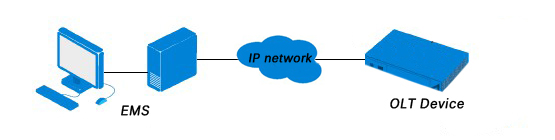  Configuration RequirementsThe requirements of the hardware configuration for the EMS’s Server depend on the network scale.Requirements of hardware configuration on the ServerTable 1-2 Server configurationRequirements of hardware configuration on the ClientTable 1-3 Client configuration EMS Installation FilesThe installation file contains two files:EMS-client.exe EMS-server.exeFigure 1-4 Installation file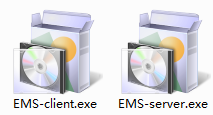 Chapter2 EMS InstallationThis chapter describes the procedure for EMS installation.Installation Flow DiagramsFigure 2-1 Installation procedure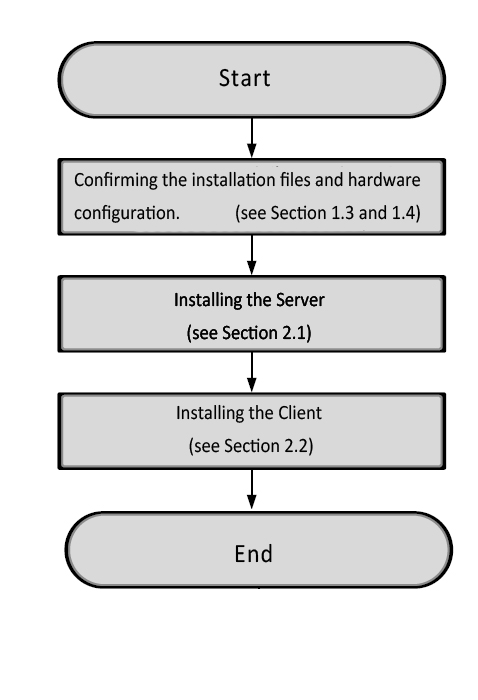 Installation Of The ServerDouble-click to make the Language dialog box appear.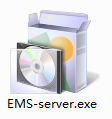 Figure 2-2 Language dialog box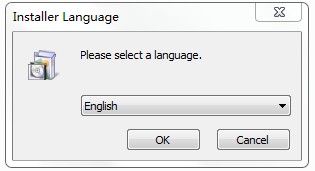 Select “English” and click OK.Figure 2-3 Installation introduction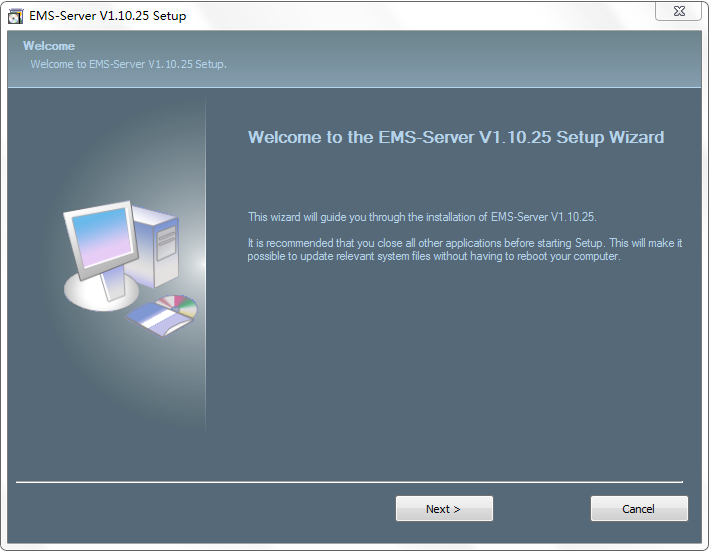 Click “Next” to proceed.Figure 2-4 Accept the software agreement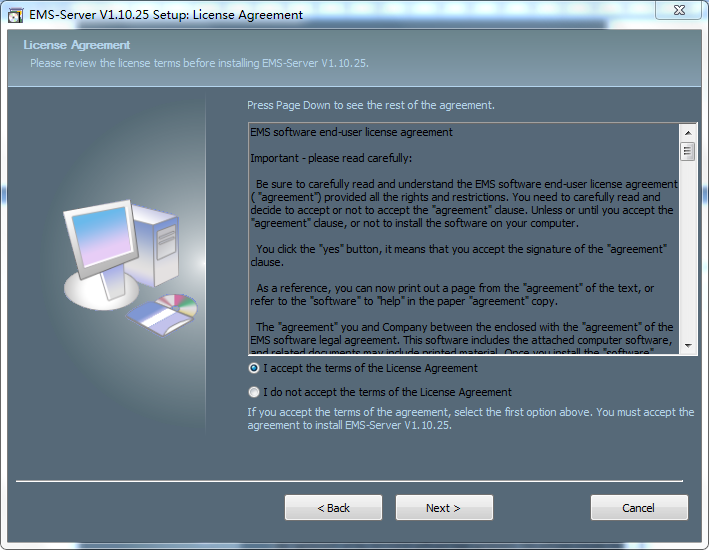 Select I accept the terms of the License Agreement and click “Next” to proceed.Figure 2-5 Installation path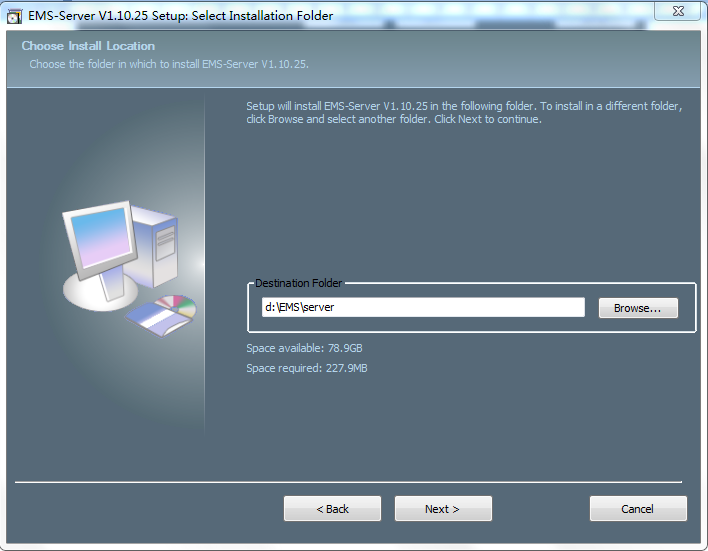 Set the installation path and click “Next” to proceed.Figure 2-6 Software installation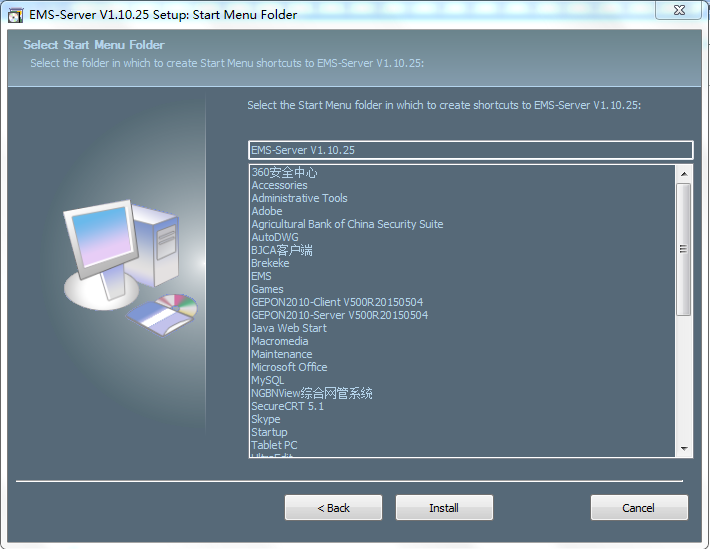 Click “Install” to start installing the server.Figure 2-7 Software installation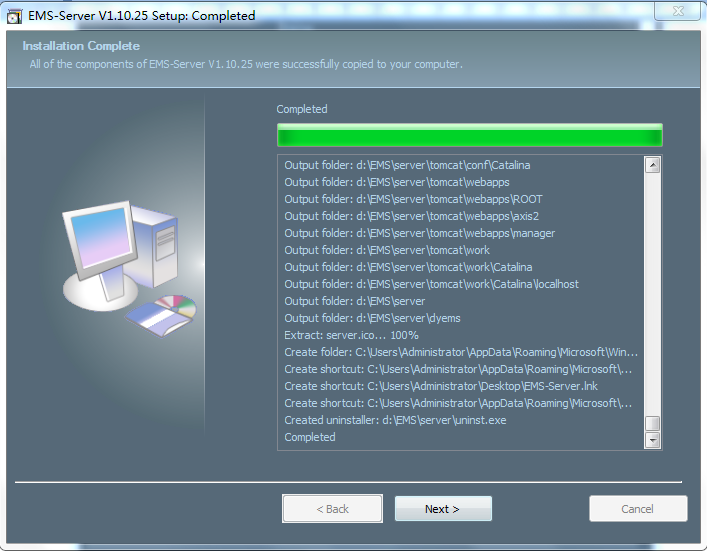 Click “Next” to proceed.Figure 2-8 Installation complete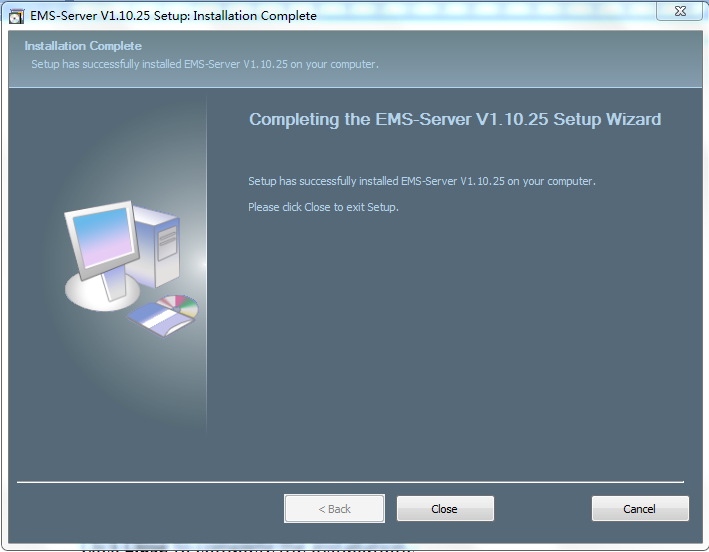 Click “Close” to complete the installation.Installation Of The ClientDouble-click to make the Language dialog box appear,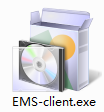 Figure 2-9 Language dialog boxSelect English and click OK.Figure 2-10 Installation introduction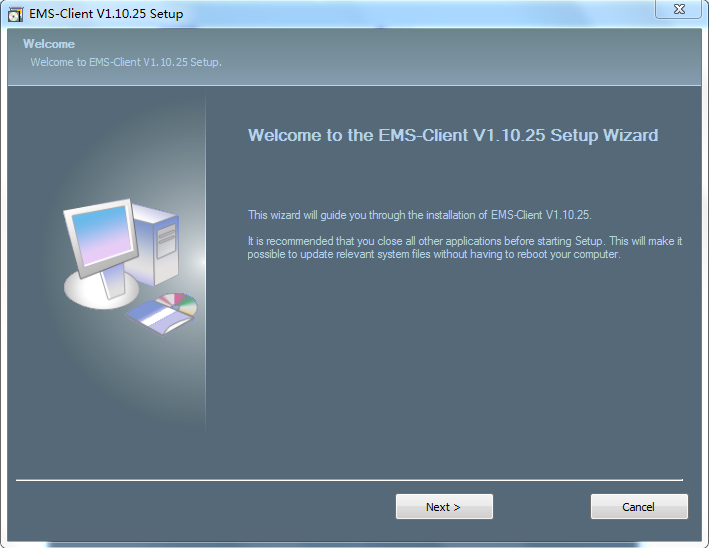 Click “Next” to proceed.Figure 2-11 Accept the software agreement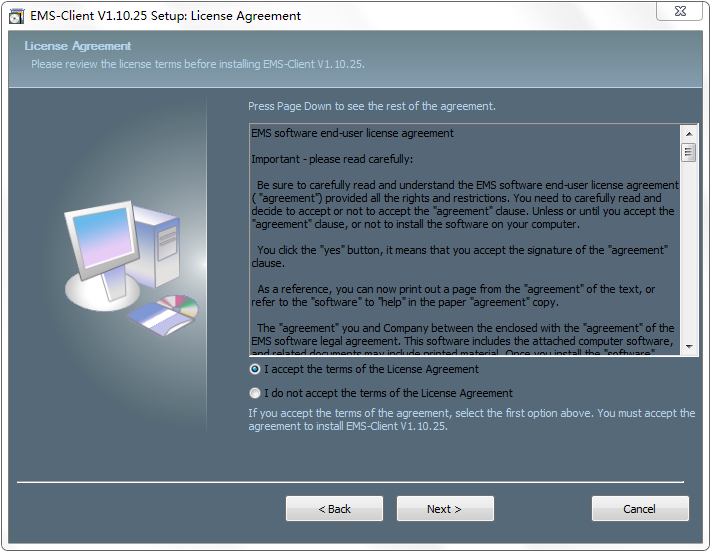 Select I accept the terms of the License Agreement and click “Next” to proceed.Figure 2-12 Installation path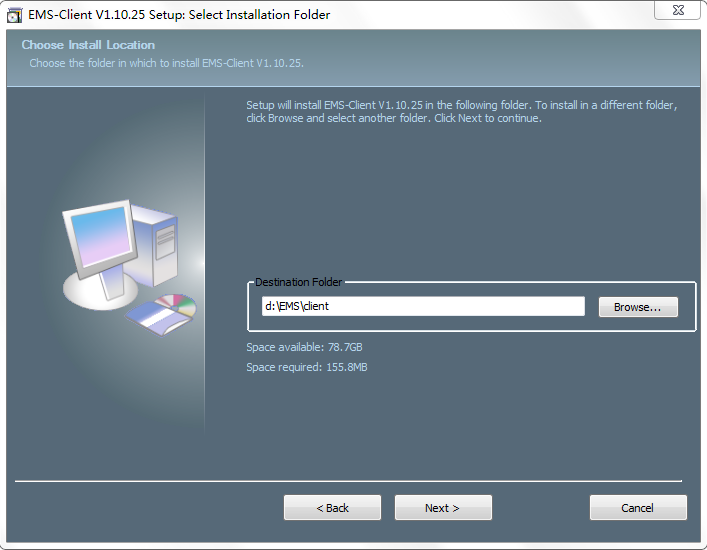 Set the installation path and click “Next” to proceed.Figure 2-13 Software installation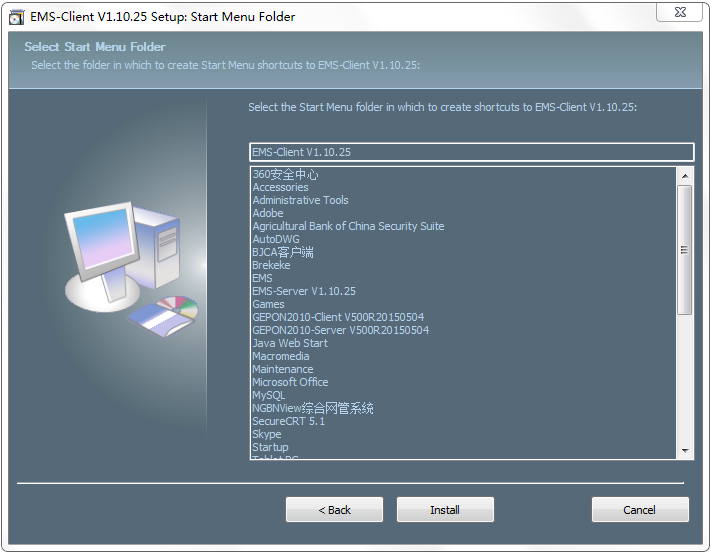 Click “Install” to start installing the server.Figure 2-14 Software installation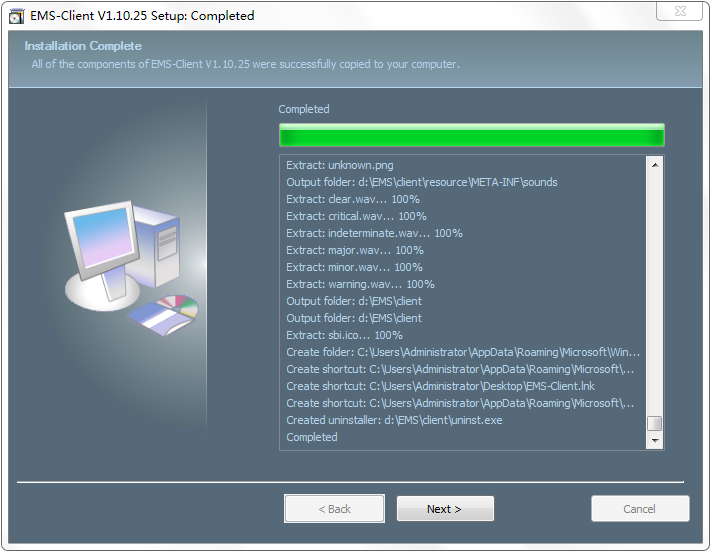 Click “Next” to proceed.Figure 2-15 Installation complete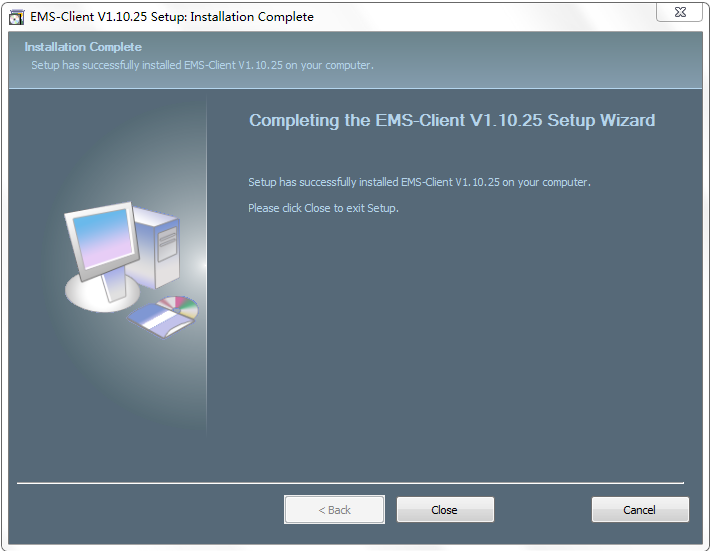 Click “Close” to complete the installation.Chapter3 EMS Quick StartThis chapter describes the procedure for starting the EMS quickly. It mainly includes the following contents:Ensure smooth network to OLTStarting sequenceAdd deviceSynchronous OLT configuration Preparatory WorkStep1: Connect to the OLT’s AUX port with server PC.Figure 3-1 Connection diagram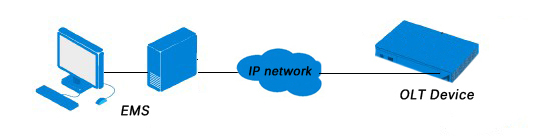 Step2: Configure the server PC IP address The OLT default management IP is 192.168.8.100 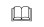 Please set your server PC IP is 192.168.8.X (e.g. 192.168.8.200) Starting SequenceStep1: Starting serverDouble-click to start the EMS server.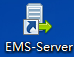 Step2: Click Start button and wait a moment, you can see the button changed to “Stop”.  This indicates that the installation is successful.Figure 3-2 Start server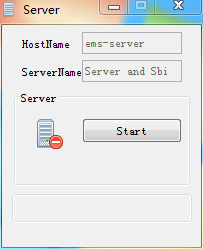 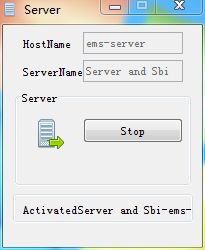 Step3: After the server complete, start the client.Double-click to start the EMS server.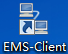 Step4: LoginInput the username and the password of the EMS, and the IP address of server to login. Then click Login. The default username and the password are both root.The port is 5188.The server IP address is your PC（server）IP address or 127.0.0.1Figure 3-3 Login dialog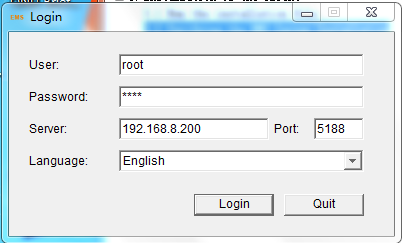 Figure 3-4 EMS interface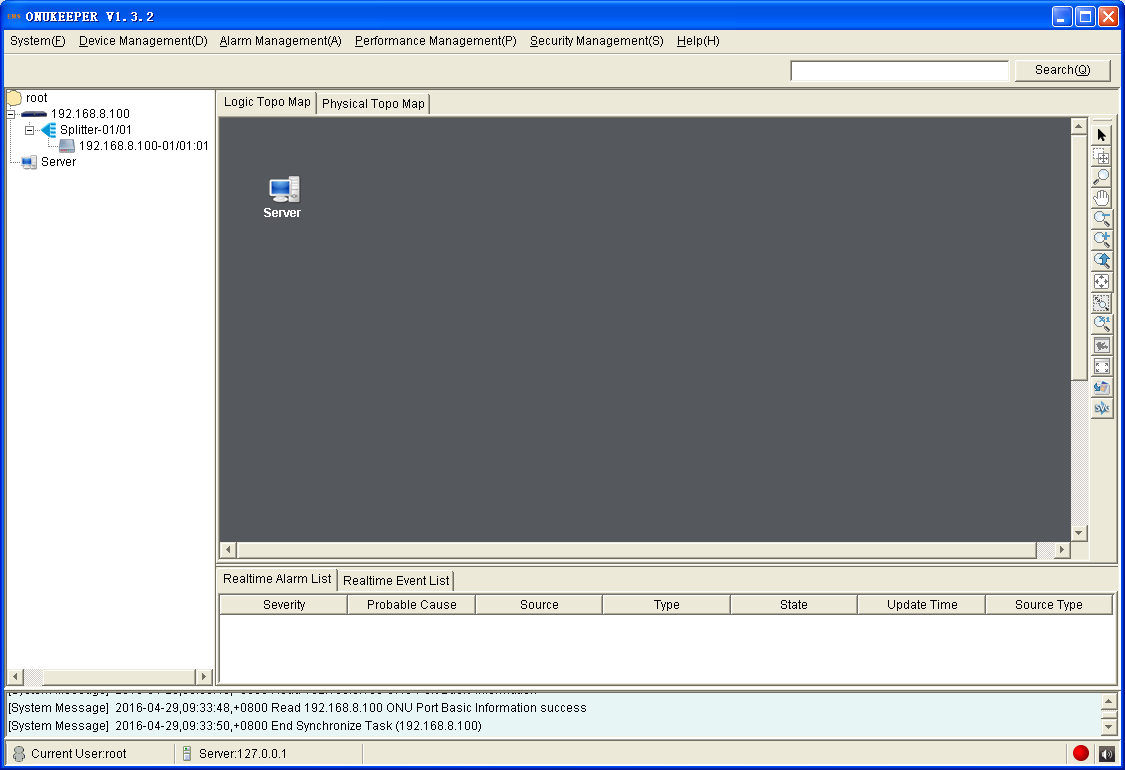  Add OLT DeviceStep1: At primary topological diagram, right-click any of the blanks to enter a menu, and select "Add Device".Figure 3-5 Add Device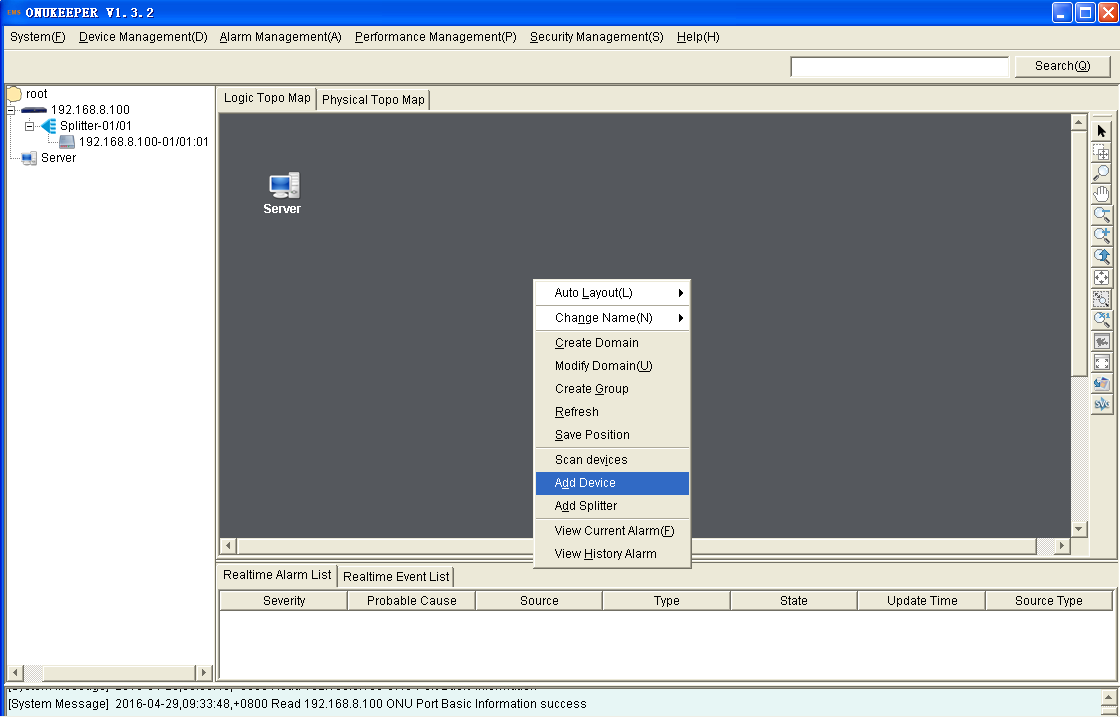 Step2: In the pop-up window, input the management IP of OLT, the OLT default IP is 192.168.8.100Figure 3-6 Select community parameters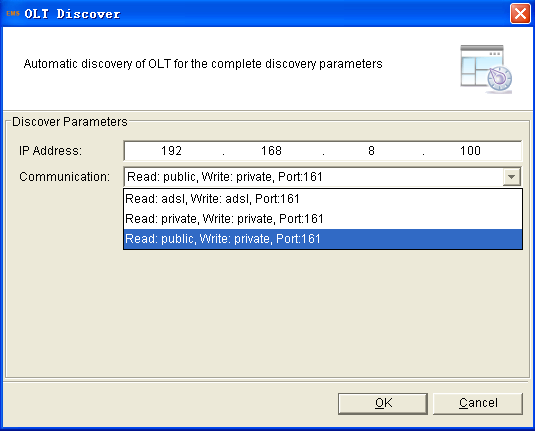  Select Read community is public, and write community is private.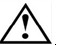 If there is no option in a list, please add new community parameters.Figure 3-7 Add community parameters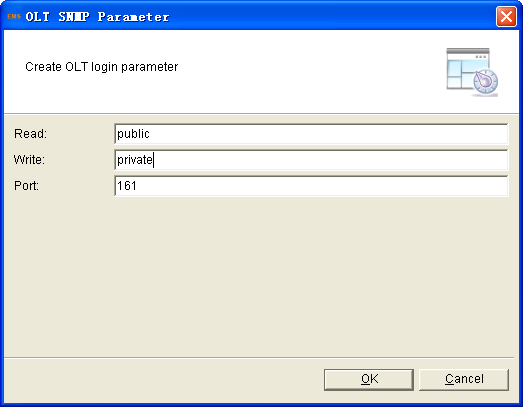 Step3: After adding device, there will be a device icon in the topological diagram.Figure 3-8 Device icon in the topological diagram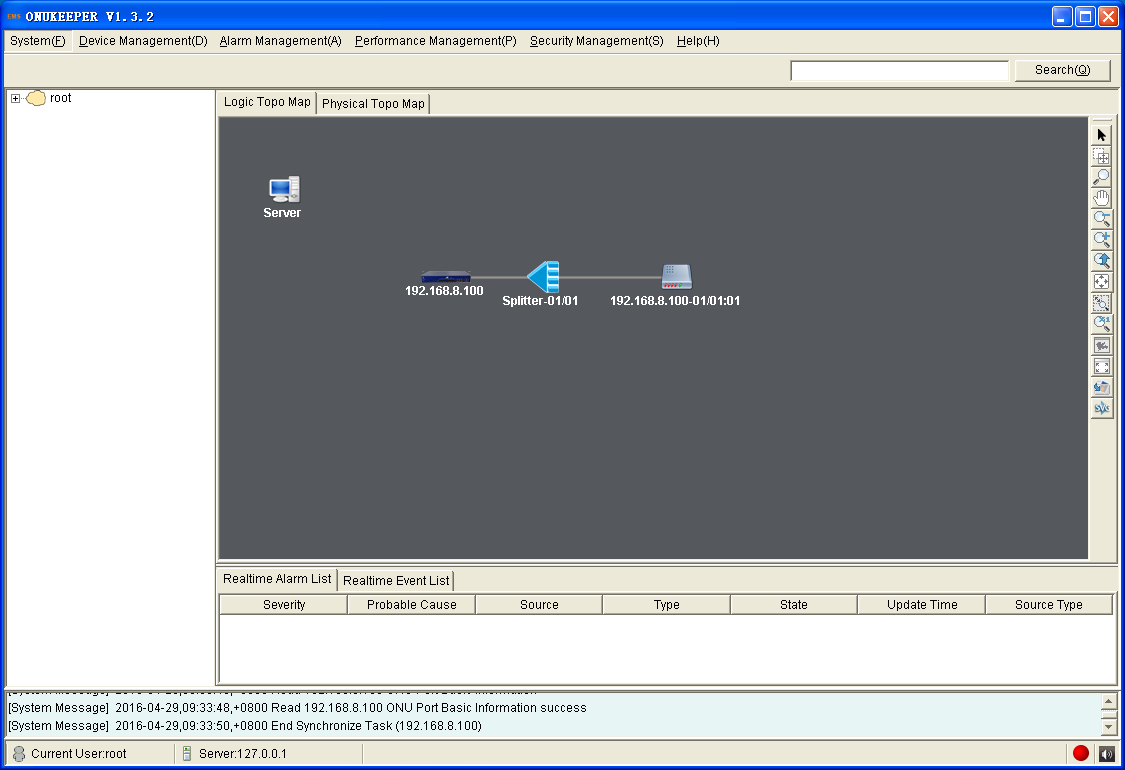 Step4: Sync device ensure device configuration consistent with EMS configuration.Figure 3-9 Sync Device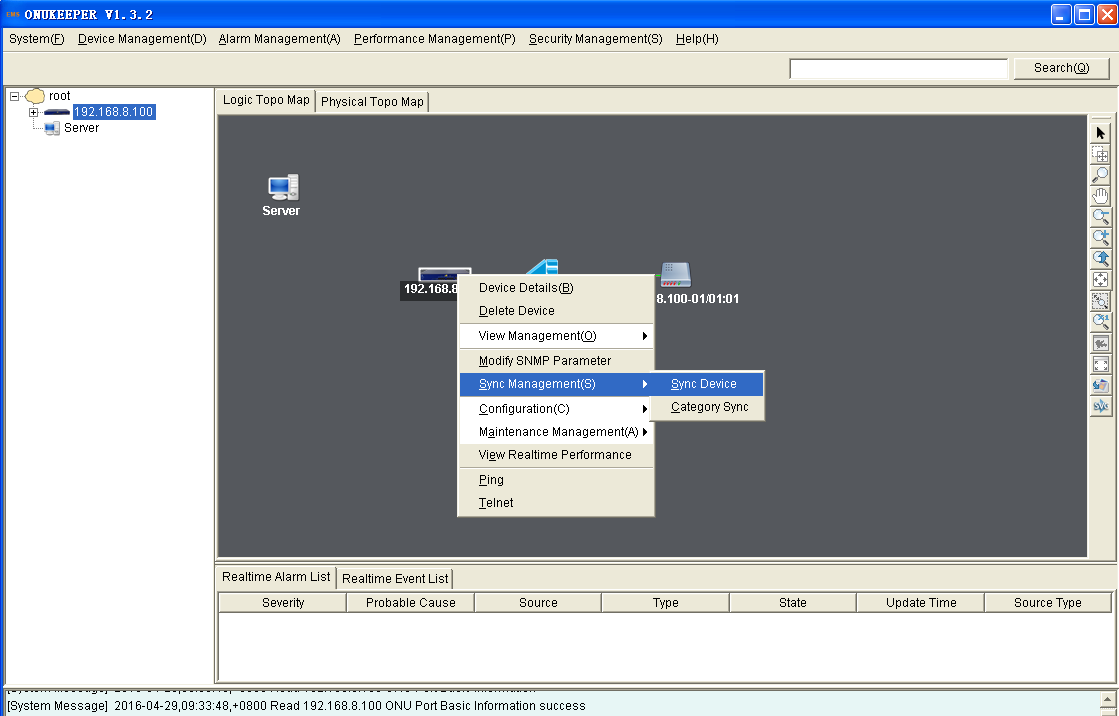  Add SplitterAdding an OLT, connect a splitter between the OLT and the ONUs by default. PLC Splitter is viable. Add or delete splitter can help to edit the network topology.Step1: Right click splitter, “delete” or “link” are permitted.Figure 3-10 Default splitter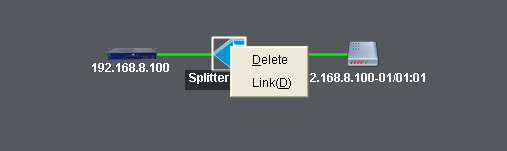 Step2: Add splitter At the primary topological diagram, right-click any of the blanks, select “Add Splitter”Figure 3-11 Add Splitter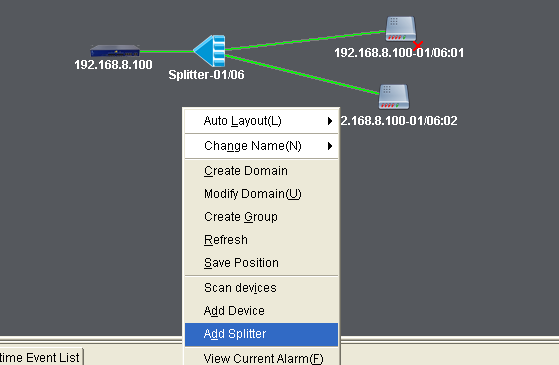 choose the splitter type 1:2、1:4、1:8、1:16、1:32、1:64 and fill in the name.Figure 3-12 Select splitter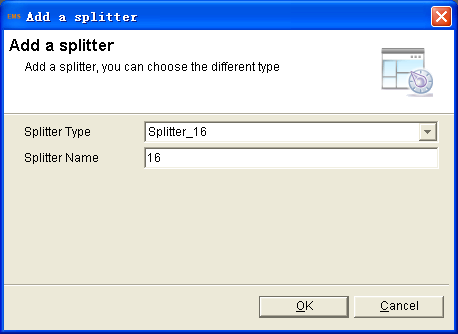 Right click the new splitter, select “link”, choose the “Parent Node” first, and choose the relevant “Sub Node”, click “OK”.Figure 3-13 Splitter connecting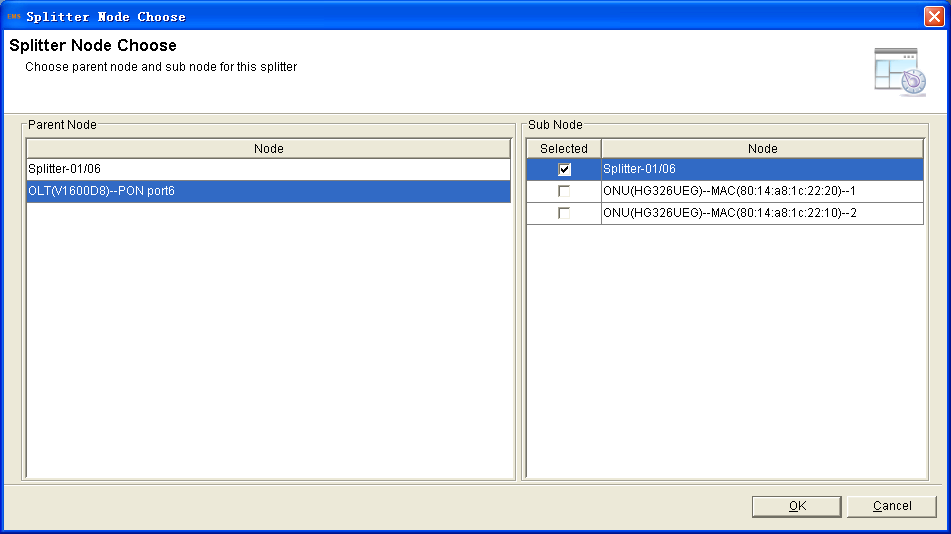 Figure 3-14 Show splitter connected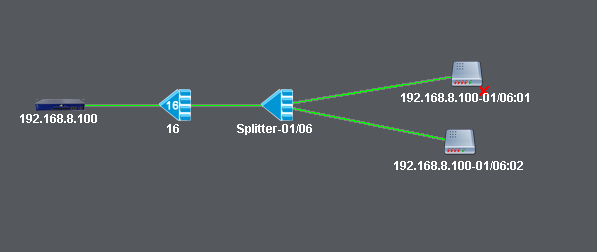 Chapter4 EMS Frame IntroductionThis chapter describes the main interface of the OLT’s EMS. It mainly includes the following contents:Main interfaceMain menuMain toolbarRolling log output barStatus bar Main Frame OverviewAfter successfully login, enter the main frame interface of EMS. The main interface is composed by "Title bar", "Menu bar", "Toolbar", "The topological navigation tree", "Topology", "The current alarm event" and "Rolling log bar" etc. The bottom of the interface is composed by "Status bar", "Alarm light" and "Alarm sound switch".Figure 4-1 Main frame overview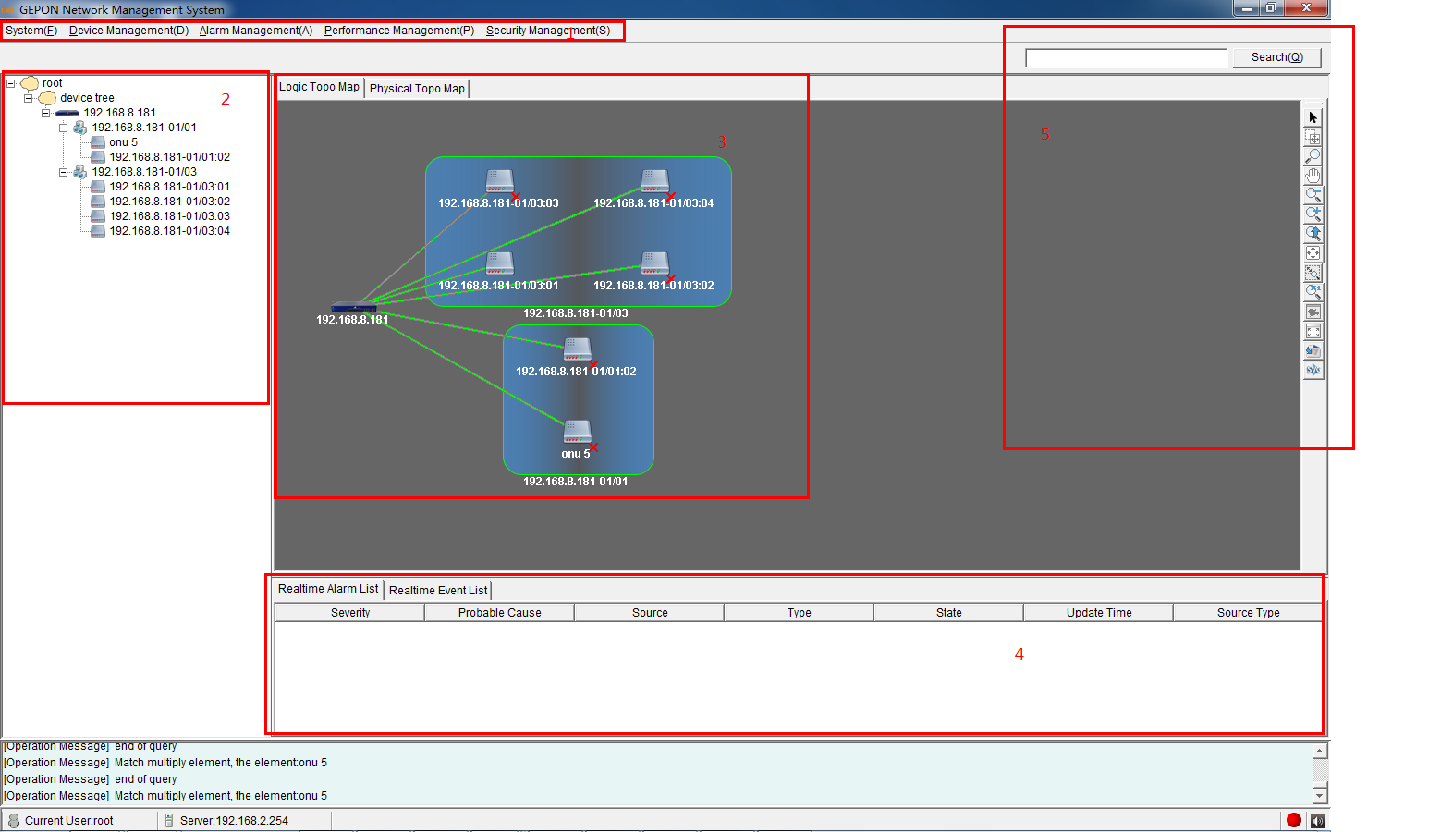 As shown in Figure 4-1, main frame contain following several parts:1. Main menuThe main menu includes: System, Device management, Alarm, Performance and Security parts. 2. Topological navigation treeThe tree is Domain -> Device (OLT) -> Group (splitter) -> Device (ONU). Through the tree, manager can add, delete and manage the node. Click the OLT or ONU node, can operate the device.3. Topological mapThe Topological map is the main area of EMS. In the blank, Click the right mouse button, manager can add an OLT device, change layout, show name, etc. For convenience of managing, manager can move device icons to appropriate locations.When an OLT device is added to the map, EMS will auto synchronization ONUs which connect to the OLT device. Now, in the map, manager can operate the OLT and ONU device.4. Current alarm eventThis window located on the bottom of the main frame, including Alarm Log and Operation Log page.Alarm log page shows and records the real time alarm information, including alarm object, occur time and alarm content.Operation log page shows and records the manager’s operation records, in order to trace back when needed.5. Search and Shortcut barToolbar includes: search box. You can search or locate a network element by the keywords (IP, MAC address or name) in the search box.6. Status barThe status bar includes state information, alarm light and alarm sound switch.Chapter5 System ManagementThis chapter describes the system management function of EMS. It mainly includes the following contents:Lock clientModify passwordDatabase backup and restorePolling switch configurationExit Lock ClientWhen administrator need to leave the client computer but not wants to shut the client program, he/she can lock the client.Step1: Click "System (F)">"Lock Client" to enter client dialog.Figure 5-1 System lock dialog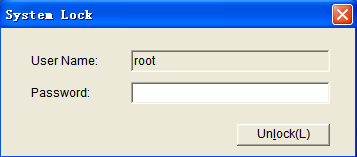 Step2: Upon the client is locked, others cannot use it. The current user can enter password to use again when he/she comes back to the client. Modify PasswordStep1: Click "System (F)">"Modify Password", enter modify password dialog.Figure 5-2 Reset password dialog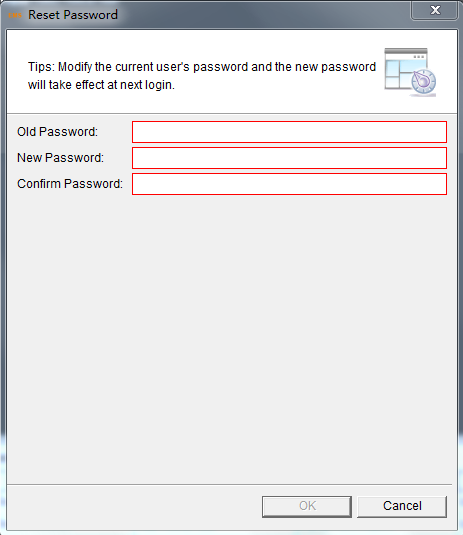 Step2: Input old password and the new password in the password box, click "OK".Step3: The new password will take effect in the next login. Exit SystemStep1: Click "System">"Exit", enter exit dialog.Step2: Click "Yes" to exit.Chapter6 OLT Management OLT Basic InformationThe device management console is the entrance of basic information and configuration. It can be used for manage and control device, including basic information, PON Transceiver, ONU Online List, ONU Auth List and ONU No Auth List.Select one OLT, click right-menu "Device Detail", to enter device detail interface.Figure 6-1 Location of device detail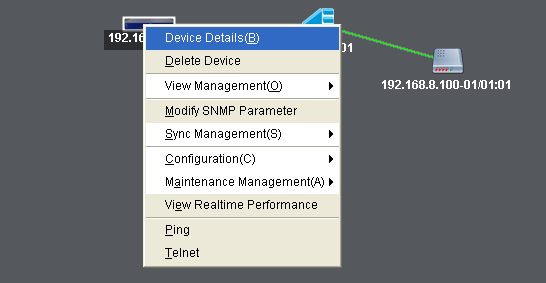 Figure 6-2 Show the OLT basic information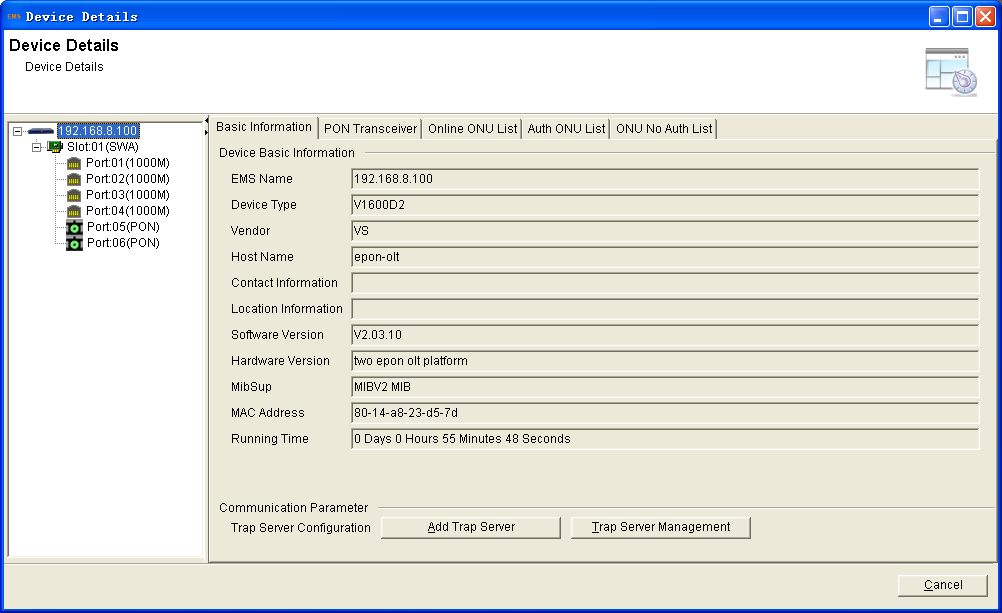  OLT System Configuration System UpgradeThe upgrade operation is used for upgrading the specified object, including upgrading the software of OLT（UBOOT or Kernel）.Before upgrading you are required to start the TFTP server, and put the upgrade files into the corresponding folder.After the TFTP server settings, you can carry out system software and ONU software upgrade.1.Right click OLT, select "Maintenance Management">"Upgrade System Software "to enter Upgrade system software interface.Figure 6-3 Location of system upgrade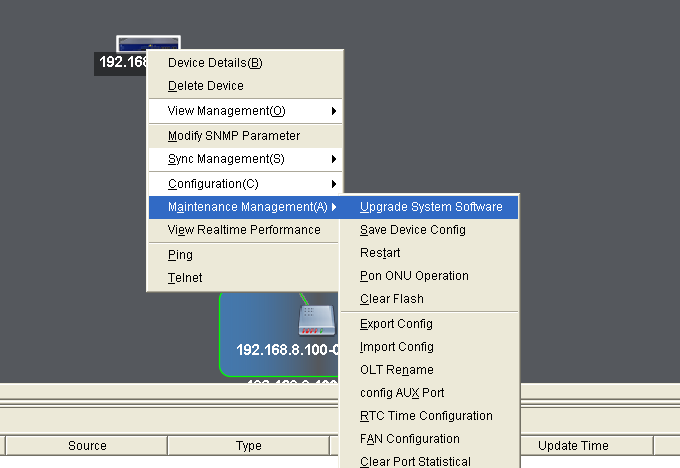 Click the "download file type "drop-down list, choose the file type.Figure 6-4 System upgrade dialog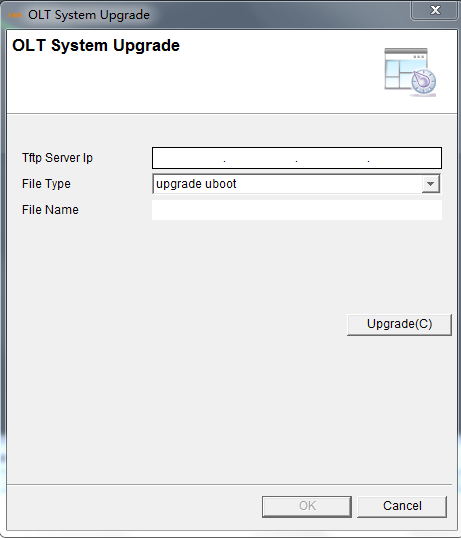 2. Input TFTP server IP in TFTP server IP box.3. In the "File Name" text box input upgrade file name, the file name is not more than twenty characters.4. Click "Upgrade" button and upgrade firmware.After the completion of the upgrade, you must reboot the OLT device, the new upgrade file will take effect when the OLT device reboot. Save System ConfigurationWhen configuration is completed, you need to do "Save Device Configuration "operation. The current configuration will be written to the device Flash.1.Right click OLT, select "Maintenance Management">"Save Device Configuration" to enter “save device configuration” interface.Figure 6-5 Location of save configuration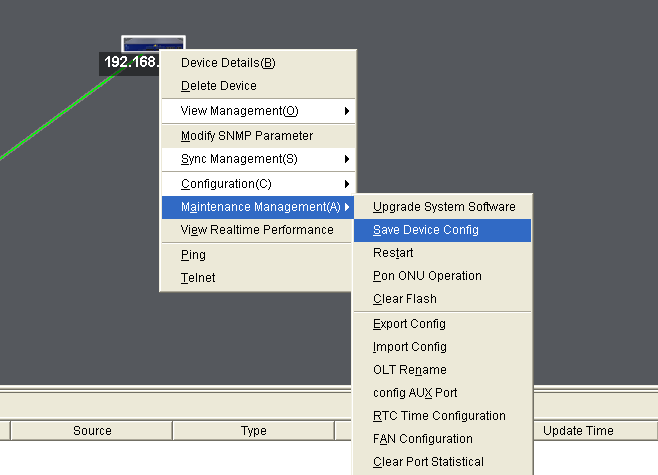 2. Enter dialog, click "Yes", save the current device configuration.Figure 6-6 Save operating dialog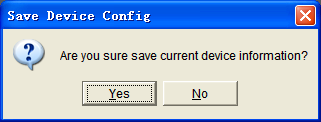 3. The current configuration will be saved to the OLT's Flash. System RestartRestart the whole OLT device. This command will cause all services interruption, be careful execution.1. Right click OLT, select "Maintenance Management">" Restart" to enter restart the device interface.Figure 6-7 Location of system restart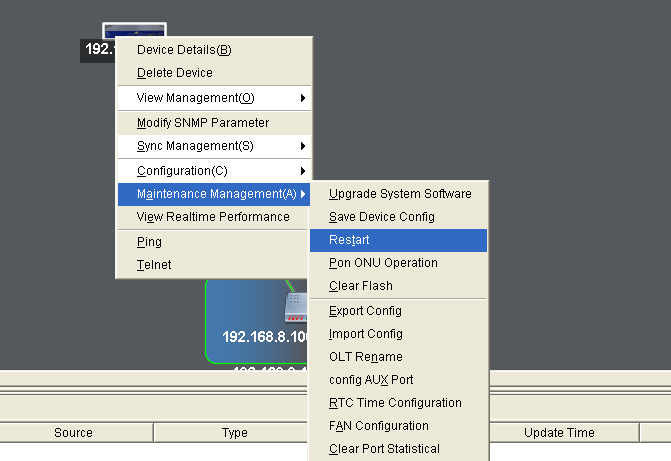 2. It will enter dialog box, chick "Yes".Figure 6-8 Restart operating dialog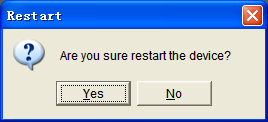  PON ONU OperationControl all the ONU at the same PON port of OLT. The operation includes Reset, Reregister and NoAuth.1. Right click OLT, select "Maintenance Management">"PON ONU Operation" to enter the interface.Figure 6-9 Enter PON ONU interface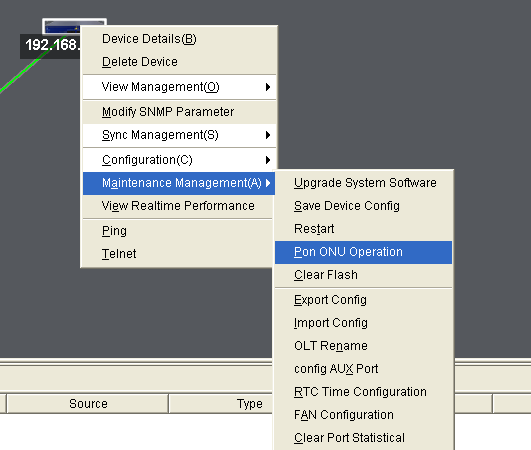 2. Choose the PON, and click the button you want to operate.Figure 6-10 Operate the PON ONU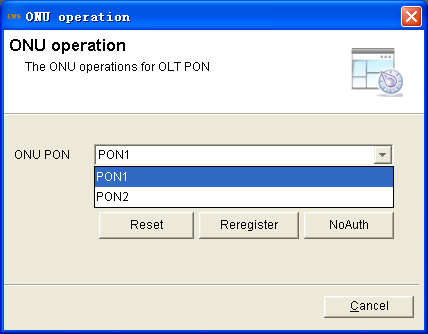 3. Click"Yes" to confirm your choice.Restore Factory SettingsThis operation is used for clear the all of the current configuration information of device stored in OLT’s FLASH. It makes the system restore to factory default configuration.1.	Right click OLT, select "Maintenance Management">"Clear Flash", enter dialog box, as below.Figure 6-11 Location of clear flash configuration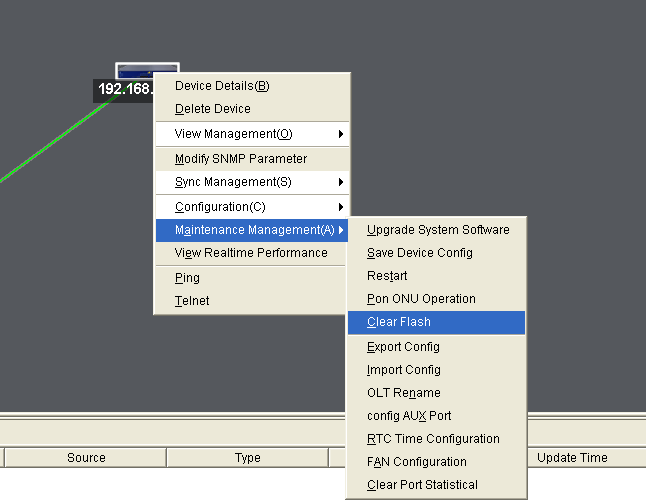 2. Click "Yes" to perform the clear FLASH operation, the device will automatically restart.Figure 6-12 Clear flash operating dialog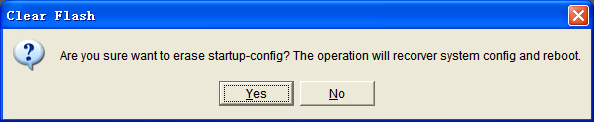 Export/Import ConfigurationThis operation is used for upload the OLT configuration by the TFTP server  / download configuration files from the TFTP server to the Flash of OLT.1.Right click OLT, select "Maintenance Management">" Import Configuration" to enter" Import configuration files" interface.Figure 6-13 Location of import configuration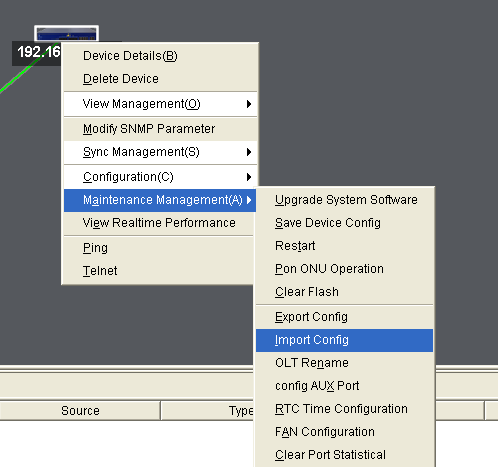 2. Input TFTP server IP in TFTP server IP box.Figure 6-14 Import configuration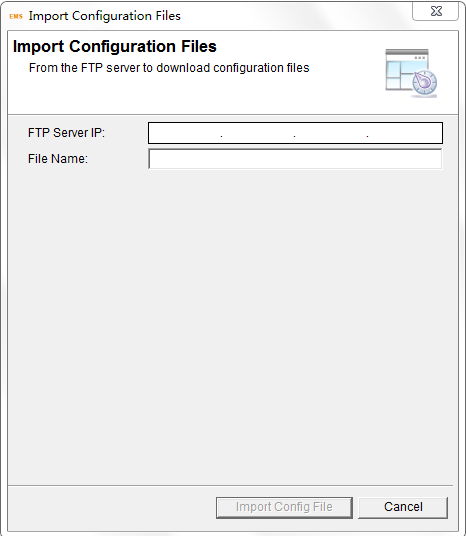 3. In the "File Name" text box input configuration file name, the file name is not more than twenty characters.4. Click "Import Configuration File", as below.5. If you need to run the imported configuration, it is required to restart the device.Configure Aux PortThis operation is used for configure AUX port of OLT.1. Right click OLT, select "Maintenance Management">" configure AUX Port "to enter" configure AUX port" interface.Figure 6-15 Location of AUX configuration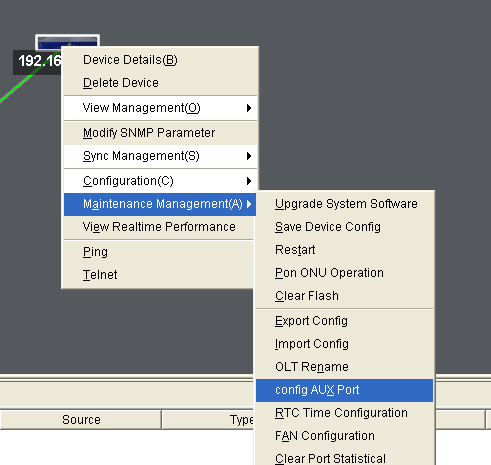 2. In the text box input configuration IP address and mask.Figure 6-16 AUX configuration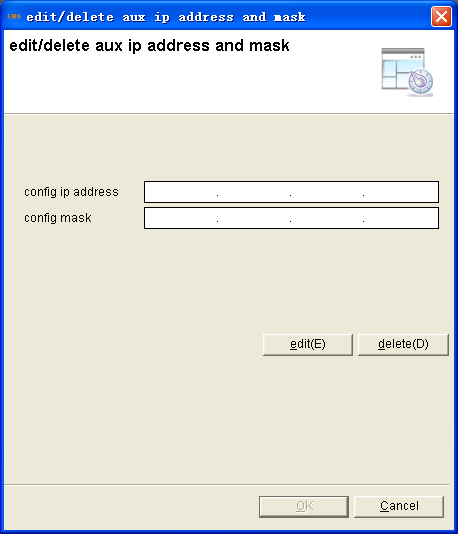 RTC Time configurationConfigure the OLT system time.1.Right click OLT, select "Maintenance Management">" RTC Time Configuration "to enter systerm time configuration interface.Figure 6-17 RTC time configuration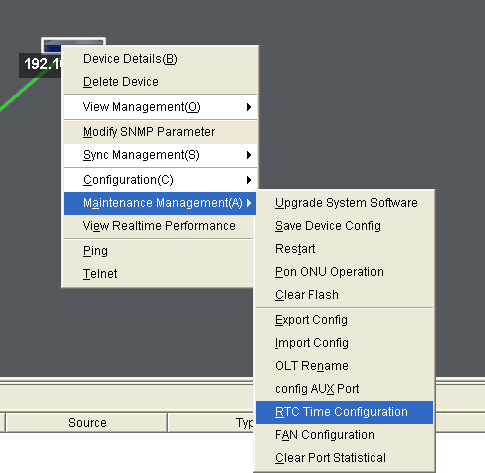 2. Fill in the time parameters.And click "Configuration" to save.Figure 6-18 RTC time parameters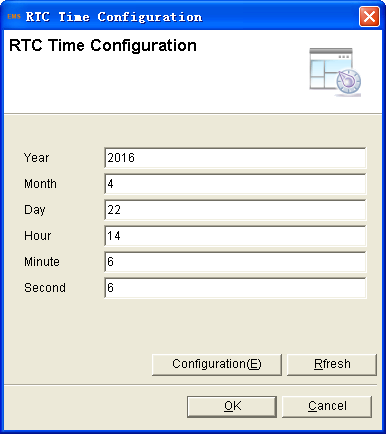 FAN configurationControl the FAN in the OLT when it will be activate automatically.1. Right click OLT, select "Maintenance Management">"FAN Configuration "to enter interface.Figure 6-19 Enter fan configuration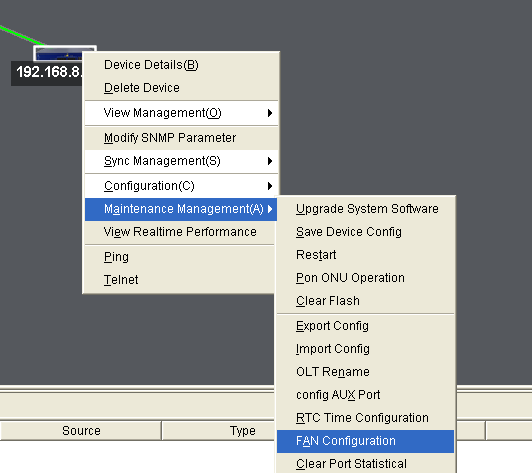 2. Fill in the FAN configuration parameter, includes FAN mode and the opening temperature.Figure 6-20 FAN configuration parameters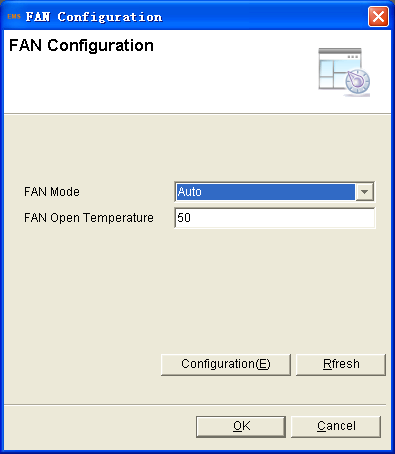  Delete OLT DeviceDelete needless OLT device in topology map.1. Select OLT device which you want to delete, right click "Delete Devices".2. Click "OK", the OLT device will be deleted.Figure 6-24Delete OLT operating dialog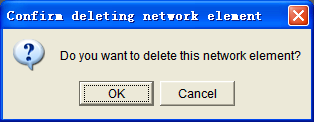  Ports ConfigurationUplink Ports ConfigurationThis operation is used for configure related functions and characteristic parameters of uplink port, which is mainly used for set Ethernet parameters, flow control, storm inhibition of the uplink port. Such as: auto negotiation, rate, duplex mode, etc.1. Right click OLT, select "Configuration">"Port Configuration">"Uplink Port Configuration" to enter port list interfaceFigure 6-22 Location of uplink ports configuration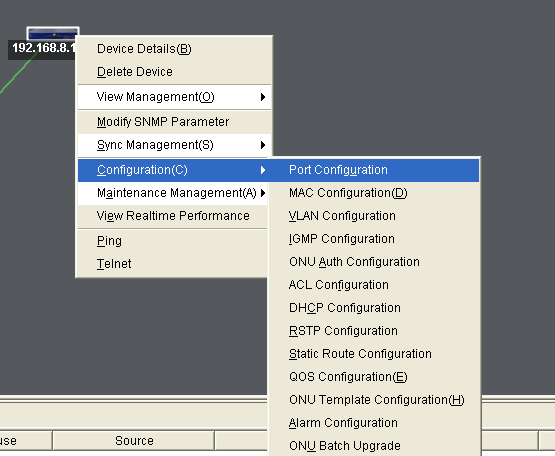 2. Select one port, modify the basic information.Figure 6-23 Uplink ports configuration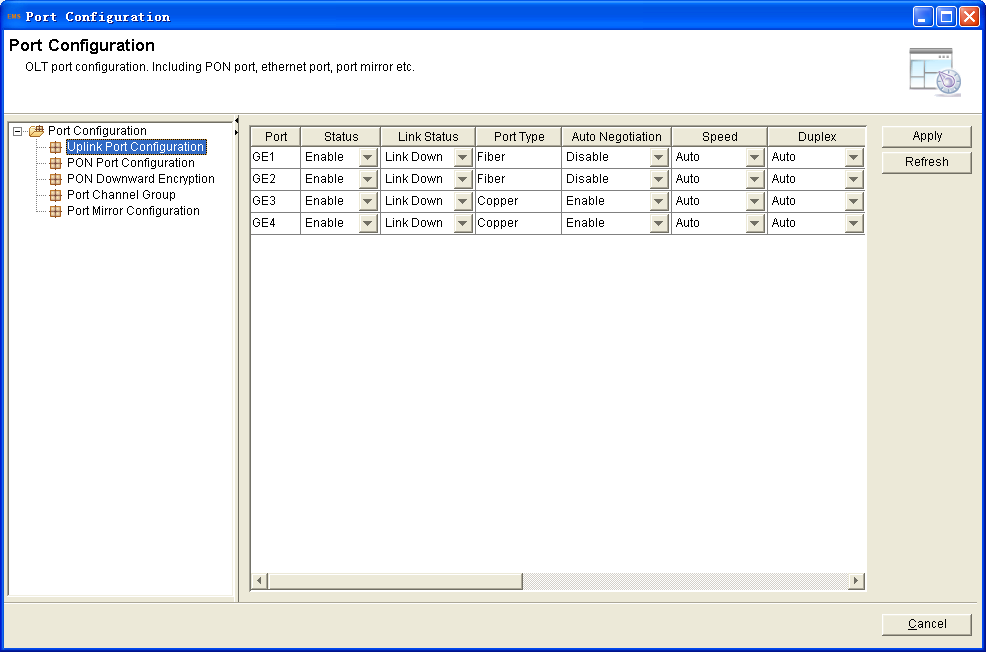 State: It is used for activate or inactivate port. Only when the port enable, can continue to configure the subsequent parameters. The default is "Enable".Link status: Showing the link status of uplink ports, link down or link up.Port type: GE port has two types, which are Fiber and Copper. Auto negotiation: It is used for enable or disable auto negotiation of the uplink port. The default is “Enable”. After enable, Uplink port will negotiate with the connected port to reach the largest possible transmission rate."Speed" and "duplex" are not configurable when auto negotiation function is enabled.Speed: Configure uplink ports speed. There are four options: 10Mbps, 100Mbps, 1000Mbps and 10Gbps. This parameter is configurable only when auto negotiation disabled.Duplex: Configure port working mode as duplex or half duplex. This parameter is configurable only when auto negotiation disabled. The default is "duplex".Figure 6-24 Uplink ports advanced configuration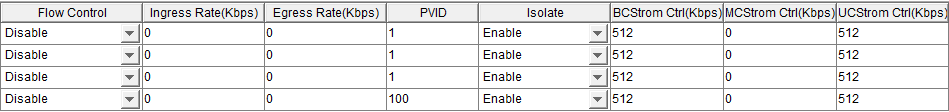 Flow control: Used for enable or disable the flow control function of uplink port to control congestion. The default is "disable".Ingress Rate: Configure port ingress rate.Egress Rate: Configure port egress rate.PVID: Configure port default VLAN ID.Isolate: Port isolate with each otherBC Storm: Broadcast storm inhibitionMC Storm: Multicast storm inhibitionUC Storm: Unknown unicast storm inhibition2. Click "Apply", apply to the device.PON Ports ConfigurationThis function is used for configure related functions and characteristic parameters of PON port, which is mainly used for set parameters, flow control, storm inhibition of the uplink port, such as: auto negotiation, rate, duplex mode, etc.1. Right click OLT, select "Configuration">"Port Configuration">"PON Port Configuration" to enter port list interface.Figure 6-25 PON configuration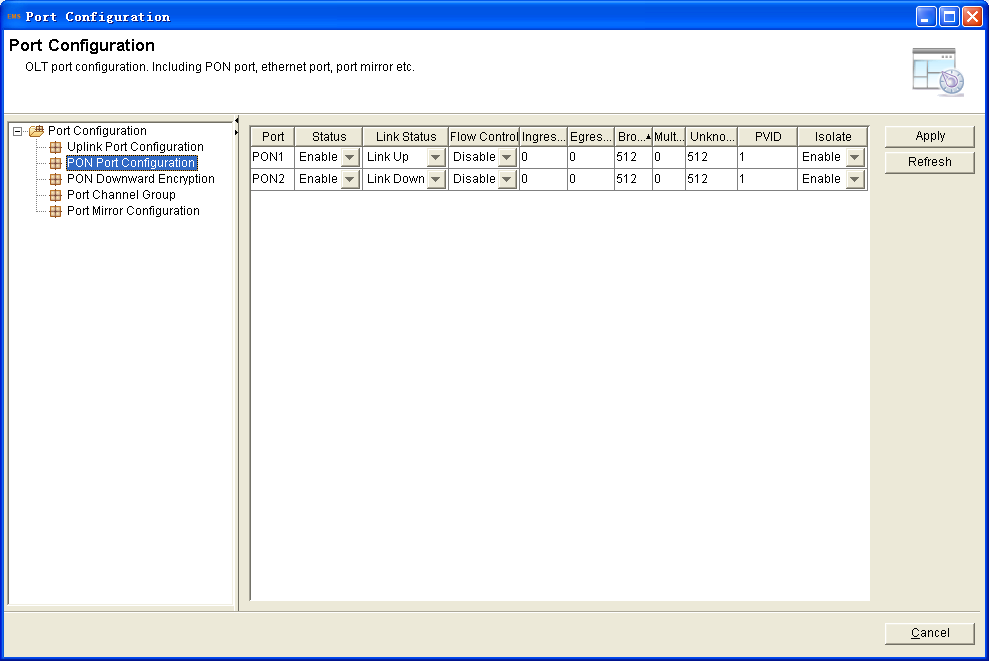 States: It is used for activate or inactivate port. Only when the port enable, can continue to configure the subsequent parameters. The default is "Enable".Flow control: Used for enable or disable the flow control function of uplink port to control congestion. The default is "disable".Ingress Rate: Configure port ingress rate.Egress Rate: Configure port egress rate.BC Storm: Broadcast storm inhibitionMC Storm: Multicast storm inhibitionUC Storm: Unknown unicast storm inhibitionPVID: Configure port default VLAN ID.Isolate: Port isolate with each other2. Click "Apply", apply to the device.PON Downward EncryptionEPON system downward transmit by broadcast, protect the user safe is neccesssary. Triple churning is the way for OLT to protect the user safe. Right click OLT, select "Configuration">"Port Configuration">"PON Downward Encryption" to enter PON list interface.Figure 6-26 PON Downward Encryption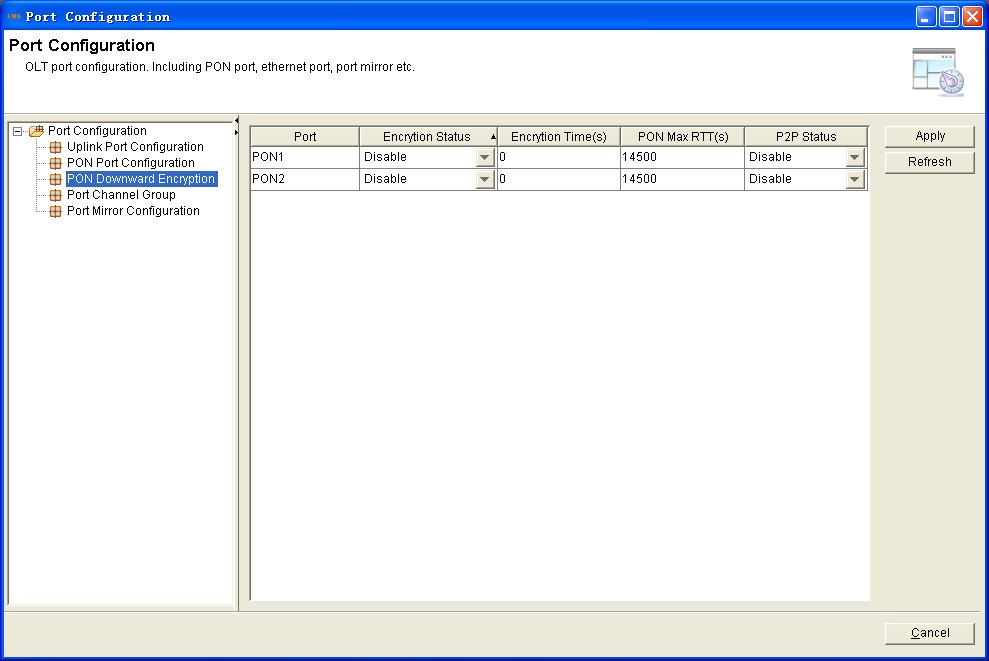 Encryption status: It is used for activate or inactivate this function. Only when enable, can continue to configure the subsequent parameters. The default is "Disable".Encryption time: This is the key timer of the triple churning. Range(774~786426)PON Max RTT: To avoid the ONUS’signal reach OLT at the same time，configure the Max RTT will refrain from this conflict.The default is 14500. Range（2000~32000）P2P status: It is the switch of the ONU communication with each other at the same PON.Port Channal GroupAdd the GE ports as a group, all the ports in the group as the same. When the one can not be used suddently, it will change the link to another port. The max groups is 4 and each group can add 4 ports as the max.1. Right click OLT, select "Configuration">"Port Configuration">"Port Channal Group" to enter group adding interface.2. Click "Add", select the Load-Balance.All the ports configuration should be the same in the group.Figure 6-27 Port channal group configuration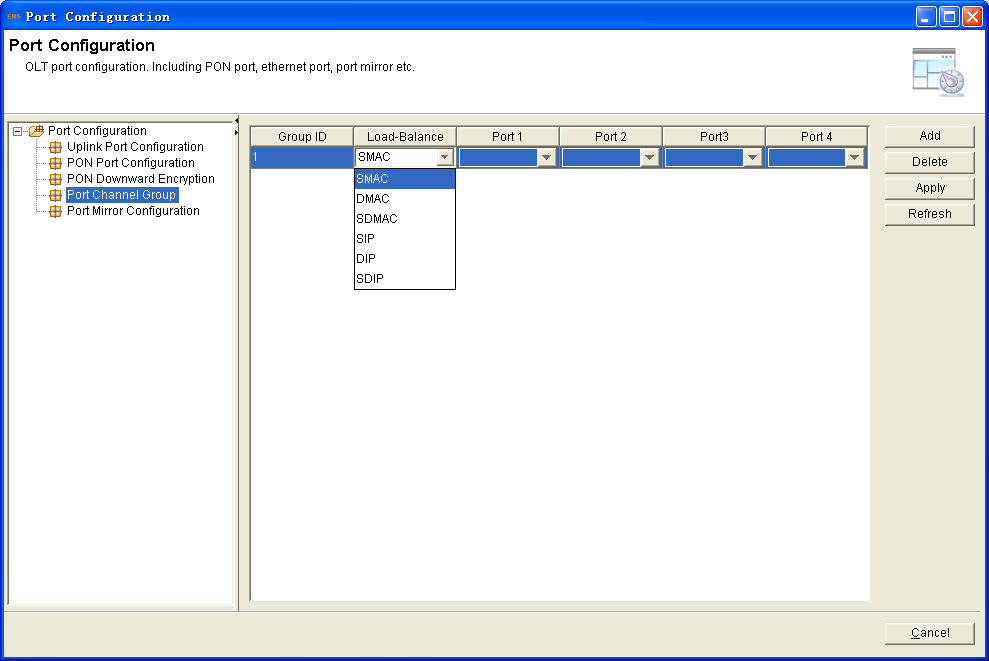 Port Mirror ConfigurationCopy the data from one or more ports to the specified port, which can help for traffic analysis and network error diagnostics. It can add the max 4 mirror groups. Be based on the ports, the source port include rx(receive data )、tx(transmit data)and both.1. Right click OLT, select "Configuration">"Port Configuration">"Port Mirror Configuration" to enter group adding interface.2. Click "Add">select"Mirror DstPort">click "Mirror SrcPort" blank entries to select one or more ports>choose the "Mirror Type"Figure 6-28 Port Mirror configuration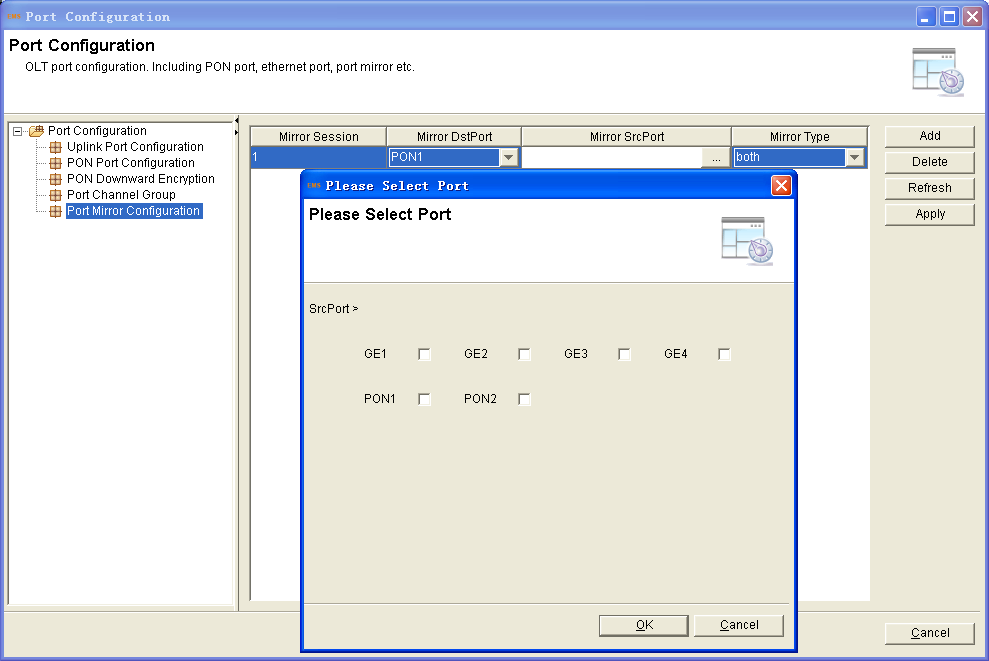  Port VLAN ConfigurationVLAN ConfigurationOLT equipment switch engine is fully compliant with the IEEE802.1Q VLAN standard and has following main features. Support Port-based VLAN and IEEE802.1Q VLAN; Support full 4K VLAN group, VID range 1~4095; All switch ports, including uplink ports and downlink ports support VLAN partition; VLAN 1 is the system reserved VLAN, it includes all switch ports, all ports is UNTAG mode; Show VLAN Table1. Right click OLT, select "Configuration">"VLAN Configuration">"VLAN Configuration" to enter port list interface.Figure 6-29 Location of VLAN configuration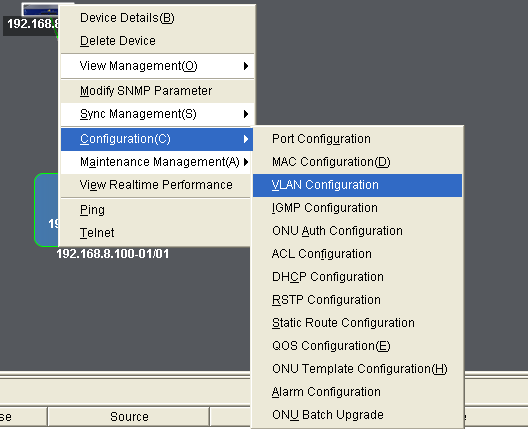 Figure 6-30 VLAN configuration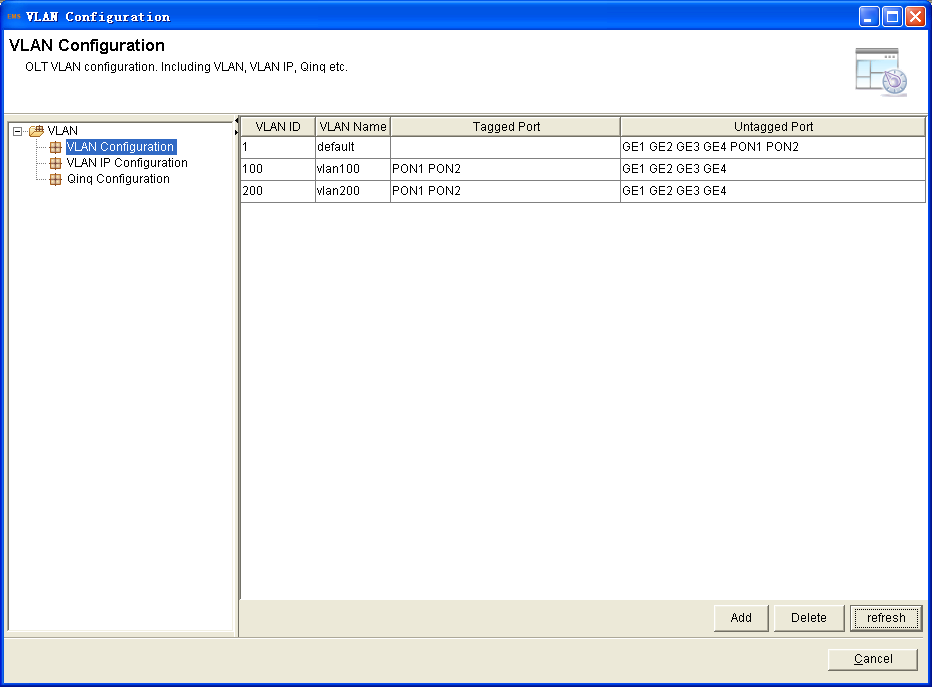  Add a New VLAN1. Set the VLAN ID;Figure 6-31 Add an new VLAN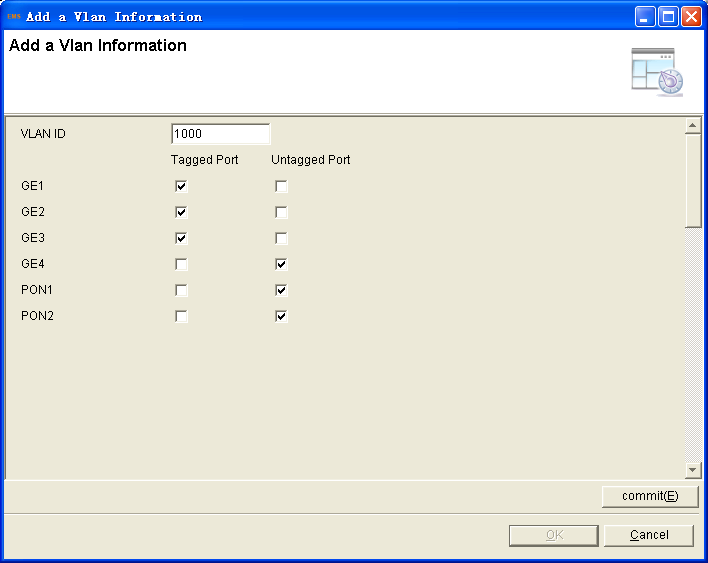 2. Choose the port members to be assigned to this VLAN group in Ports     list; 3. Click “Commit” button to create the new VLAN group; Delete VLAN1. Select the VLAN group entry to be deleted in VLAN table; 2. Click Delete button to delete the selected VLAN;Figure 6-32 Show VLAN table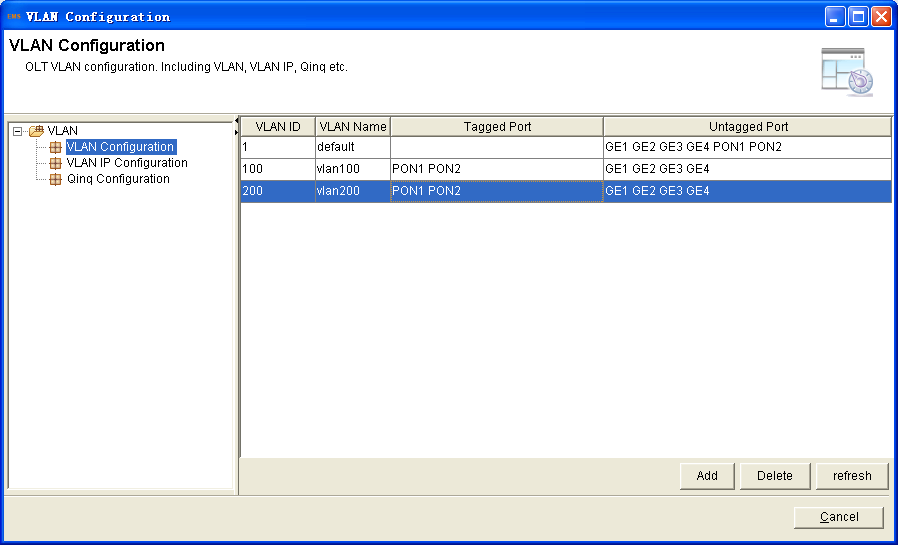 VLAN IP ConfigurationCreate the VLAN first. This configuration can add the IP to the VLAN. When the VLAN is added to the port, the IP address will be added.  Click "VLAN IP Configuration">click "Add">select the existed VLAN>fill in the VALN IP address、submask>choose ARP proxy statusFigure 6-33 Show VLAN table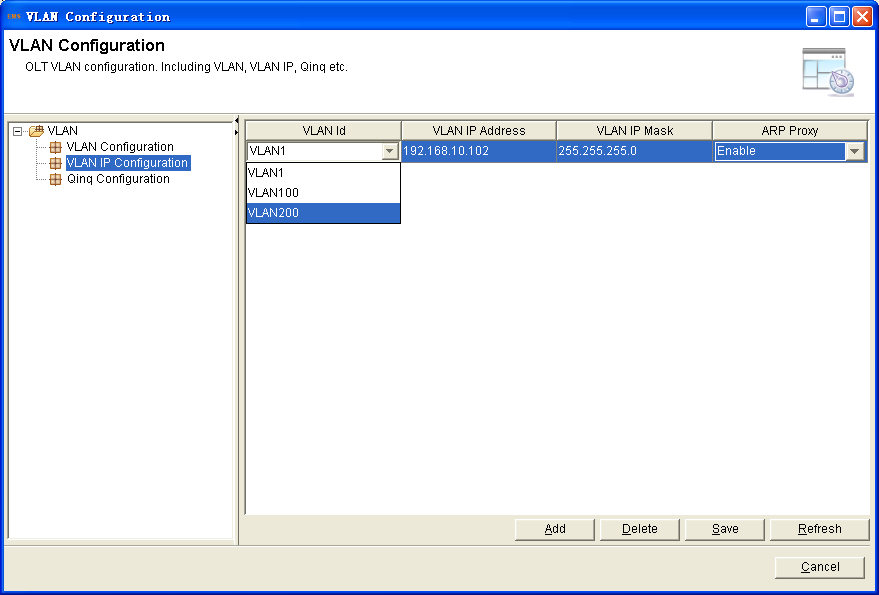 Static Route ConfigureThis is the OLT router function. The OLT look like the router but only support ststic route. As the above “VLAN IP Configuration”.When configure the VLAN IP address and then add the static route, the network at the different network segment can communicate with each other.1. Right click OLT, select "Configuration">"Static Route Configuration "  to enter showing list interface.Figure 6-34 Show static route table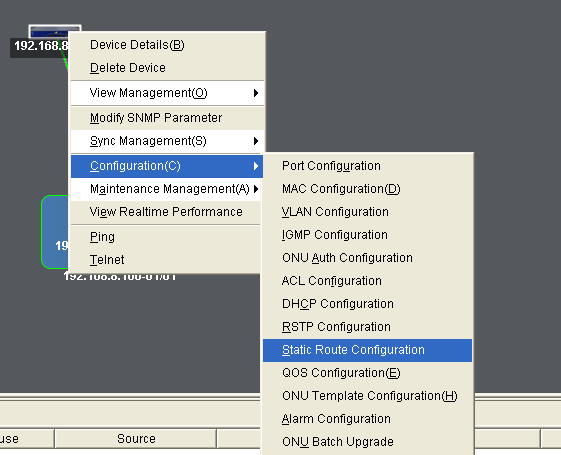 2. Click "Add",fill in the IP address、Mask and Gateway>click "Apply"Figure 6-35 Configure static route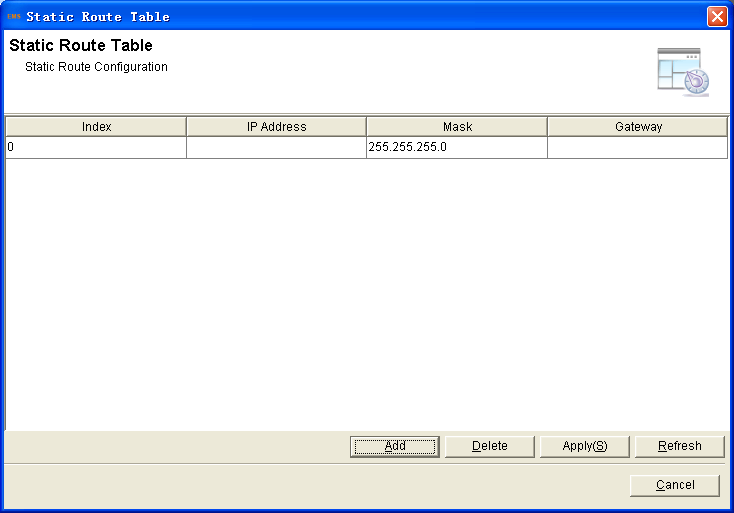 QinQ ConfigurationIn this interface, VLAN QinQ and VLAN translation can be configured.Click "QinQ Configuration">click "Add">select the port、CVLAN、SVLAN and choose the mode(translation or qinq).Figure 6-36 QinQ configuration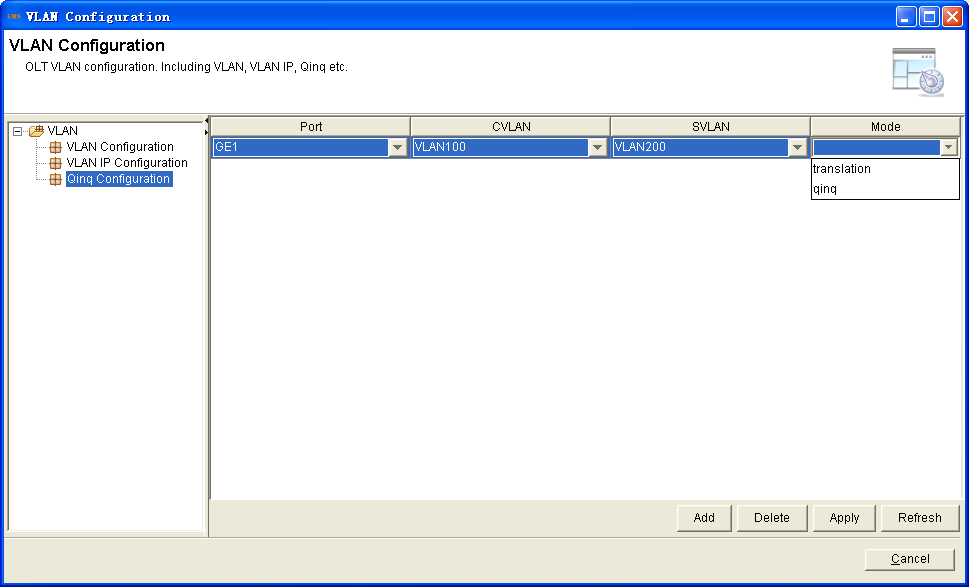  MAC Configuration1. Confirgure the MAC aging time.The default value is 300s.2. The MAC address list, the showing of OLT learn MAC address from PON port and GE port.3. Configure the count of the OLT learning MAC address from GE port. OLT IGMP ConfigurationConfigure multicast global parameters.1. Right click OLT, select "Configuration">"IGMP Configuration" to enter the IGMP interface.Figure 6-37 IGMP configuration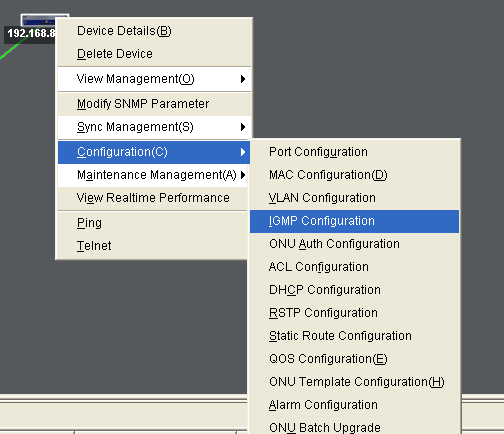 2. You can modify IGMP mode, proxy IP and IGMP VLAN.IGMP mode includes snooping and disable.Snooping: IGMP snooping is the process of listening to Internet Group Management Protocol (IGMP) network traffic. The feature allows a network switch to "listen in" on the IGMP conversation between hosts and routers. By listening to these conversations the switch maintains a map of which devices need which IP multicast streams. Multicasts may be filtered from the ports which do not need them and thus controls which ports receive specific multicast traffic.Disable: When choose disable mode, OLT is working in transparent mode.IGMP Router PortThe uplink ports can be used add IGMP router VLAN.Figure 6-38 IGMP router port configuration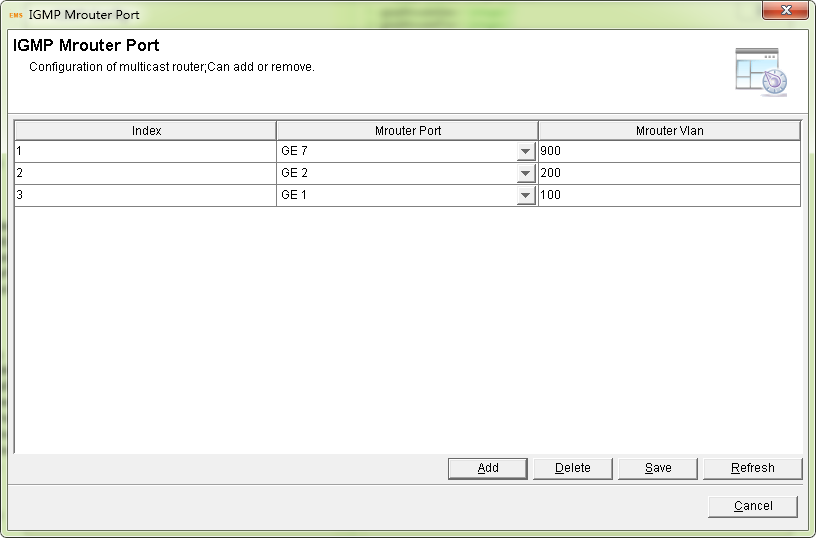 Port ConfigurationThis operation used to set the maximum number of multicast groups, port mode and fast leave mode.Figure 6-39 IGMP port configuration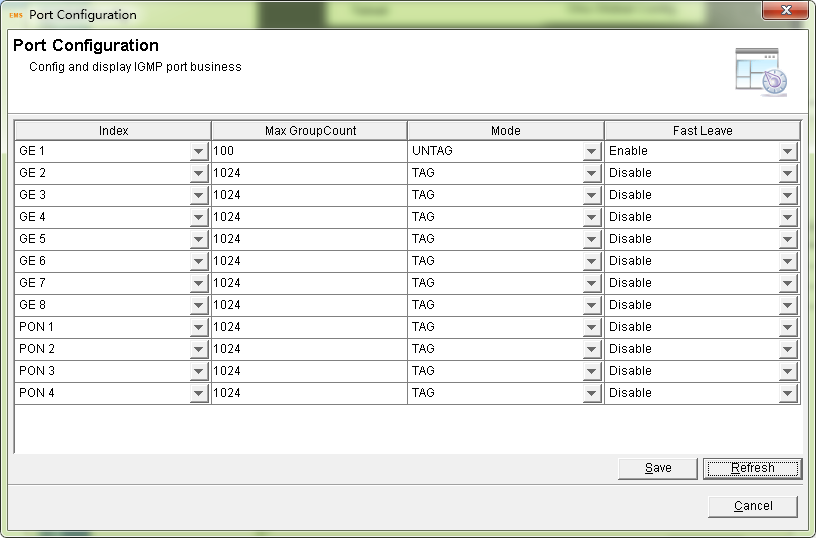 IGMP User VLAN ConfigurationThis operation used to add IGMP VLAN. If users VLAN and group VLAN are the same, please set the same VLAN ID.Figure 6-40 IGMP VLAN configuration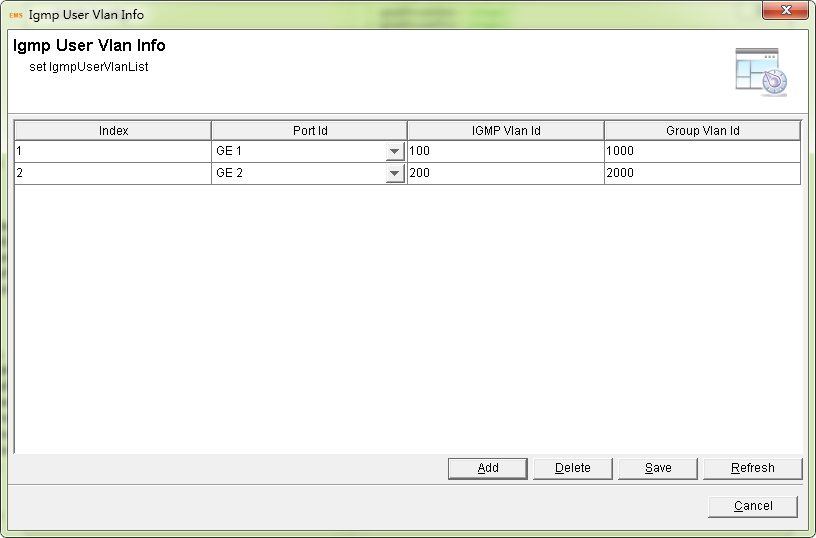 Static Group TableThis operation used to Binding multicast IP address and VLAN ID.Figure 6-41 IGMP static group configuration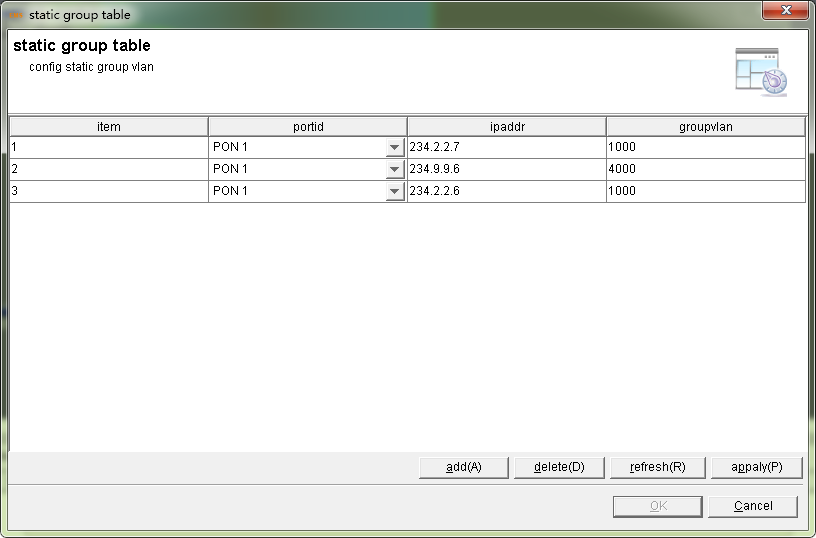  ONU Auth ConfigurationONU Authorized Mode1. Right click OLT, select "Configuration">"ONU Auth Configuration" to enter the ONU authorized mode interface.Figure 6-42 Location of ONU authorized mode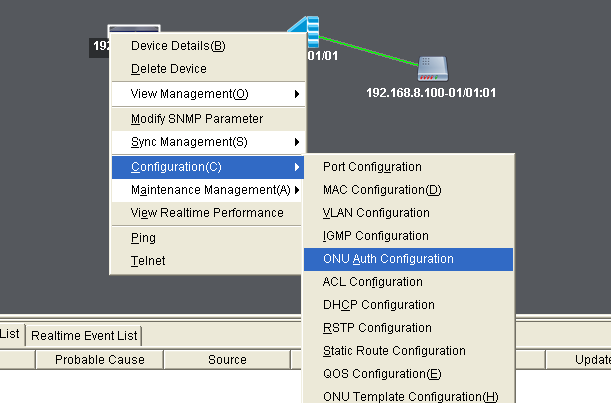 2. Configure authorized strategy Authorized Strategy include: MAC, LOID, MAC+LOID and NONE.Figure 6-43 ONU authorized mode configuration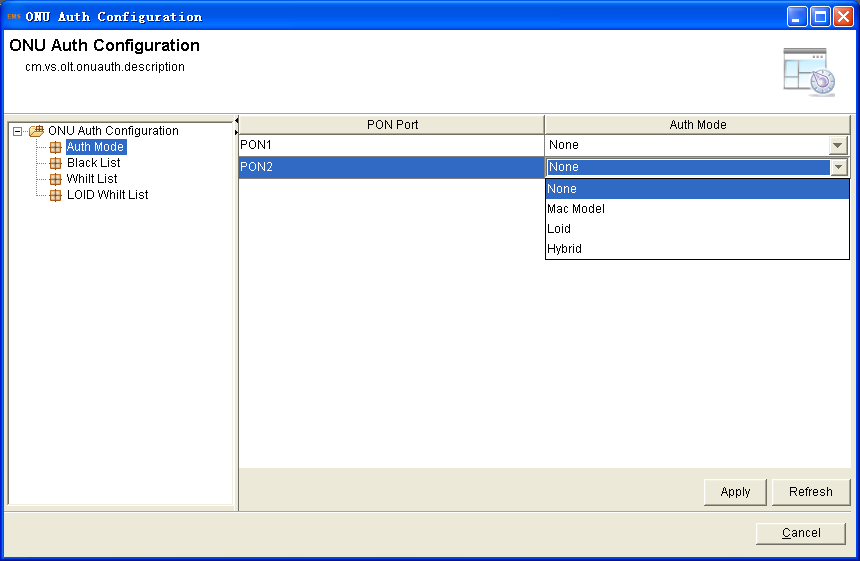 MAC White ListUse MAC-based authentication function to manage the access of ONUs in PON port, the ONUs in the white list can pass through the authentication. Premise condition is the ONU authentication mode is based on MAC address based mode or mixed mode.1. Add new MAC address: click the add button, fill in the number you need to add.Figure 6-44 ONU MAC white list configuration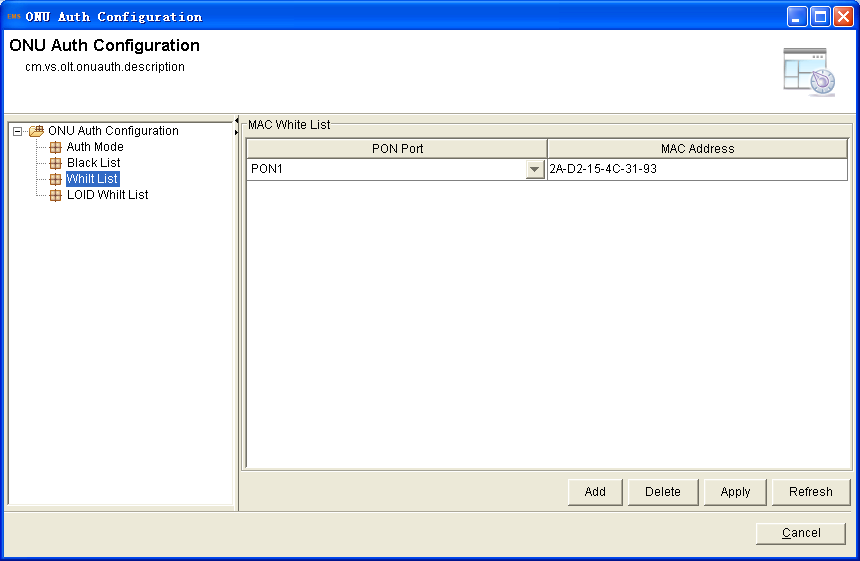 3. Click on the "Apply" apply to the device.Mac Black ListUse MAC-based authentication function to manage the access of ONUs in PON port, the ONUs in the black list can’t pass through the authentication. Premise condition is the ONU authentication mode is based on MAC address based mode or mixed mode.1. Add new MAC address: click the add button, fill in the number you need to add.Figure 6-45 ONU MAC black list configuration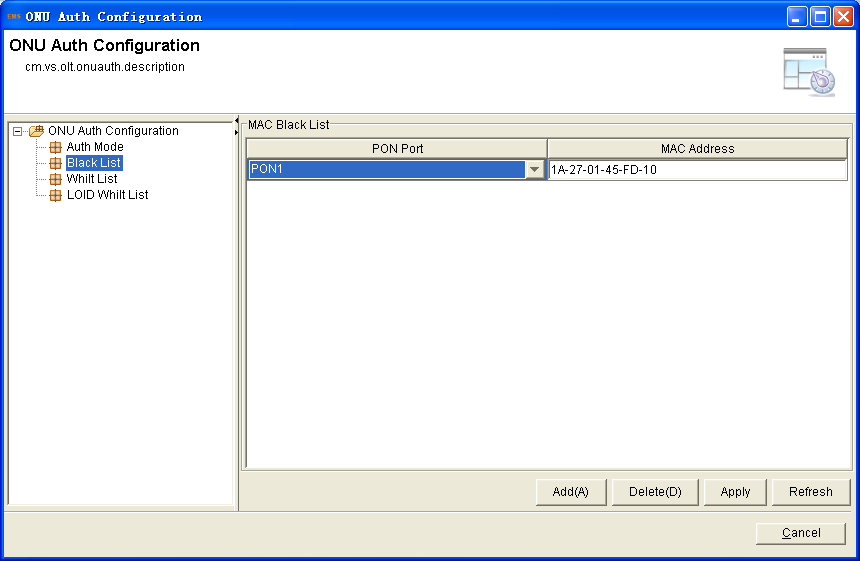 3. Click on the "Apply" apply to the device. ACL configurationIn order to filter data packages, network equipments need to setup a series of rules for identifying what need to be filtered. Only matched with the rules the data packages can be filtered. ACL can achieve this function. Matched conditions of ACL rules can be source address, destination address, Ethernet type, VLAN, protocol port, and so on.These ACL rules also can be used in other situations, such as classification of stream in QoS. An ACL rule may contain one or several sub-rules, which have different matched conditions.This device supports the following types of ACL.IP Standard ACL.IP Extended ACL.ACL based on MAC address ACL based on port binding.ACL based on QoS.Right click OLT, select "Configuration">"ACL Configuration" to enter the ACL configuration interface.Figure 6-46 ACL configuration list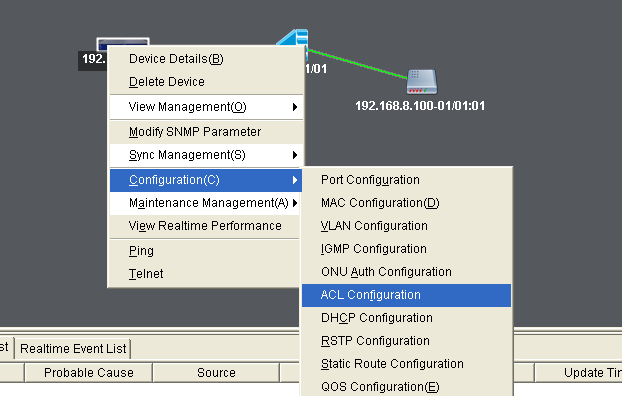 IP Standard ACLIt support deny/permit the source IP address. Select “Standars IP ACL”>click“Add”>fill in the ip address and the submask.Figure 6-47 IP standard ACL list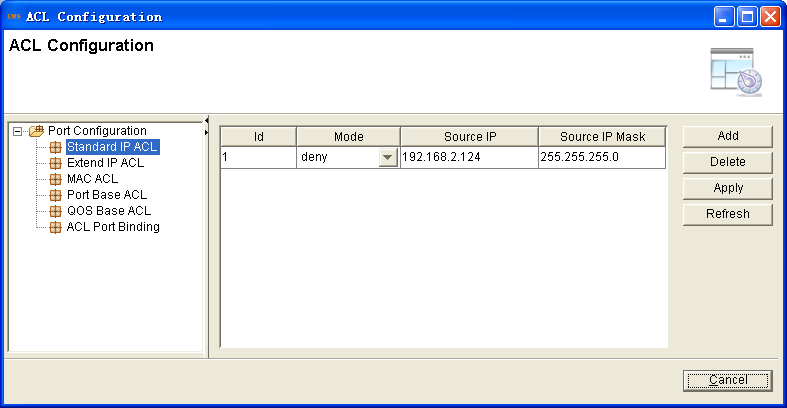 IP Extend ACLIt is the extended of the ip standard ACL. In this interface, you can permit/deny the IP address both source and destination.Figure 6-48 IP extend ACL configuration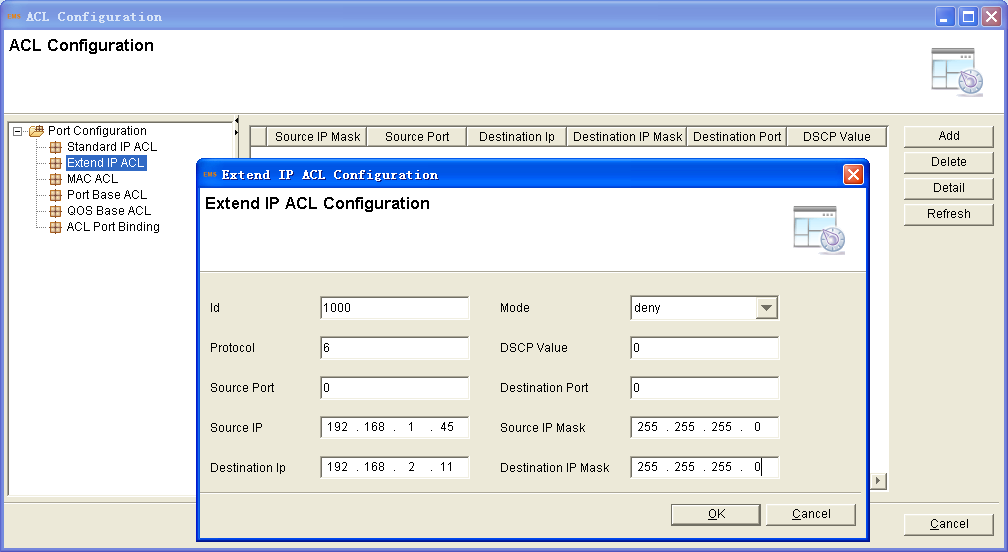 MAC ACLThis ACL is based on MAC address. It can filter data packages both the source MAC address and destination MAC address.Figure 6-49 MAC ACL configuration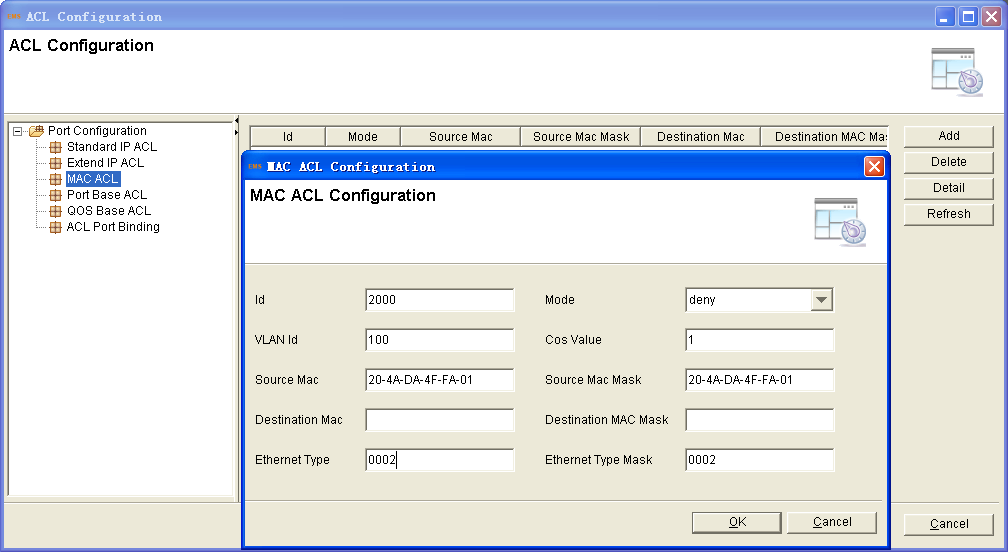 Port Base ACLHere is adding the ACL basis for ports. Most of the parameters about the port can be configured.Such MAC filter、IP address filter and so on.Figure 6-50 Port base ACL configuration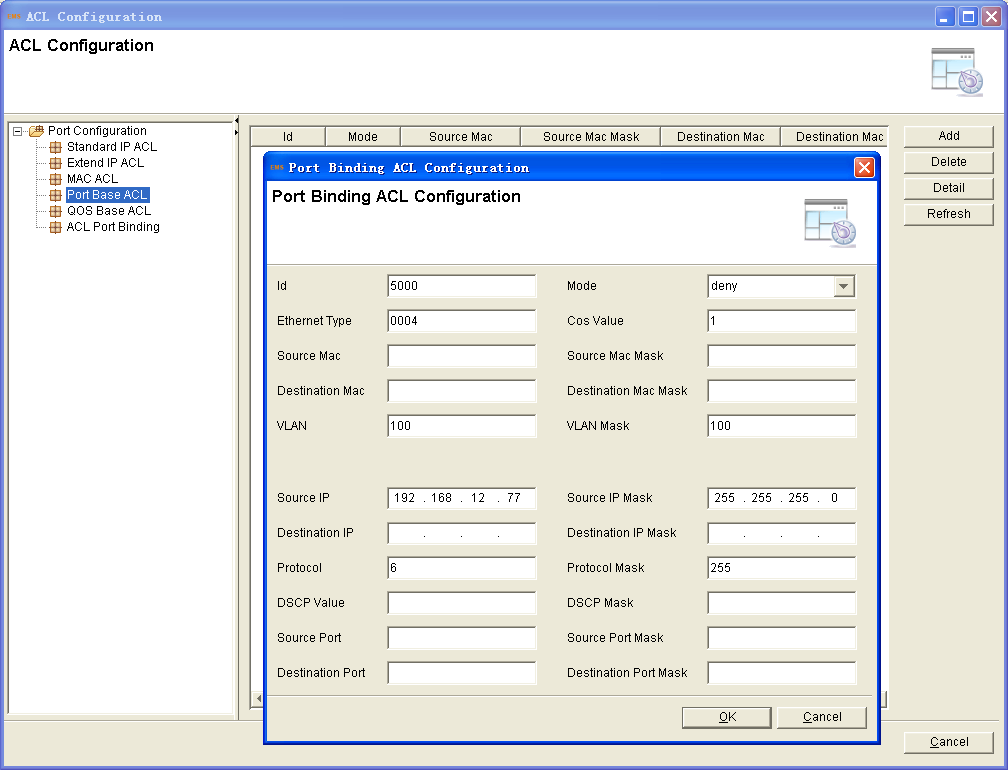 QoS Base ACLConfigure the QoS by ACL. Bind this ACL to a port , it will limit the data by the priority.Figure 6-51 QoS base ACL configuration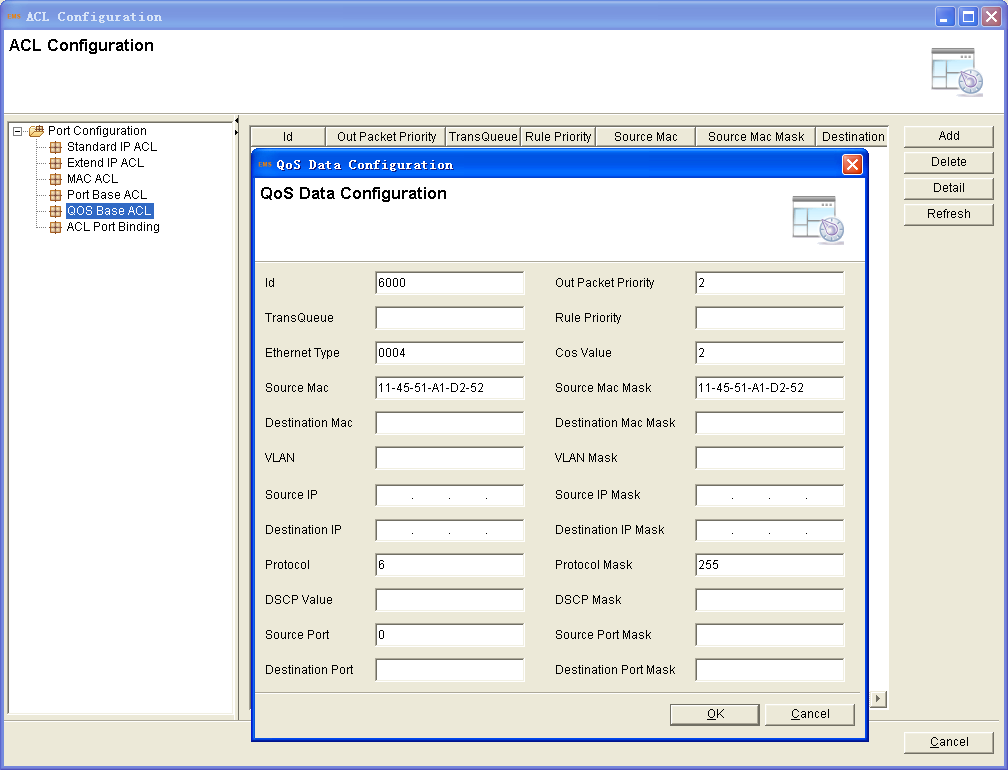 ACL Port BindingAs the above creating an ACL list which the port should bind in it .Then it can take effect. The index existed automatically when created.Click “ACL Port Binding”>click the port choice>set “OK”>click “Apply”Figure 6-52 ACL port binding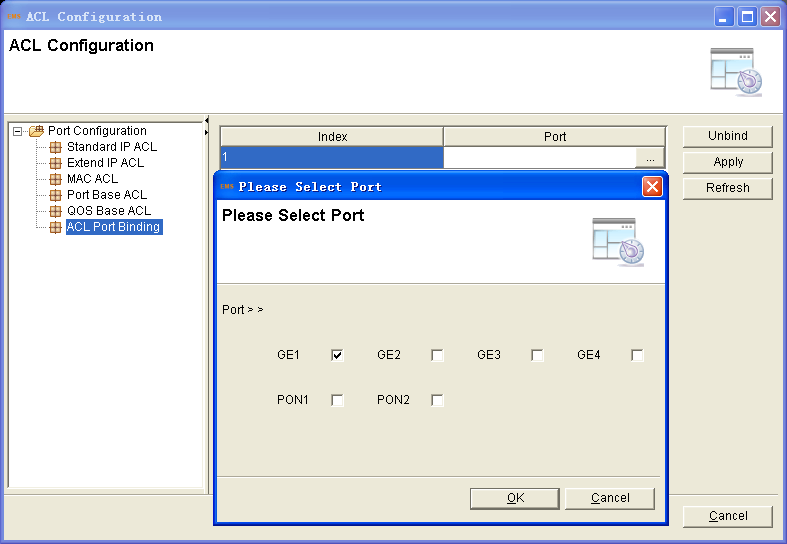  DHCP ConfigurationOLT can support the DHCP function, including:DHCP ServerDHCP RelayDHCP SnoopingDHCP ServerOLT turn on the function of DHCP server.Connecting behind the OLT PON ports, the devices will get an IP address. It can solve the problem that the IP address not enough to allocate. The OLT be a DHCP server, the devices behind the PON port be the clients.Right click OLT, select "Configuration">"DHCP Configuration" >to enter the DHCP configuration interface.Figure 6-53 Enter DHCP interface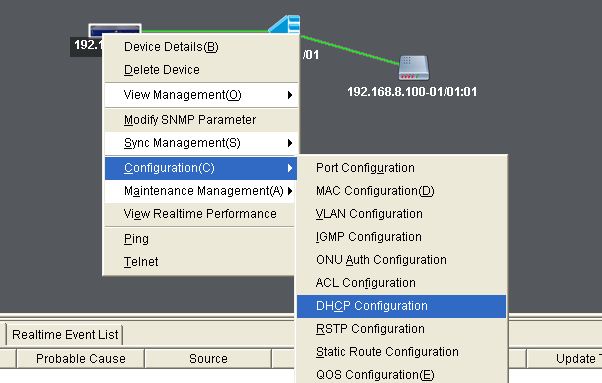 Figure 6-54 DHCP server configuration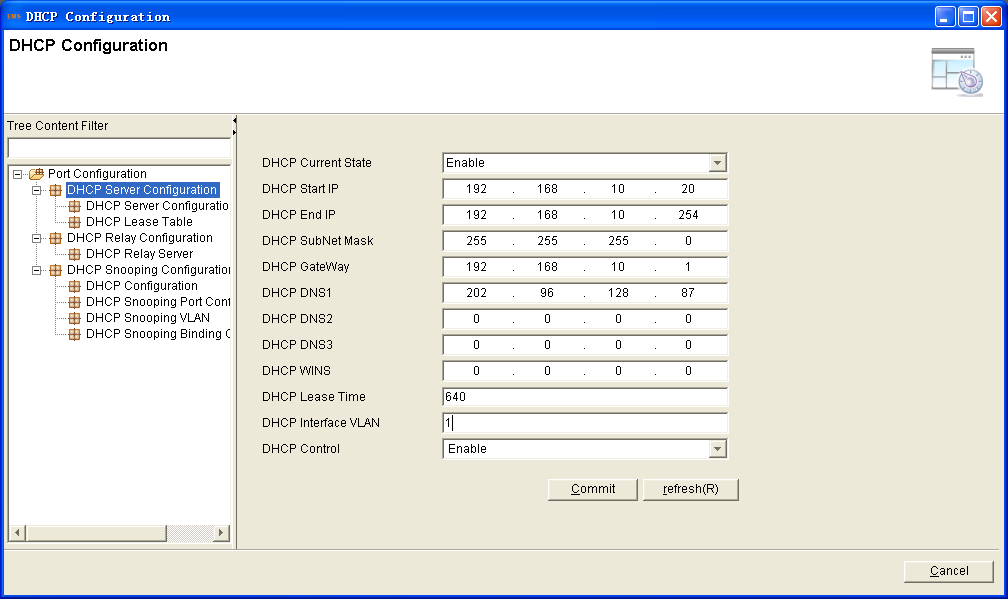 DHCP RelayBecause the DHCP receiving need to broadcast, so the server and the client should be in the same network.The DHCP relay can save this issue effective. The relay vlan should be added to the GE port .The relay server IP address network segment should be the same as the DHCP serverFigure 6-55 DHCP relay configuration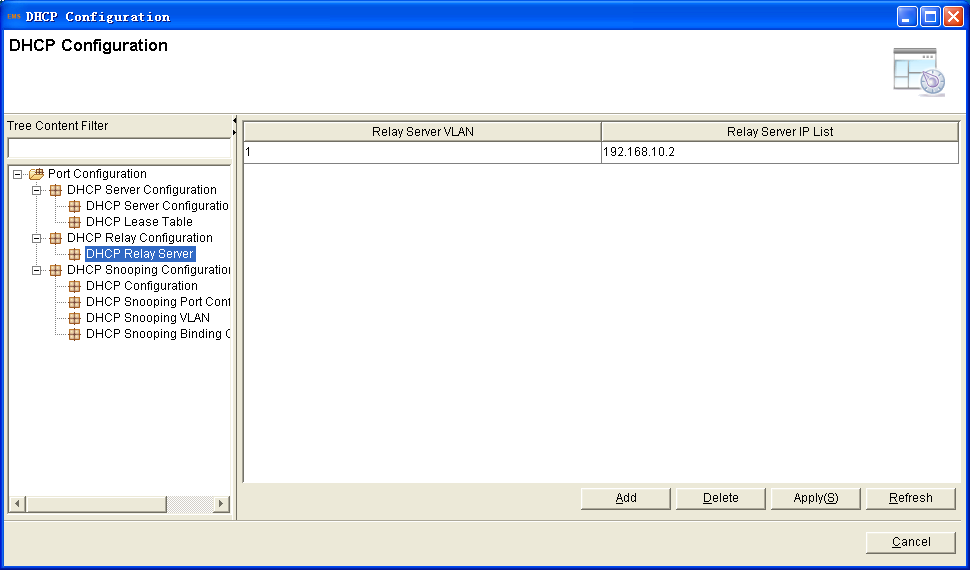 DHCP SnoopingTo prevent the DHCP message attacking and protect your network to get a useful IP address.DHCP Snooping is used for denying the DHCP offers packets. The DHCP server is forbided, which can not allocate the IP address successfully.1. Click “DHCP Snooping Configuration” to enable this function.Figure 6-56 Switch of DHCP Snooping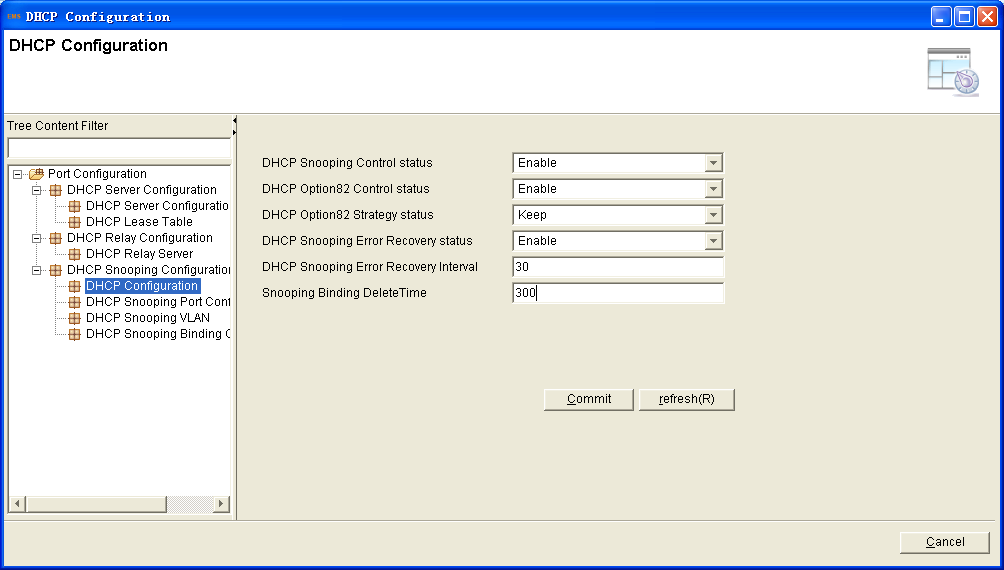 2. Click “DHCP Snooping Port Configuration”. All the port type is untrust by default. The “Port User Circuit” and “Port User Remate ID” are the parameters of Option82. The “Port Rate Limit” is about the port max speed of receiving the DHCP packet. It doesn’t limit by default.Figure 6-57 DHCP snooping ports configuration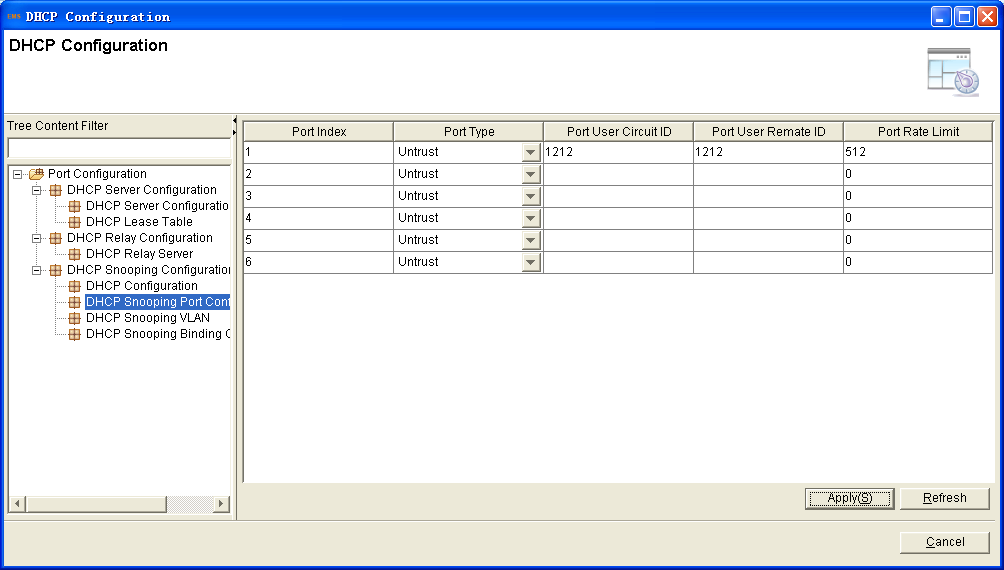 3. Click “DHCP Snooping VLAN”. Fill in the VLAN ID>click “Add”, the list will show the added VLAN. All the DHCP Offers packets will be forbided in this VLAN. The DHCP clients will not get the IP address by this VLAN ID.Figure 6-58 DHCP snooping VLAN configuration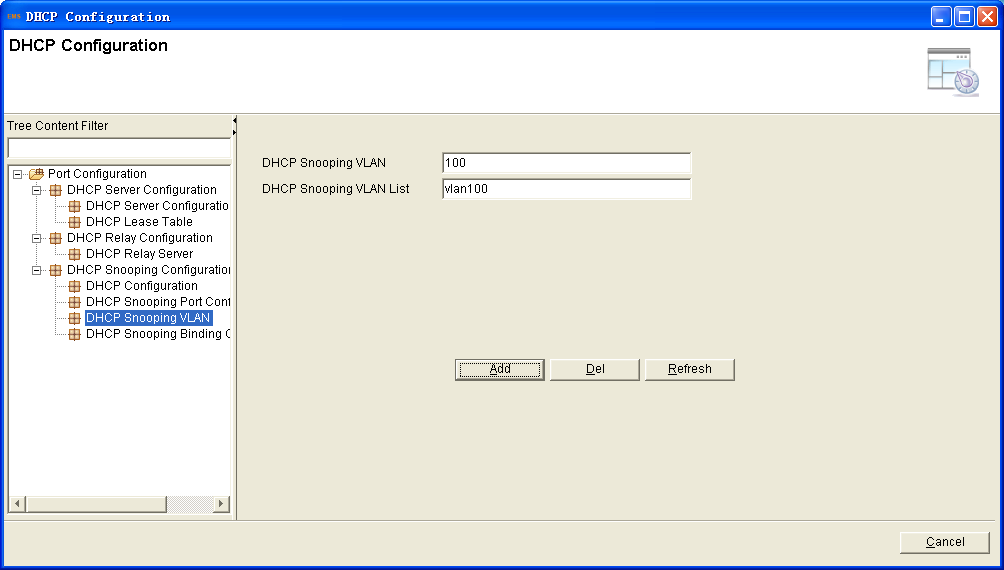 QoS configurationQueue scheduling mode contains strict priority, weighted round robin and hybrid mode. This device supports 8 queues altogether.Right click OLT, select "Configuration">"QoS Configuration" to enter the QoS configuration interface.Figure 6-59 QoS configuration interface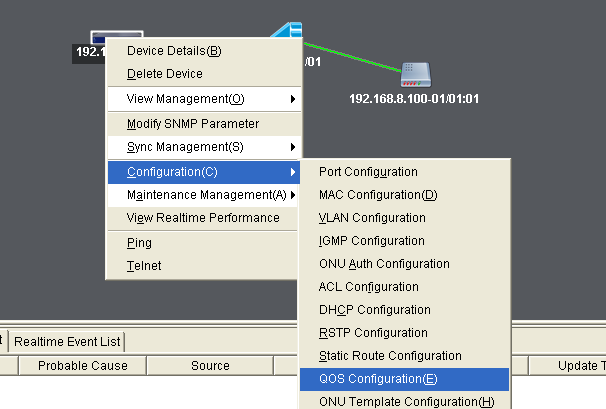 Select the mode. Then Click “Apply”.Figure 6-60 Queue Schedule mode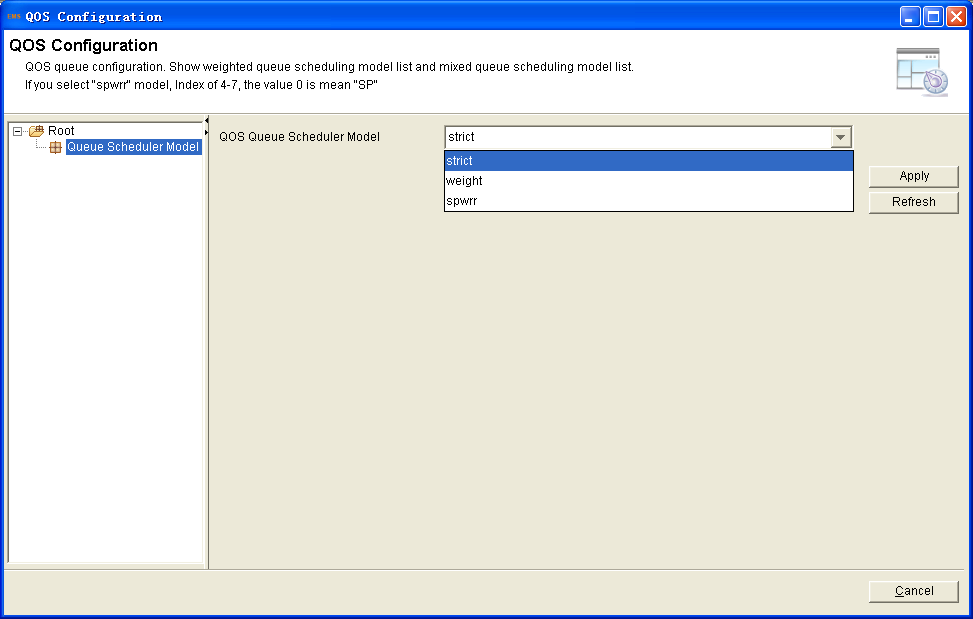 For example, select the hybrid mode. When one queue weight is 0, the queue behind it should be filled in 0. The queue with weight 0 regulation is strict priority, and the others regulation is weighted round robin.Figure 6-61 Queue Schedule hybrid mode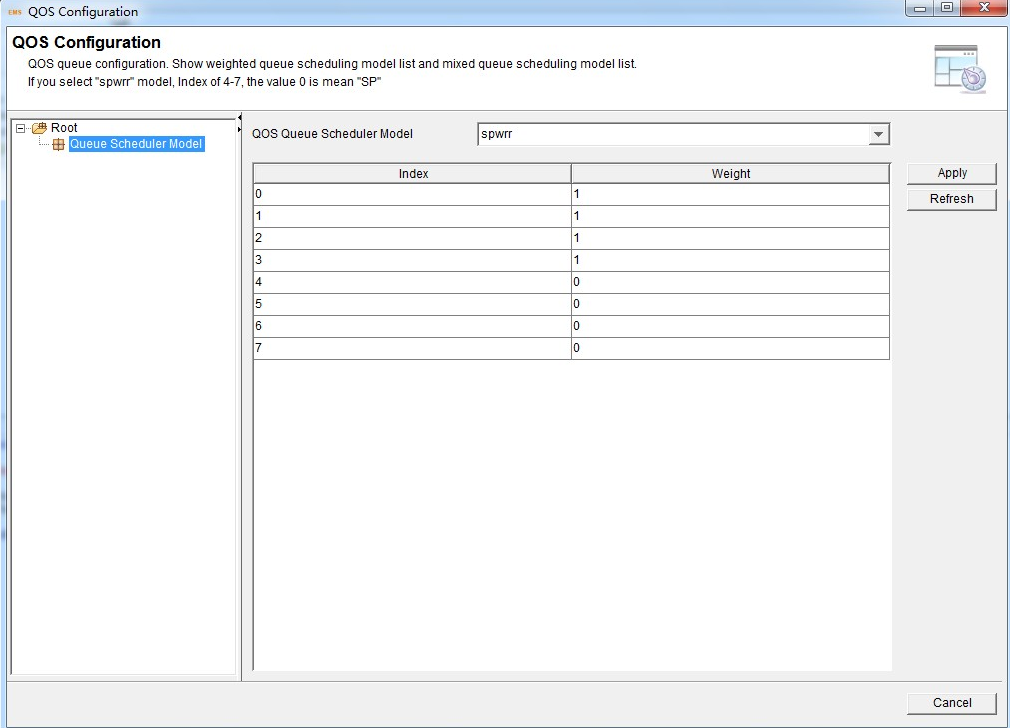 ONU Template ConfigurationThis section is about the OLT configuring the template for ONU, according to the characteristics of multiple services (data, voice, alarm) integrated in an ONU, huge quantity terminals and configuration similar.It can be binded by the user manually. The template is included:DBA Bandwidth TemplateService (SRV) TemplateVoice (VoIP) TemplateAlarm Threshold TemplateFigure 6-62 Template configuration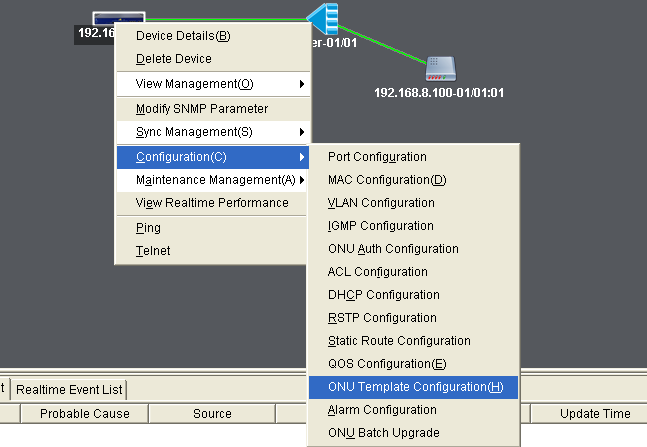  DBA Bandwidth TemplateDBA is a bandwidth allocation strategy that changes uplink bandwidth assigned to each ONU in real time according to the instant service status of each ONU.Click “Add”button, fill in the parameters.Finishing the operation, click “OK”;Figure 6-63 DBA template configuration   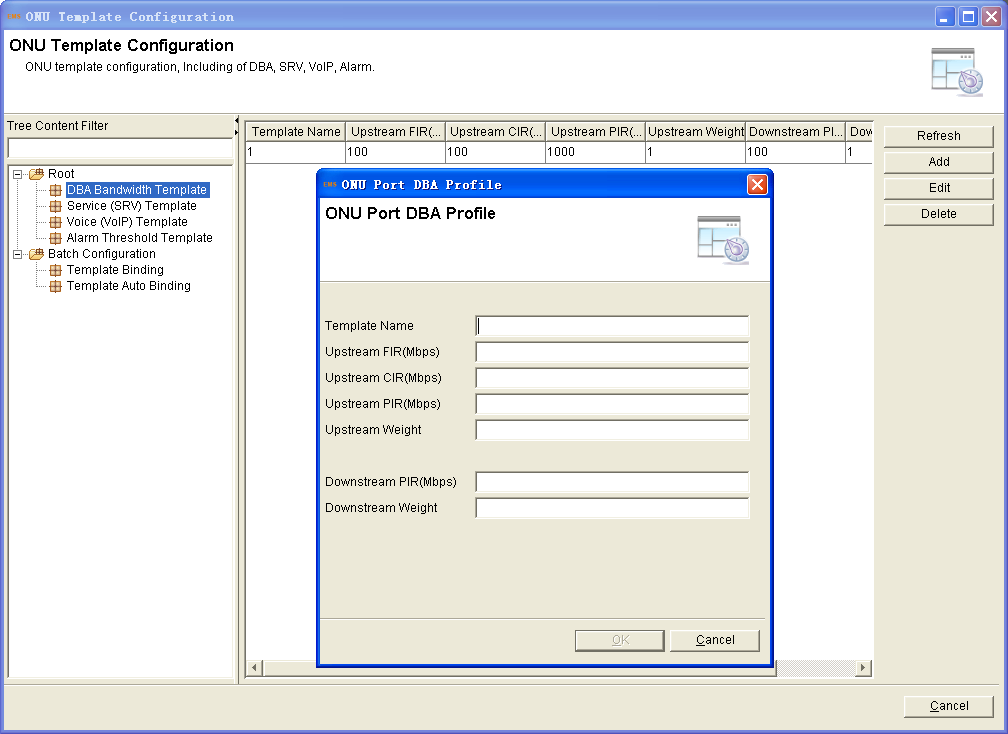 DBA Bandwidth Template BindingAfter creating a DBA Bandwidth Template, binding it to an ONU is necessary. When binded it to an ONU, it means configuration the ONU’S upstream and downstream withonu configure one by one.Operation ProcedureClick”Template binding” in the left tree of template management interface .Click the “select” button, find out the ONU you operate bindfing. Choose the bar of returning interface, click”Configure” button, then choose the DBAbandwidth template to bind.Figure 6-64 Template binding select ONU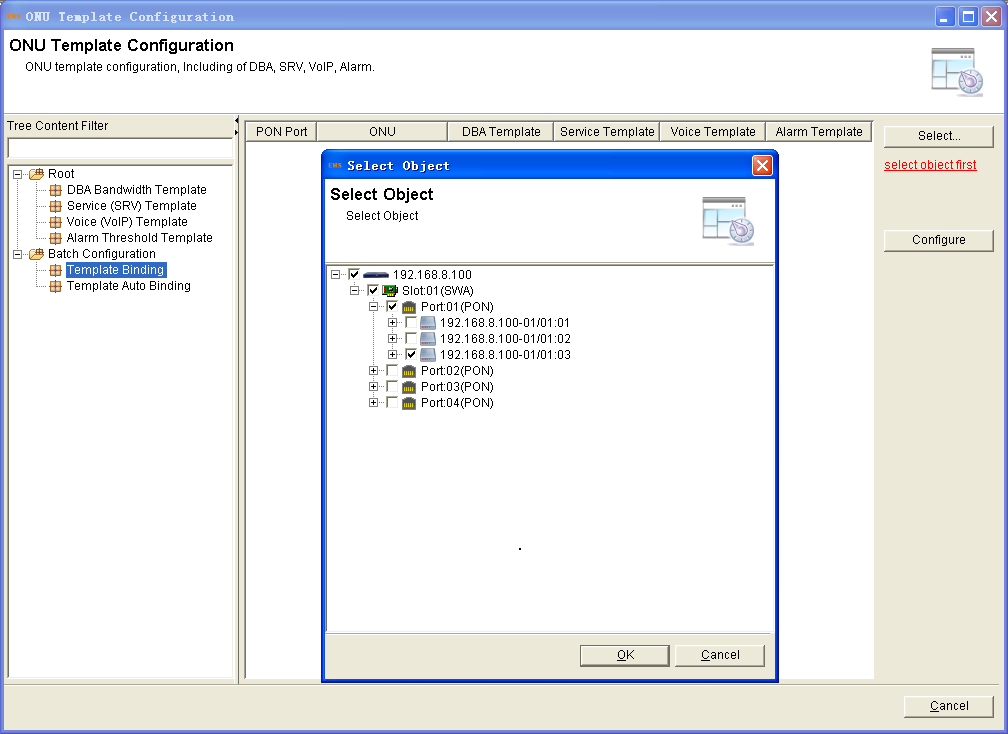 Figure 6-65 Template binding configuration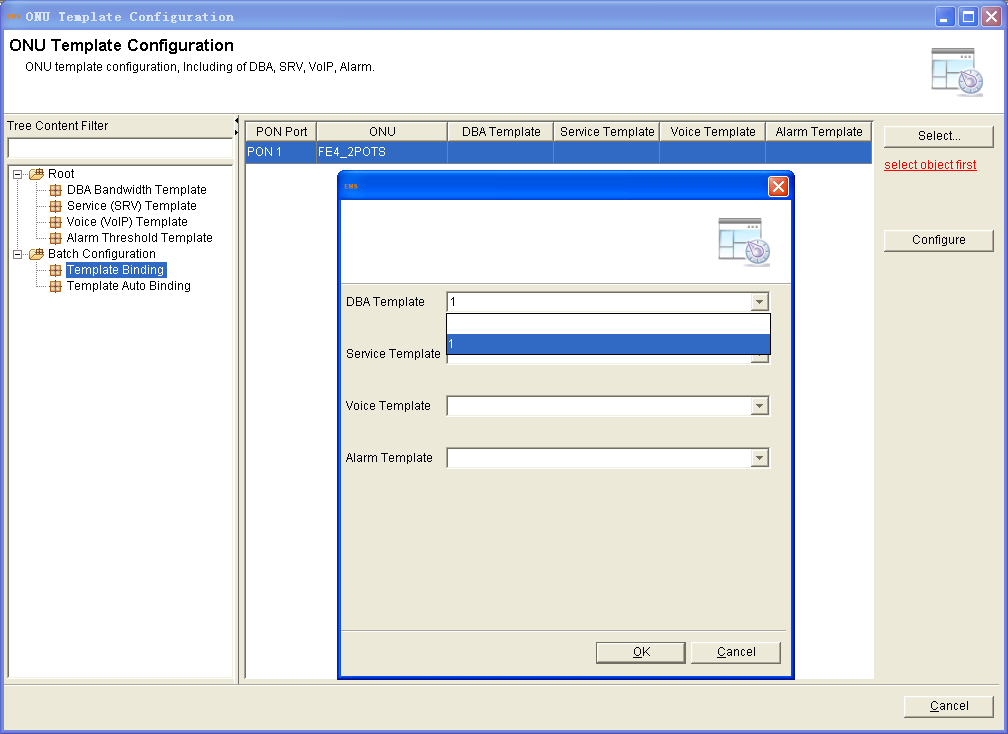  Service (SRV) TemplateThis section is about the service template, it can configure most service of the ONU.After create, it can be binded in an ONU. The function will show below：LAN ConutONU Main PON PortOptical Link ProtectionManagement IPFECMulticast ModeLLID ConutPort Loop DetectionIGMP VLAN TagIGMP VLAN TranslationONU SNMP ParametersPort Flow Control PausePhysical PortPort Auto-NegotitationIGMP Max Group CountPort VLANUpstream Port LimitDownstream Port LimitIGMP VLANClassify ConfigurationMAC Aging TimePON Optical Link ProtectionPower Saving ModeSaving Mode ParametersPort Packet StatisticPort LoopWIFI Function StatusWIFI SSID SetWAN ConnOperation ProcedureClick”Service (SRV) Template” in the left tree of template management interface.There is no default template,so adding a template is necessary.Click “Add” button at the top of the interface , creating a template nameas the prompt.                                               Accessing to the template, configure the service by clicking “Root” treeClick the “LAN Count”, many services are based on configuration it. Fill in the value refer to ONU be using.Figure 6-66 Add service(SRV) template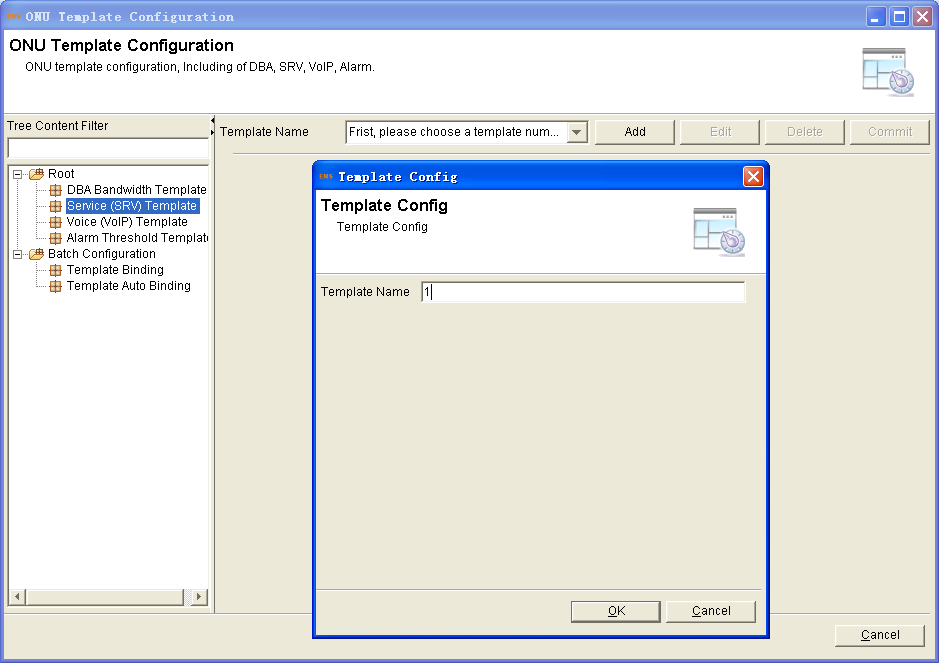 Figure 6-67 Service(SRV) template configuration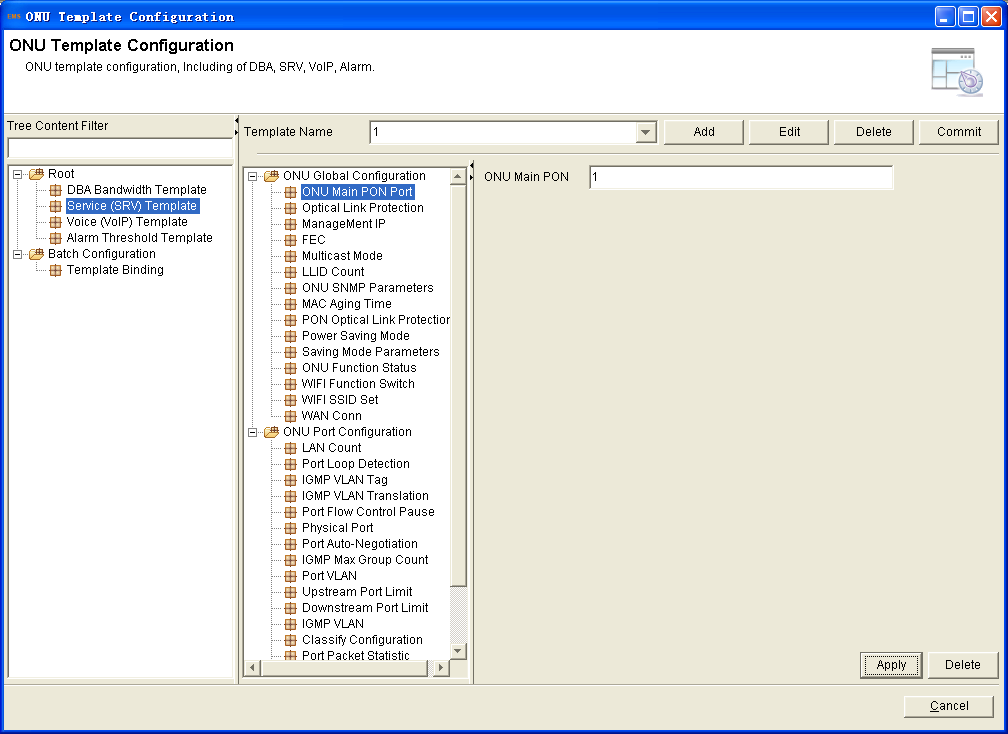 Service (SRV) Template BindingMentioned earlier in the “DBA Bandwidth Template Binding”, by the same operation can bind the template to an ONU.Figure 6-68 Service (SRV) template binding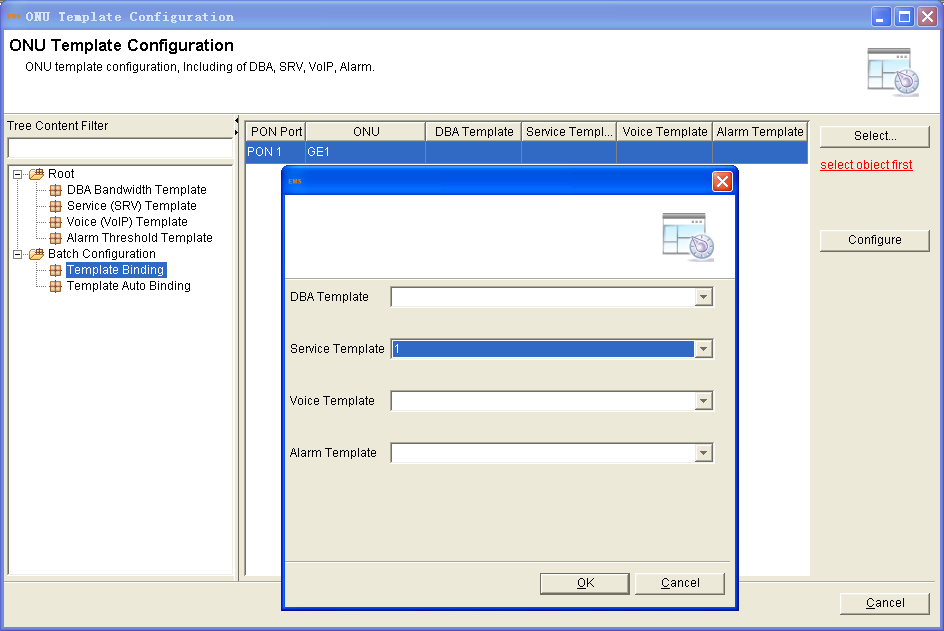  Voice (VoIP) TemplateThis function is designed for the ONU, which is with FXS pots. Most of the base parameters of voice can be configured in this template. When finishing configuration, binding to an ONU will make it work supporting voice. The base configuration parameters will be shown below:POTS ConutVoIP Global ConfigurationSIP Protocol ParametersSIP User ParametersSIP Protocol Tree GraphFax ParameterVoIP POTS ManagementOperation ProcedureClick “Voice (VoIP) Template” in the left tree of template management interface. Add a new template first, click “Add” button at the top of the interface, and fill in the template name.Accessing to the template, configure the VoIP by clicking “Root” treeClick the “POTS Count”, it should be configured first. Fill in the value refer to ONU be using.Figure 6-69 Add voice (VoIP) template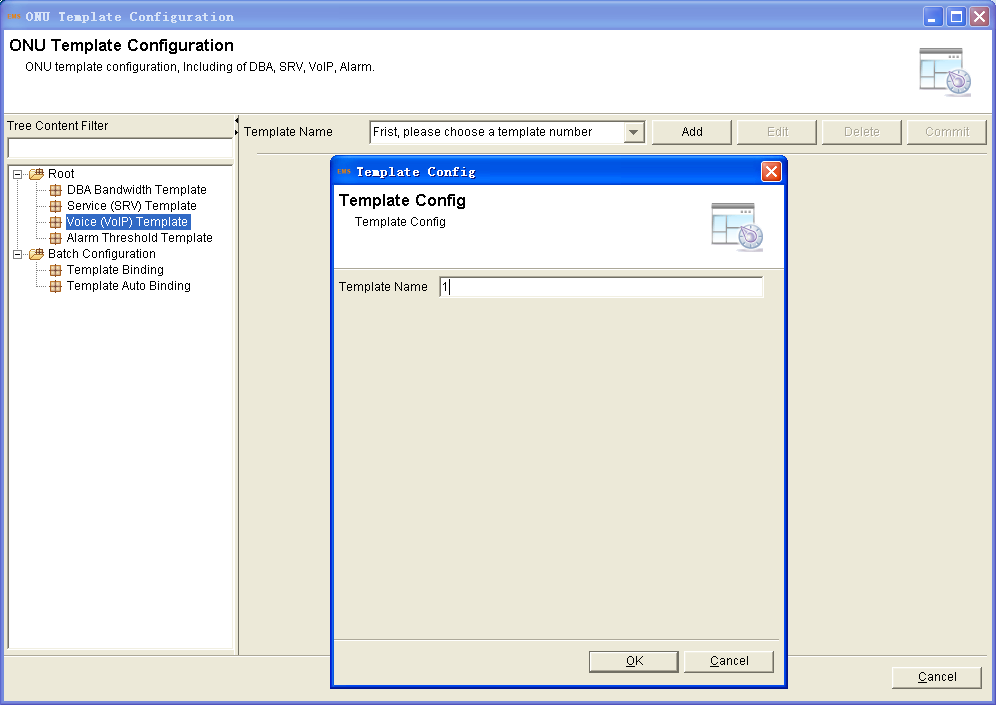 Figure 6-70 Voice (VoIP) template configuration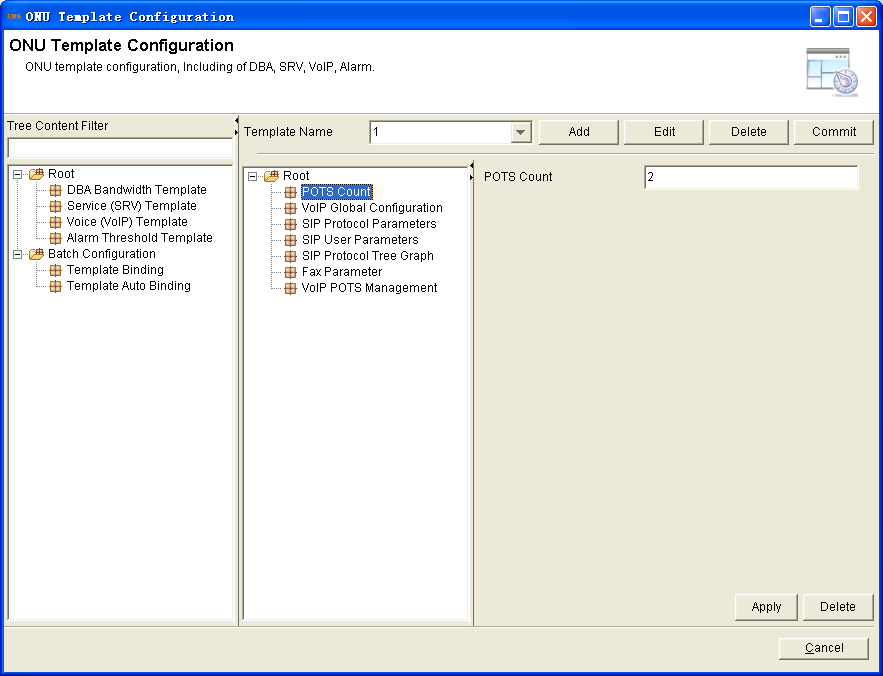 Voice (VoIP) Template BindingSelect the ONU you want to bind the voice template. The same operation refer to the “DBA Bandwidth Template Binding”.Figure 6-71 Voice (VoIP) template binding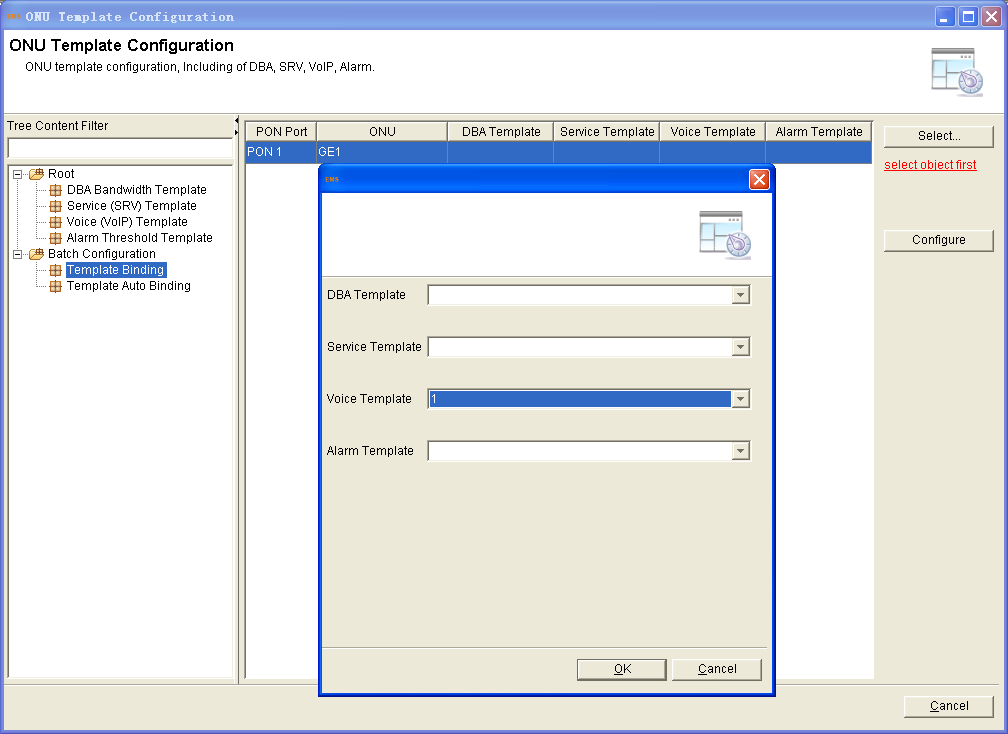  Alarm Threshold TemplateThis section is about configutation the ONU alarm threshold, it only can be configured by template.The alarm threshold can be included below:ONU Alarm StatusONU Template Alarm ONU Low Vlotage AlarmPON Vlotage AlarmPon Current AlarmPON Tx And Rx PowerPON Template AlarmPON Data AlarmPort Alarm StatusPort Data AlarmPOTS Alarm StatusE1 Alarm StatusOperation ProcedureClick“Alarm Threshold Template” in the left tree of template management interface. Add a new template first, click “Add” button at the top of the interface, and fill in the template name.Accessing to the template, configure the alarm by clicking “Root” treeFor example, click “ONU Alarm Status”, click “Add” button at the botton of the interface, there is some alarm type to select.Choose the need of the onu alarm, and choose “Enable”.Figure 6-72 Add alarm threshold template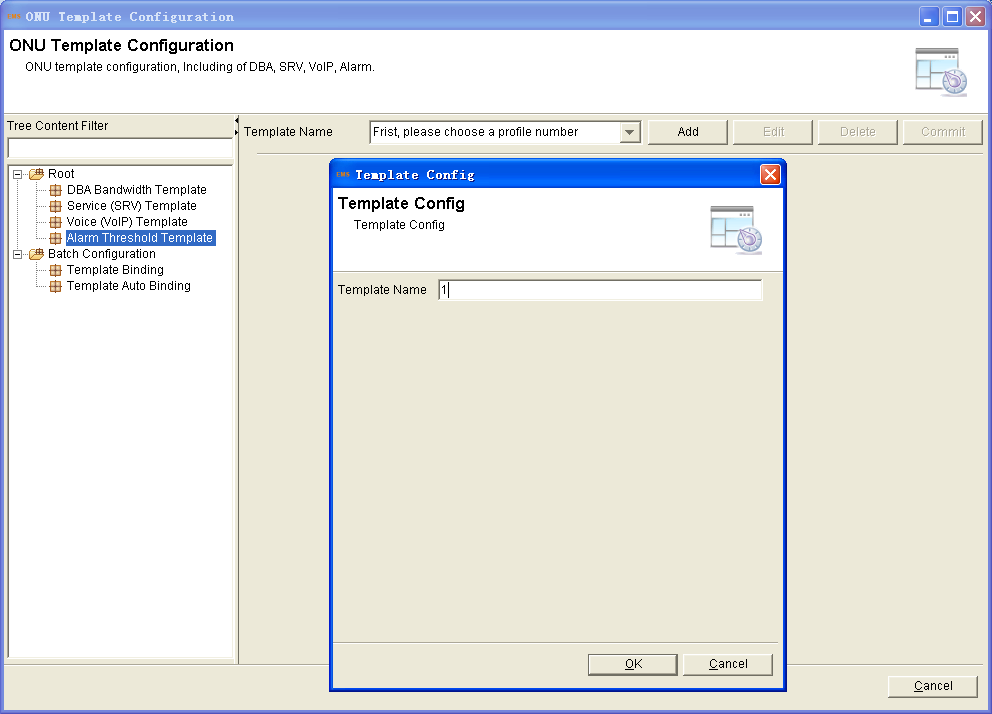 Figure 6-73 Alarm threshold template configuration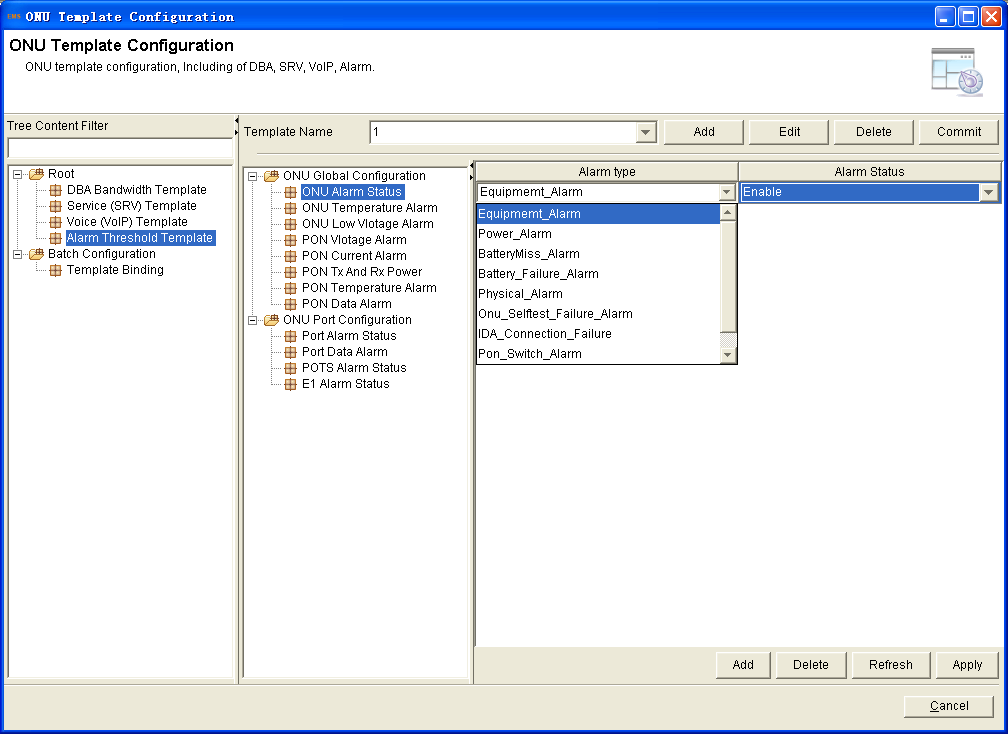 Alarm Threshold Template BindingBinding the template to an ONU, then it can take effect. Operation as the DBA bandwidth template binding, select the ONU and bind the alarm threshold template.Figure 6-74 Alarm threshold template binding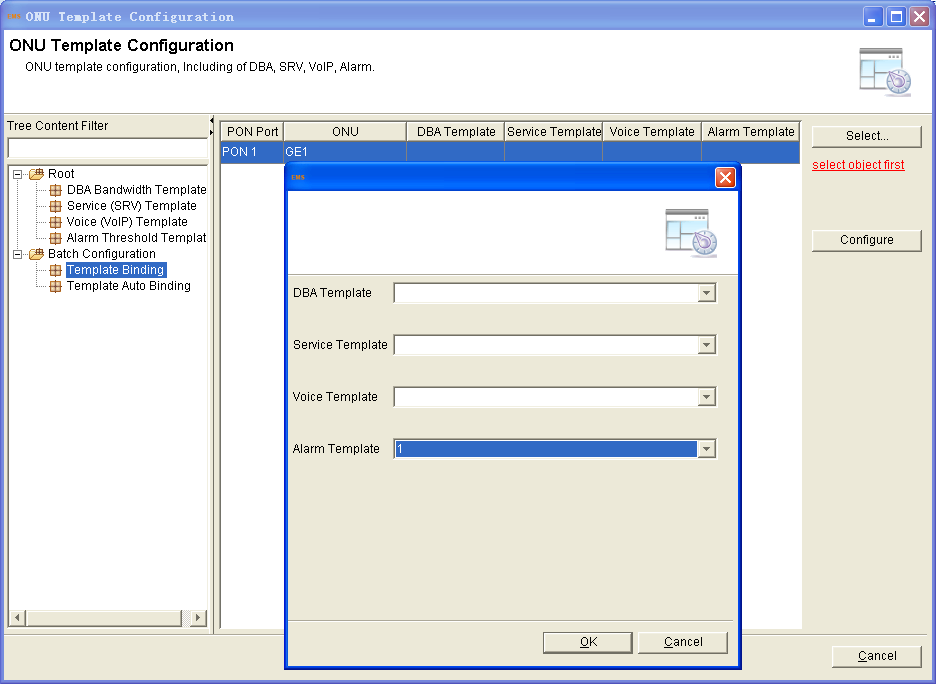 Alarm ManagementThis section describes the alarm and event management. It mainly includes the following contents:OLT Connecting StatusWhen OLT disconnect suddenly，it will show a red “X” at the OLT in the EMS interface in 12 seconds, and with sound reminding. The function of showing the status is by default. The sound reminding shoud be configured.Click “Alarm Management” button, select “Alarm Sound”, access to the configuration interface .Figure 6-75 Access alarm sound interface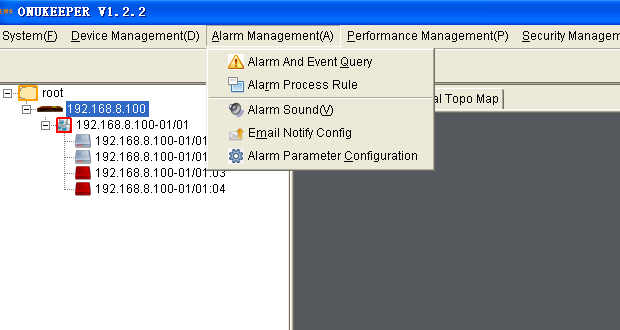 Figure 6-76 Alarm sound configutation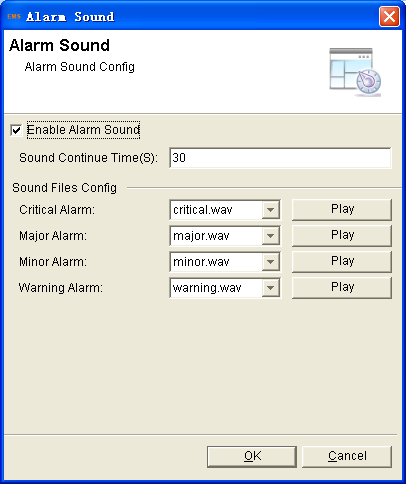 ONU Connecting StatusWhen the ONU status changes, it will be shown in the EMS.If the ONU change to disconnect, the EMS will show red“X”at the ONU. If the ONU change to connect, the red “X” will disappear.Figure 6-77 ONU change to disconnect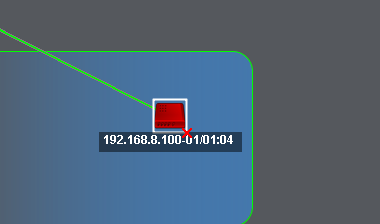 Figure 6-78 ONU change to connect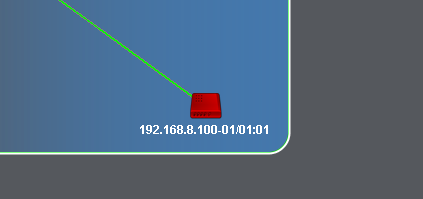  This function takes effect after adding trap server. Right click the OLT, select the “Device Details”, click the “Add Trap Server” button.Figure 6-79 Click device details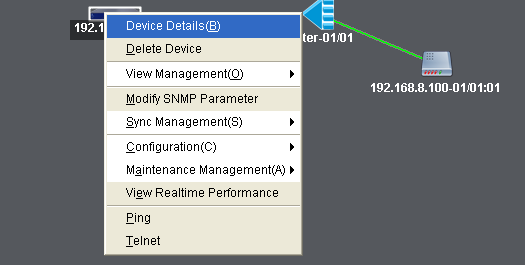 Figure 6-80 Add trap server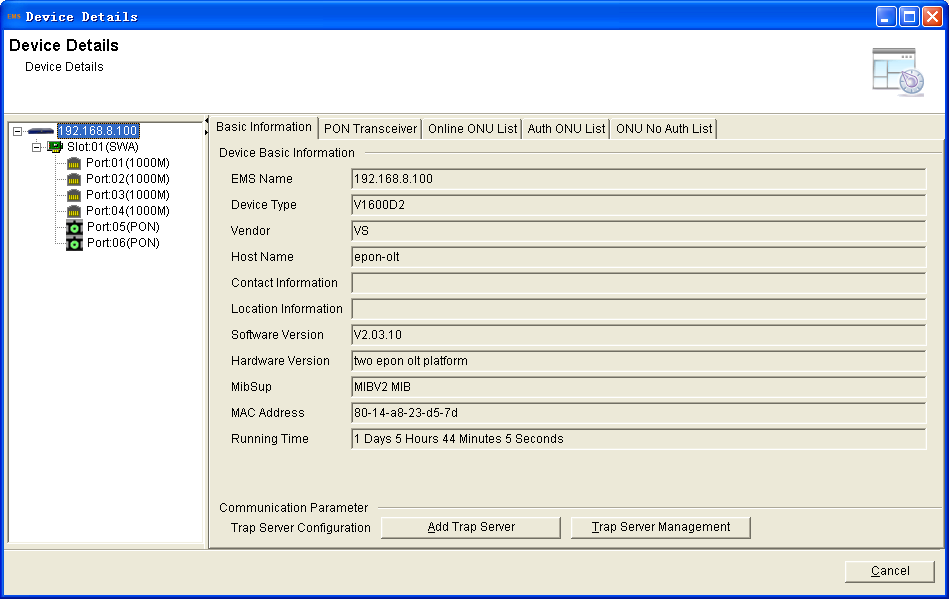 Alarm ConfigurationConfigure all the alarm including OLT system alarm and ONU alarm.Right click OLT, select "Configuration">"Alarm Configuration" to enter the Alarm configuration interface.Figure 6-81 Enter alarm configuration list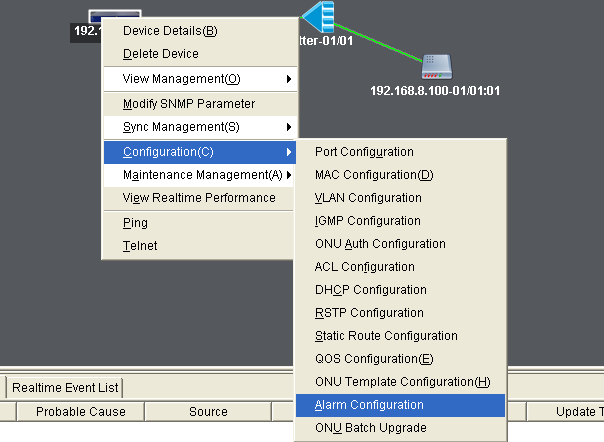 Click “PON Optical Alarm”. The PON alarm can be configured, contain transmit power、vcc、bias、tempereture high and low alarm.Figure 6-82 PON optical alarm configuration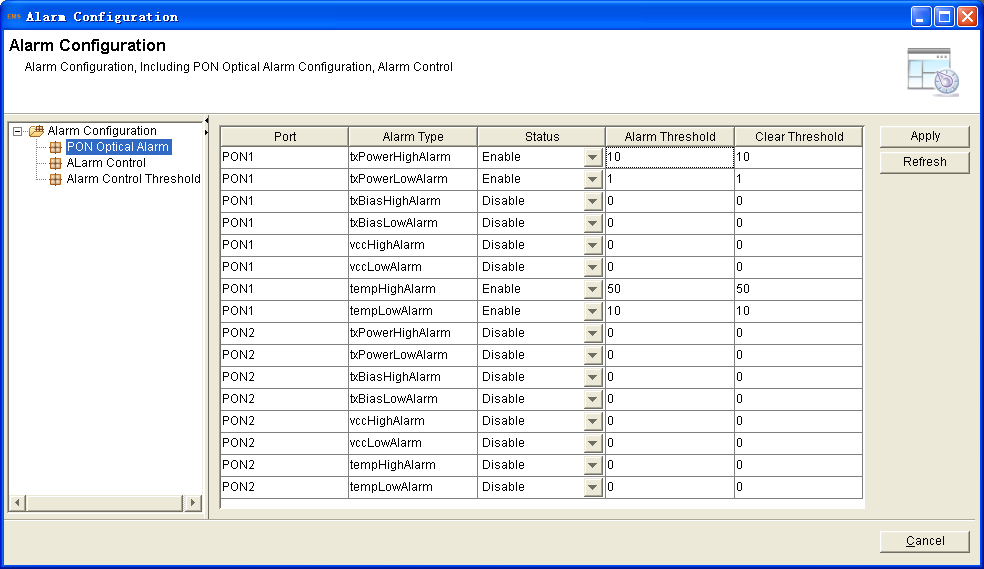 Click “Alarm Control”, it is about the OLT system global alarm configuration and the ONU global alarm.Figure 6-83 Alarm control configuration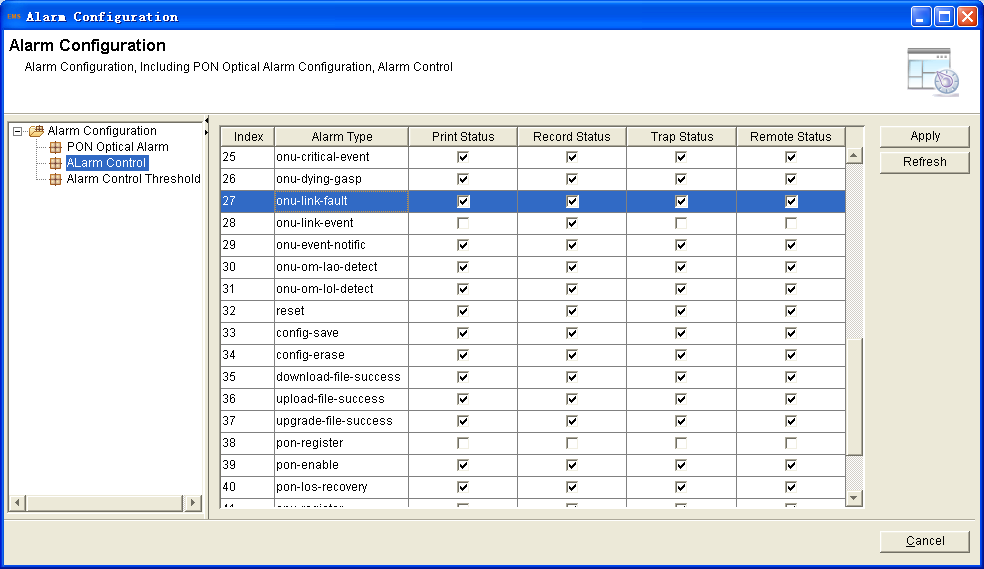 Click “Alarm Control Threshold”.Figure 6-84 Alarm control threshold configuration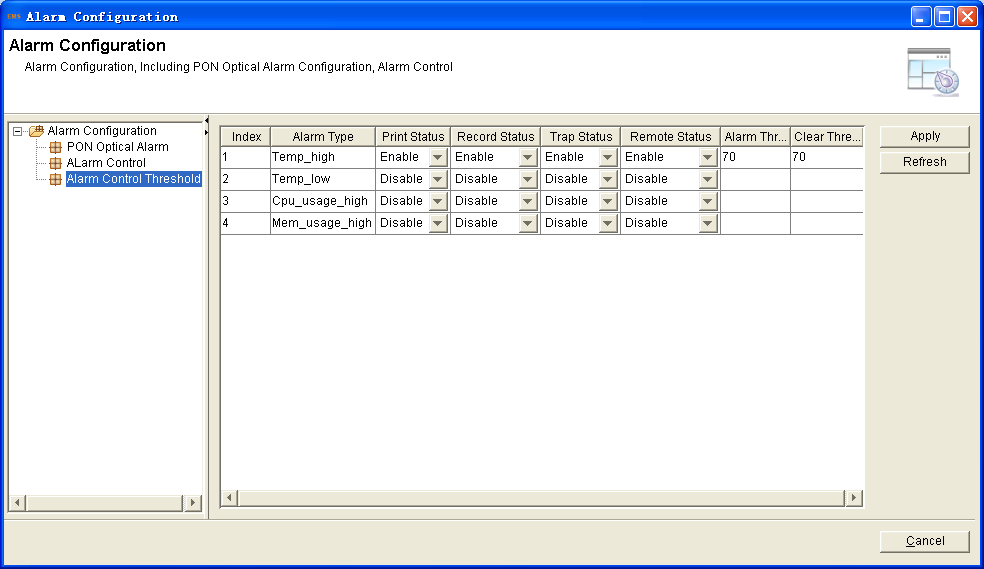 ONU Batch UpgradeUpgrade a good supply of ONUs，the upgraded ONUs should be the same type.1. Right click OLT, select "Configuration">"ONU Batch Upgrade" to enter the upgrade ONUs interface.Figure 6-85 Enter ONU upgrade interface2. Fill in the firmware name and the TFTP server IP address>click “Select”>select the ONUs you want to upgrade>click “commit”.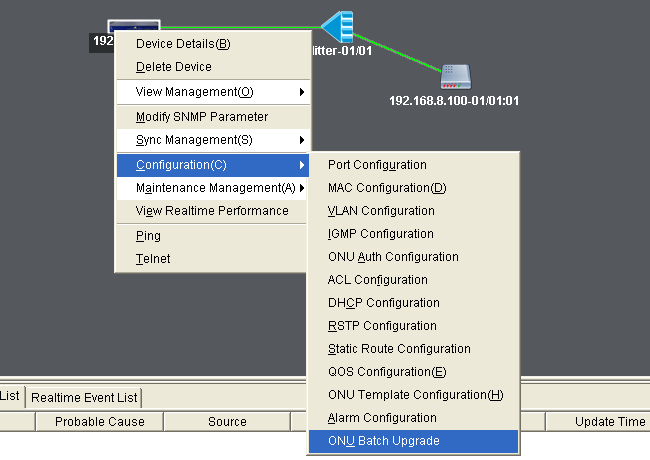 Figure 6-86 Fill in the upgrade parameters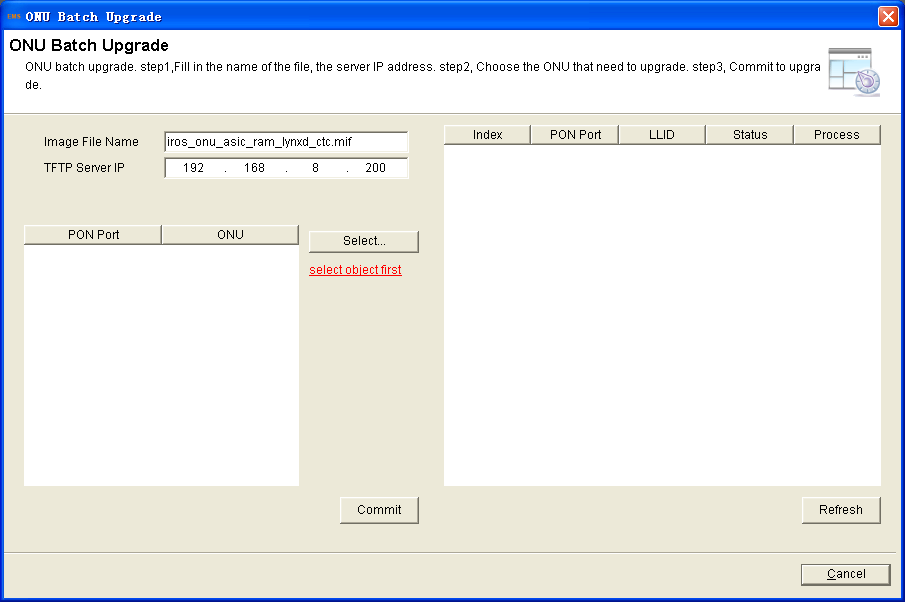 Figure 6-87 Select the ONUs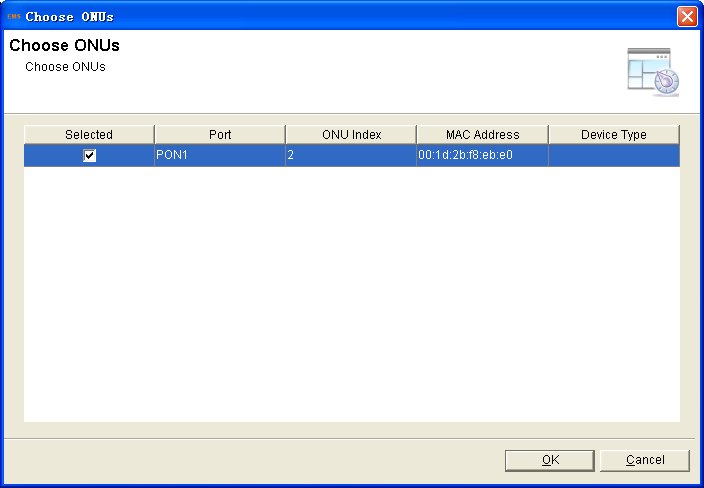 Chapter7 ONU ManagementThis chapter mainly introduces the ONU management function of EMS ONU System ConfigurationONU DetailsONU detail interface is used for manage and control ONU.Right click ONU, select "ONU Details" to enter ONU info interface>click “Stream Limite Configuration” to configure the ONU global stream limit>click “Management IP” to configure remote IP.Figure 7-1 Location of ONU global configuration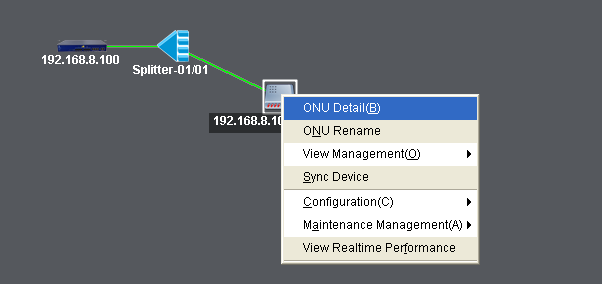 Figure 7-2 ONU basic information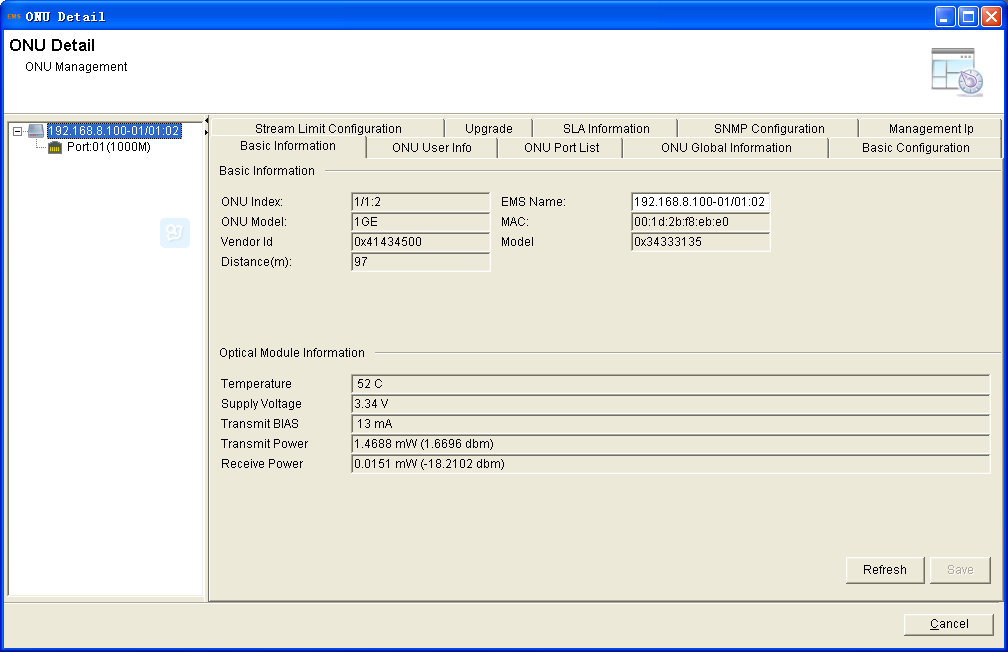 Figure 7-3 ONU global stream limit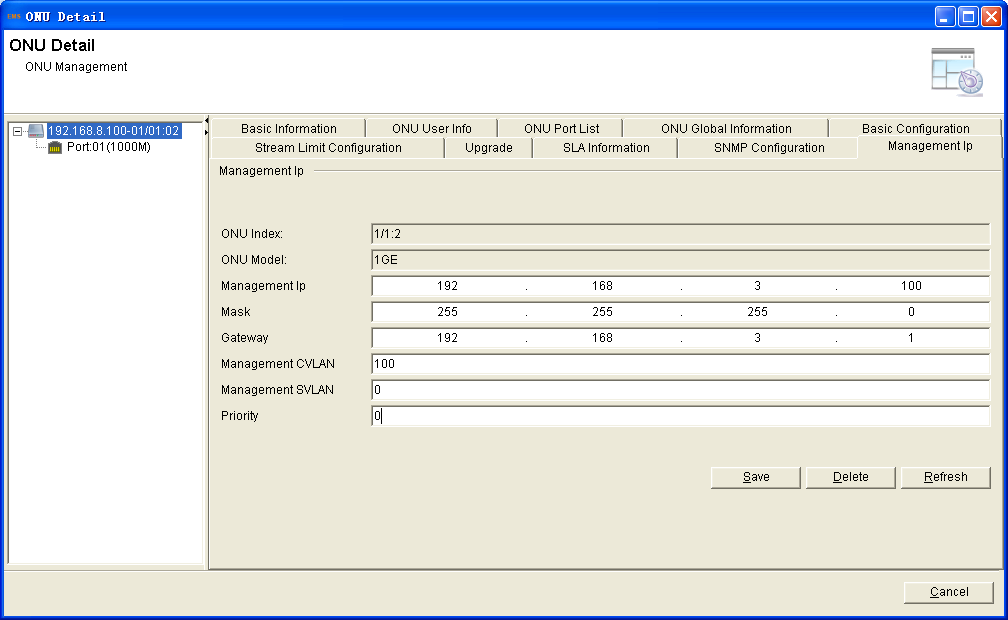 Figure 7-4 ONU management IP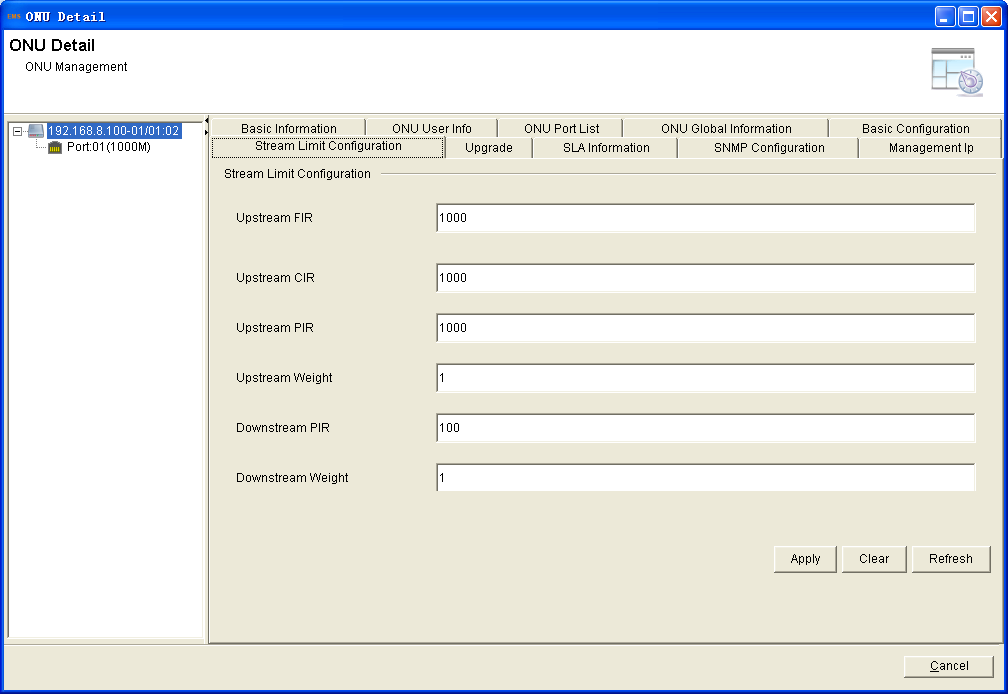 ONU RenameThis operation is used for set or modify ONU’s name.1. Right click ONU, select "ONU Rename" to enter rename interface.Figure 7-5 Location of ONU rename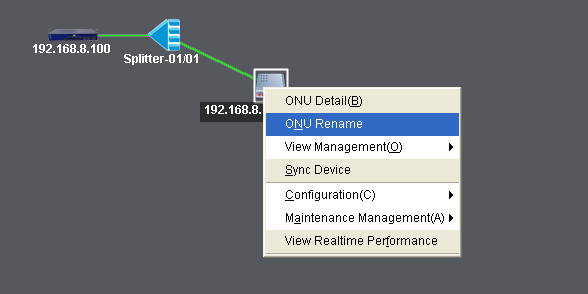 2. Enter a new label and click "OK" to complete setup.Figure 7-6 ONU rename configuration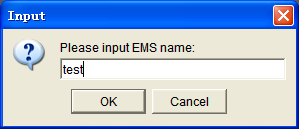 3.	In the domain logic topology graph and in the "ONU Details" menu, and in the left side tree, the ONU’s EMS name has become the new name.Figure 7-7 show ONU new name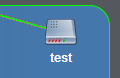 Private OAM MaintainThis section is about the private OAM configuration of V-SOL’s ONUs. It contains load manufactory default、clean MAC address list amd save onu configuration.Figure 7-8 Private OAM maintain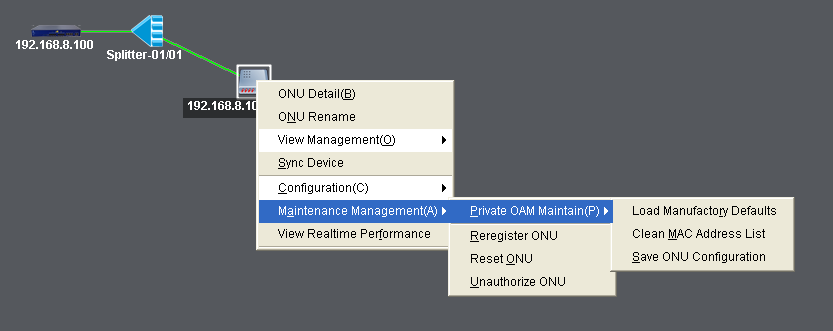 Reregister ONUThis operation is used for force ONU to re-register.1. Right click ONU, select "Maintenance Management ">"Reregister ONU" to enter re-register ONU interface.Figure 7-9 Location of ONU reregister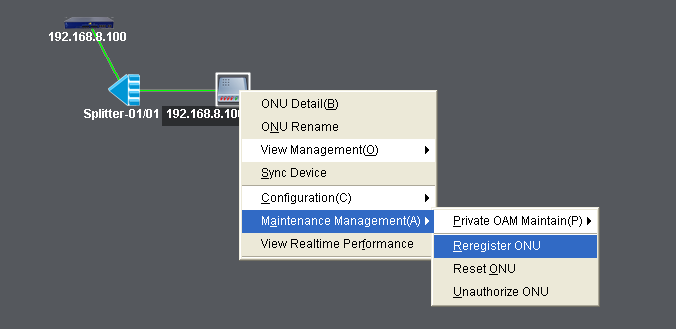 2. When ONU reregister successful, rolling log bar will display the prompt message.Reset ONUThis operation is used for reset ONU. After reboot, the ONU will register again. The operation will cause ONU's user service interruption, take care operation.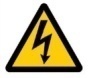 1. Right click ONU, select "Maintenance Management ">"Reset ONU", enter dialog box, click "Yes" will carry out the ONU reset action.Figure 7-10 Location of ONU reset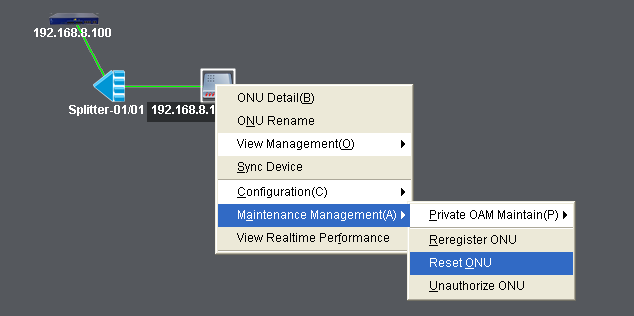 2. Some log will display the prompt message when the ONU reset successfully.Unauthorized ONUThis operation is used for un-authorized ONU. If you do this operation, the ONU will delete the registration information.1. Right click ONU, select "Maintenance Management ">"Unauthorized ONU" to unauthorized ONU.Figure 7-11 Location of ONU un-authorized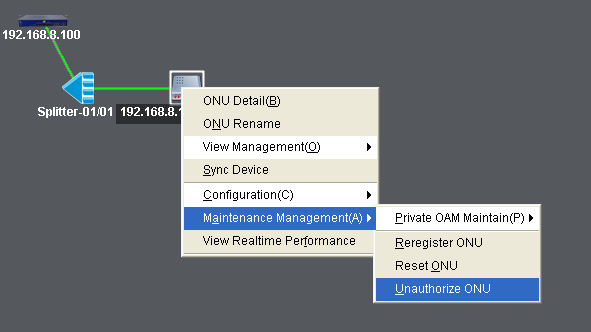 Figure 7-12 ONU unauthorized operating dialog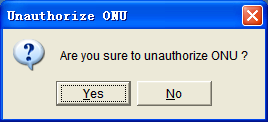 2. The results of un-authorization will be real-time displayed in the message box. ONU Port ConfigurationPort Basic ConfigurationThis operation is used for configure related functions and characteristic parameters of ONU port, which is mainly used for set Ethernet parameters, flow control, auto negotiation, Loop detection etc.1. Right click ONU, select "Configuration">"ONU Port Configuration"to enter port parameters list interface.Figure 7-13 Location of ONU port basic configuration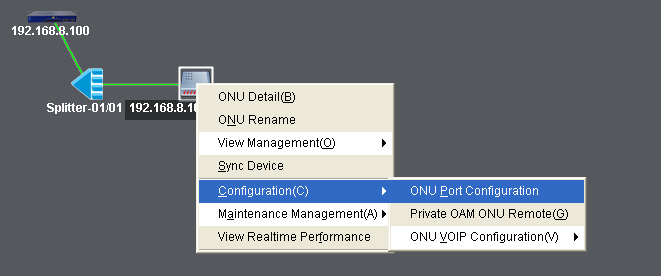 Figure 7-14 ONU port basic configuration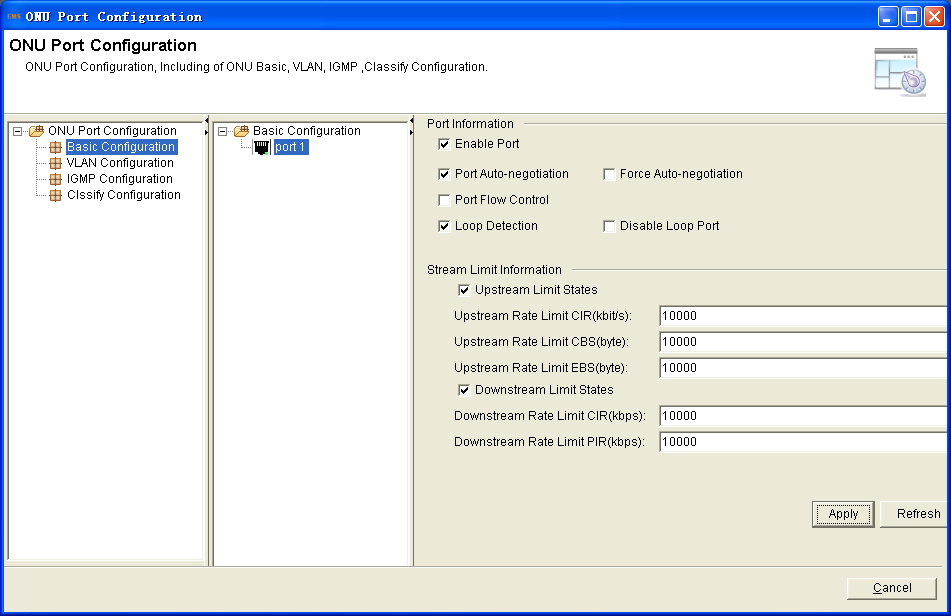 2. Select one port, modify the basic information.Enable Port: Used for enable or disable portPort Auto-negotiation: It is used for enable or disable auto negotiation of the uplink port. After enable, the port will negotiate with the connected port to reach the largest possible transmission rate.Force Auto-negotiation: Force port auto-negotiation againFlow control: Used for enable or disable the flow control function of uplink port to control congestion. The default is "disable".Loop Detection: Used for enable or disable port loop detection functionDisable Loop Port: Disable the port of Loop portUpstream Limit: ONU port upstream bandwidth limitCIR: Committed Information RateCBS: Committed Burst SizeEBS: Excess Burst SizeDownstream Limit: ONU port downstream bandwidth limitCIR: Committed Information RatePIR: Peak Information RateClick "Apply ", to Save Configuration of the ONU device.Port VLAN ConfigurationThis operation is used for configure ONU port VLAN mode. ONU supports five port VLAN modes: Transparent mode, Tag mode, Trunk mode, Translate mode, Aggregation mode. Right click ONU, select "Configuration">"ONU Port Configuration"> to enter port VLAN configuration interface.Figure 7-15 Location of ONU port VLAN configuration Transparent ModeIn this mode, upstream or downstream Ethernet packet will get through this port directly.1. Select transparent mode.Figure 7-16 ONU port VLAN transparent mode configuration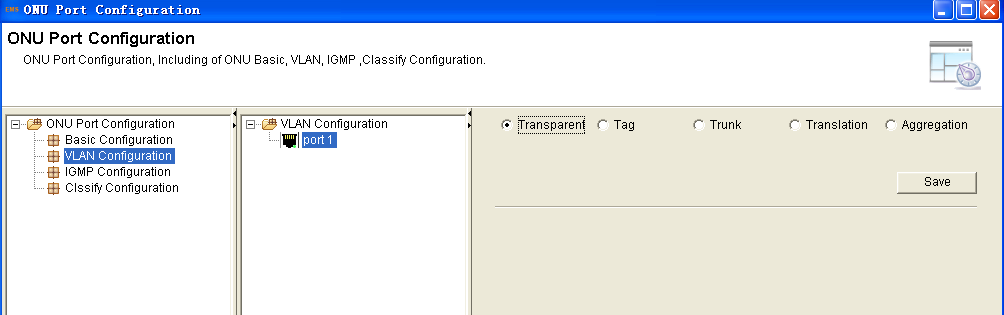 2. Click "Save", apply to the ONU device. Tag ModeThe method of an ONU port under tag mode process an Ethernet packet is shown in Table 7-1:Select tag mode, and click the “save” button.Figure 7-17 ONU port VLAN tag mode configuration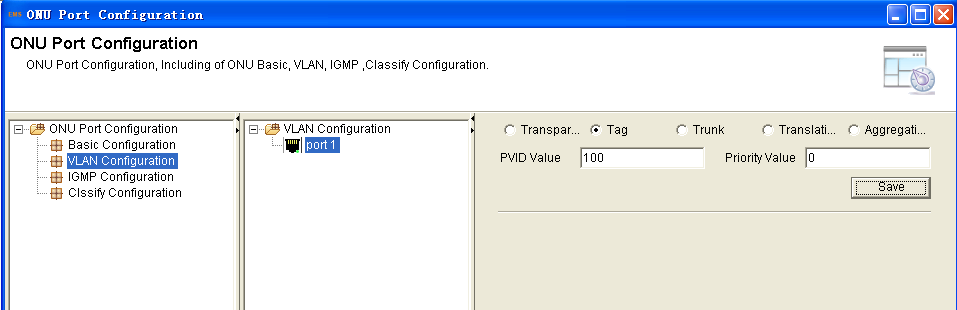 1. Set the PVID and the VLAN priorityPVID: default VLAN ID2. Click "Save ", apply to the ONU device. Trunk Mode1. Select Trunk mode, and click the “save” button.Figure 7-18 ONU port VLAN trunk mode configuration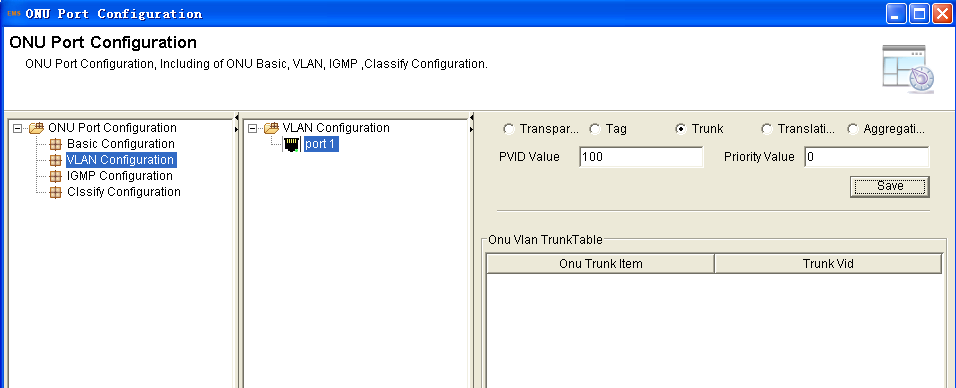 2. Click “Add” button and add a new VLAN ID.Figure 7-19 Add a new VLAN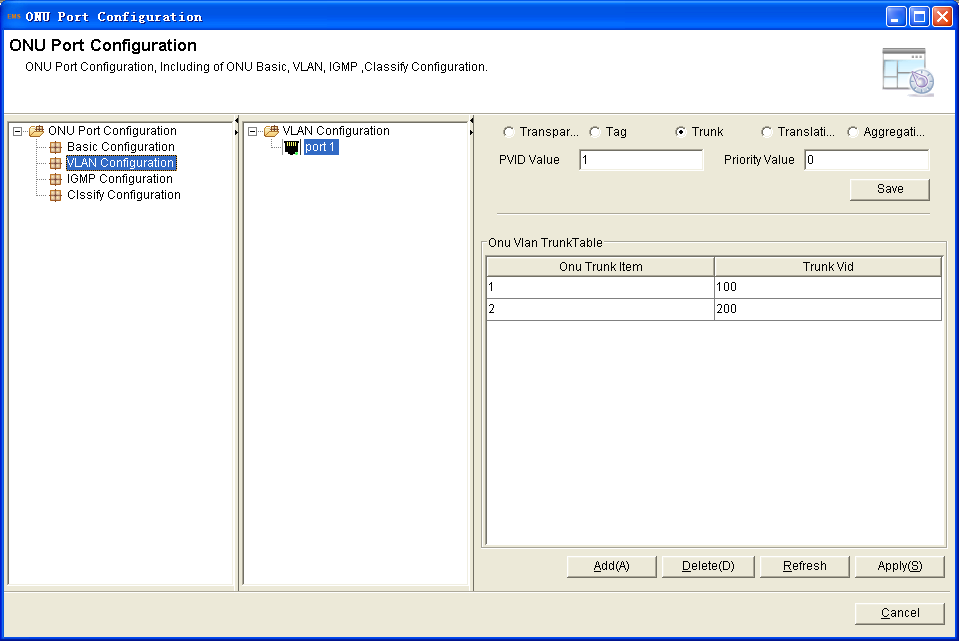 3. Click "Apply ", apply to the ONU device. Translation ModeTranslation mode allows the port overwrites VLAN tag. The method of an ONU port under translation mode process an Ethernet packet is shown in table 7-3:1. Select translation mode and click the “save” button.Figure 7-20 ONU port VLAN translation mode configuration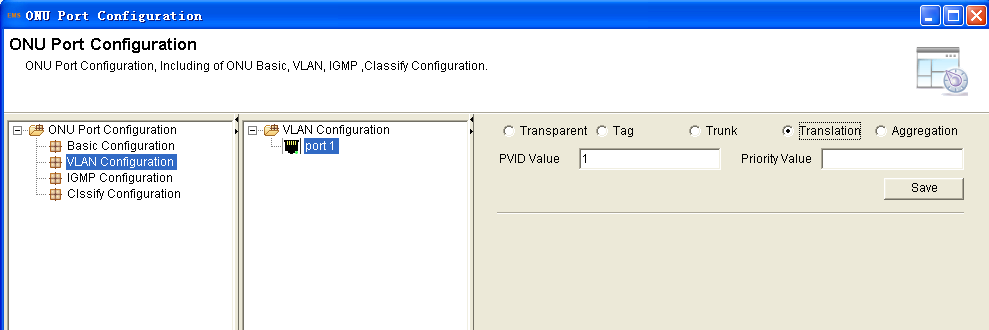 2. Click “Add” button and add a new VLAN translation rule.Figure 7-21 Add a new VLAN translation rule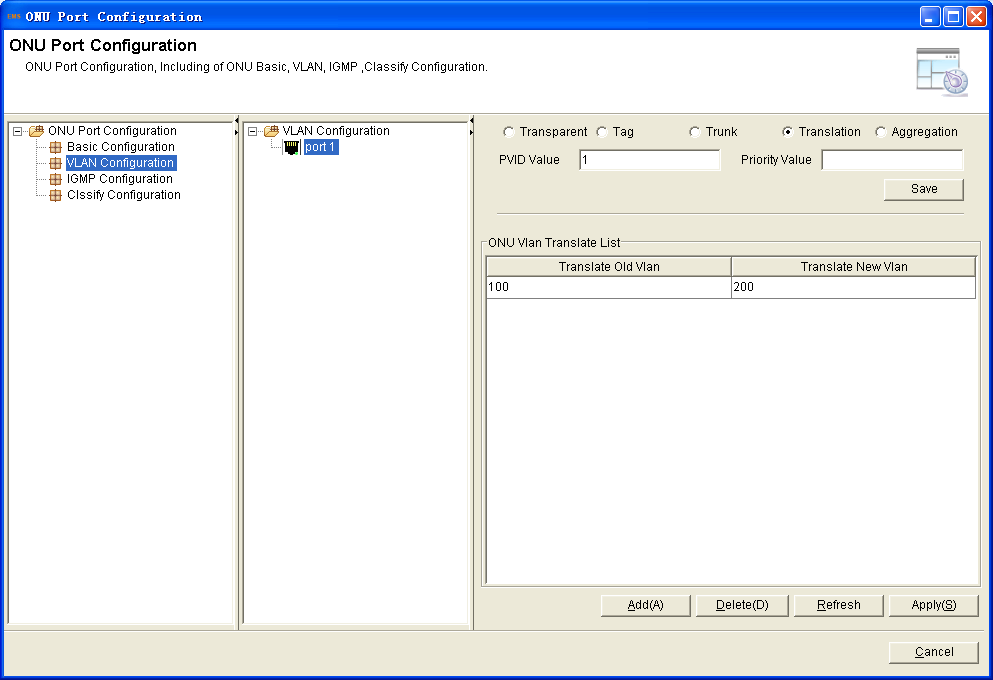 3. Click "Apply ", apply to the ONU device. Aggregation ModeAggregation mode allows multi VLAN of port can overwrites VLAN tag. The method of an ONU port under aggregation mode process an Ethernet packet is shown in Table 7-4:1. Select aggregation mode and click the “save” buttonFigure 7-22 ONU port VLAN aggregation mode configuration.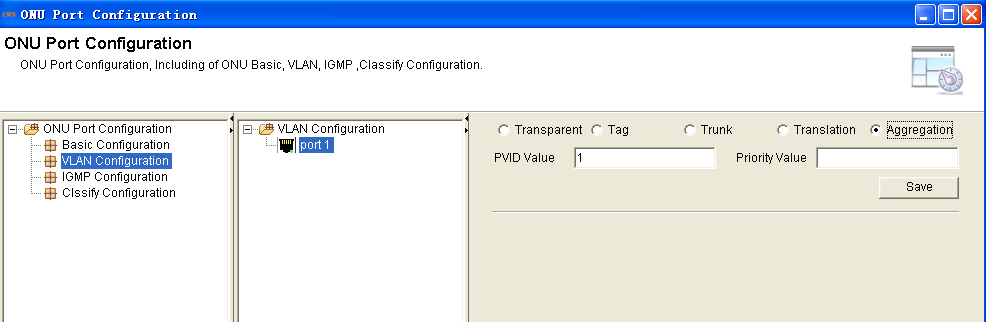 Figure 7-23 Add a new VLAN aggregation rule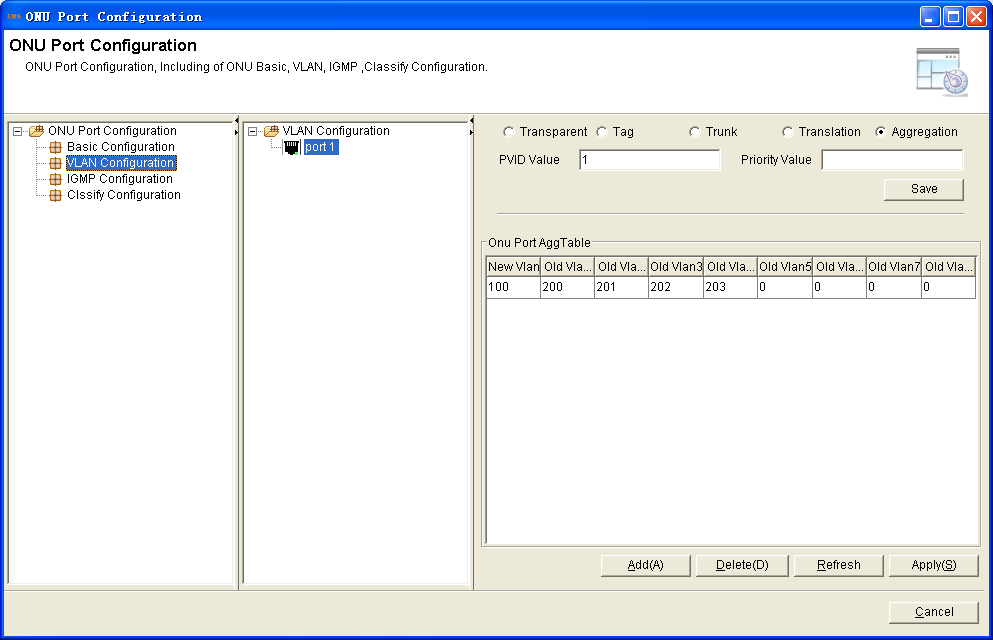 3. Click "Apply ", apply to the ONU device.Port IGMP ConfigurationThis operation is used for configure ONU port IGMP parameter. Right click ONU, select "Configuration">"ONU Port Configuration">"IGMP Configuration" >select port number to enter port IGMP configuration interface.Figure 7-24 Location of ONU port IGMP configuration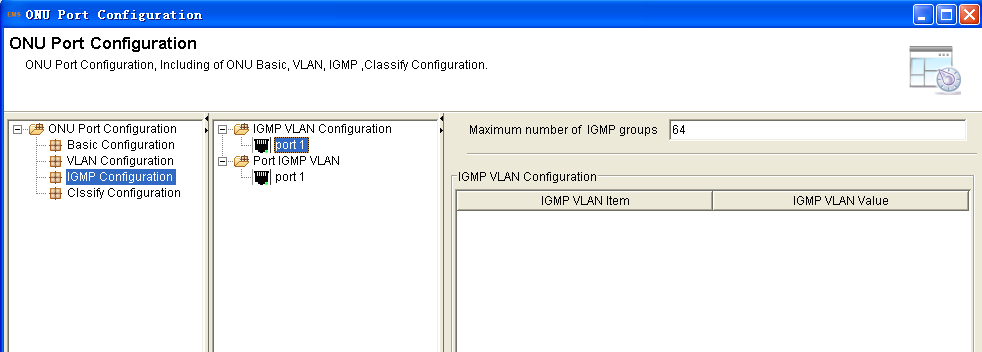 Figure 7-25 ONU port IGMP configuration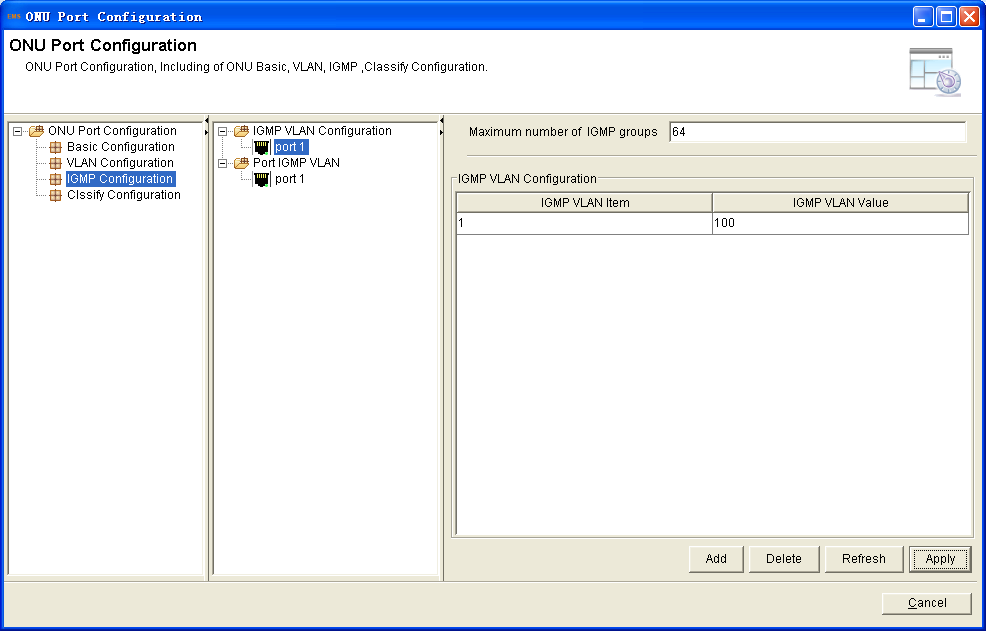 Maximum number of IGMP groups: used for configure how many multicast groups this ONU port can join in. IGMP VLAN configuration: set multicast VLAN for the port.Set the port multicast VLAN modeFigure 7-26 ONU port VLAN mode configuration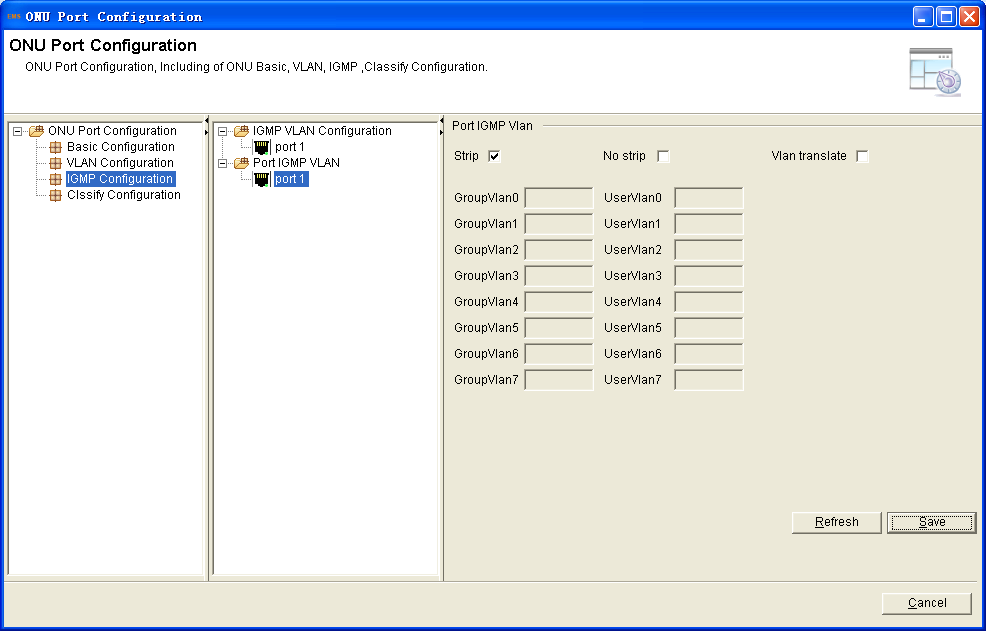 The method of an ONU port under mode process a multicast packet is show in Table 7-5:Classify ConfigurationQoS function includes data stream classification and mark. Customers can mark different streams by priority according to different rules. This OLT supports these matchable conditions: VLAN ID, Ethernet type, priority, IP type,ToS, IP Precedence, layer 4 port, IP address, MAC address, and so on.1. Right click ONU, select "Configuration">"ONU Port Configuration"> to enter port configuration interface.Figure 7-27 ONU port configuration2. Click “Classify Configuration”>select the port>click “Add”.Figure 7-28 ONU port configuration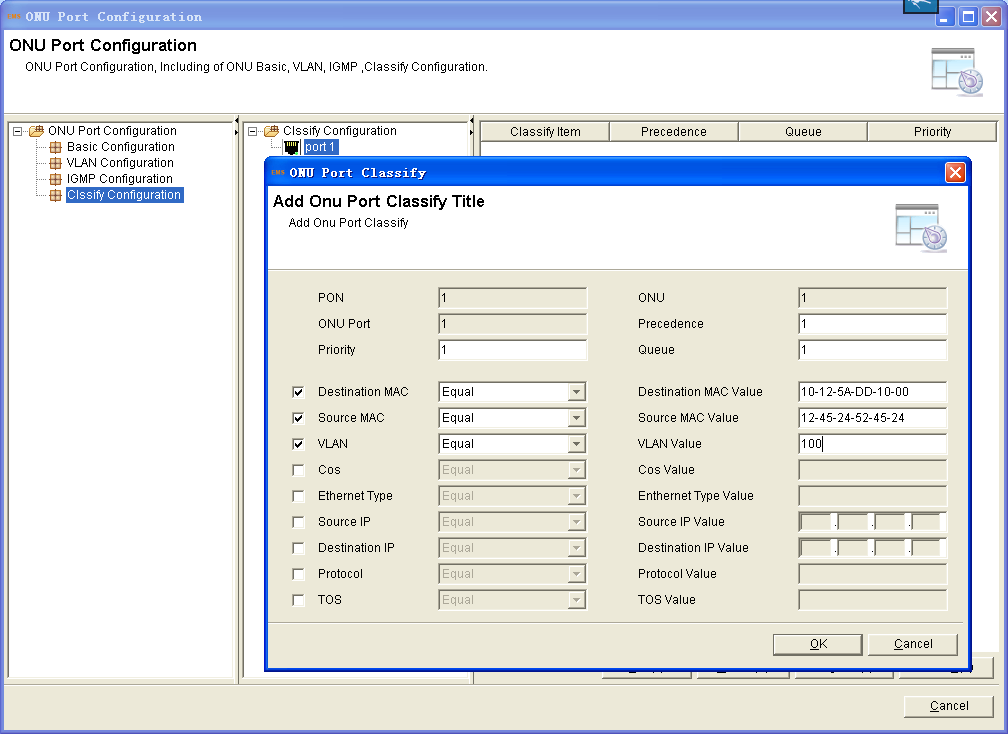  ONU VoIP ConfigurationThis section is configuration the voice in the ONU. First, the ONU should support VoIP function. When the ONU connect to OLT, it will be identified by the OLT whether the ONU support VoIP. If the OLT identify it with this funxtion, there is an bar to select VoIP configuration.Figure 7-29 Select ONU VoIP configuration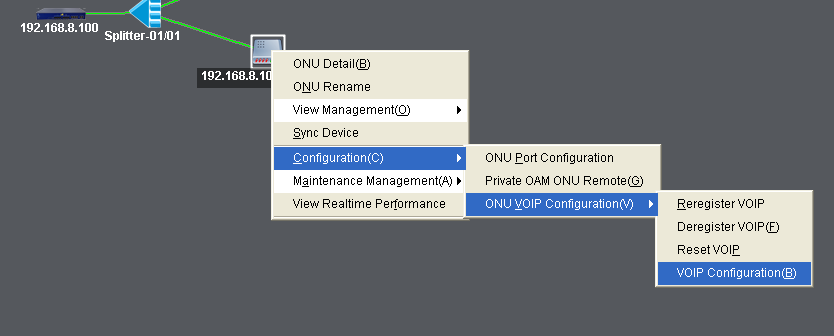 1. Click the “VoIP Configuration” button, access to the VoIP configuration interface. Fill in the SIP proxy server and the register server IP address.Figure 7-30 SIP server configuration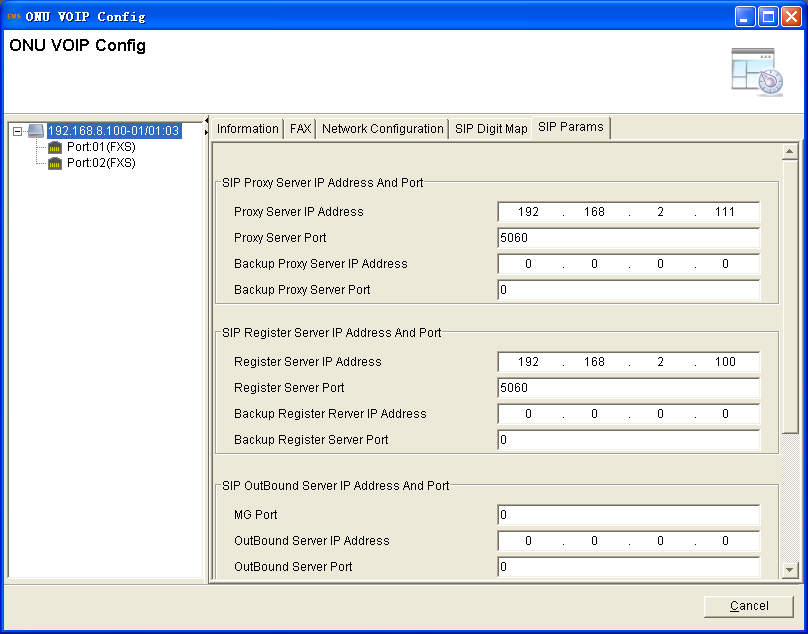 2. Click “VoIP Basic Info” at the top of the interface, confiure the networkfor the voice service. Choose the VLAN mode and the network mode.Figure 7-31 Voice neteork configuration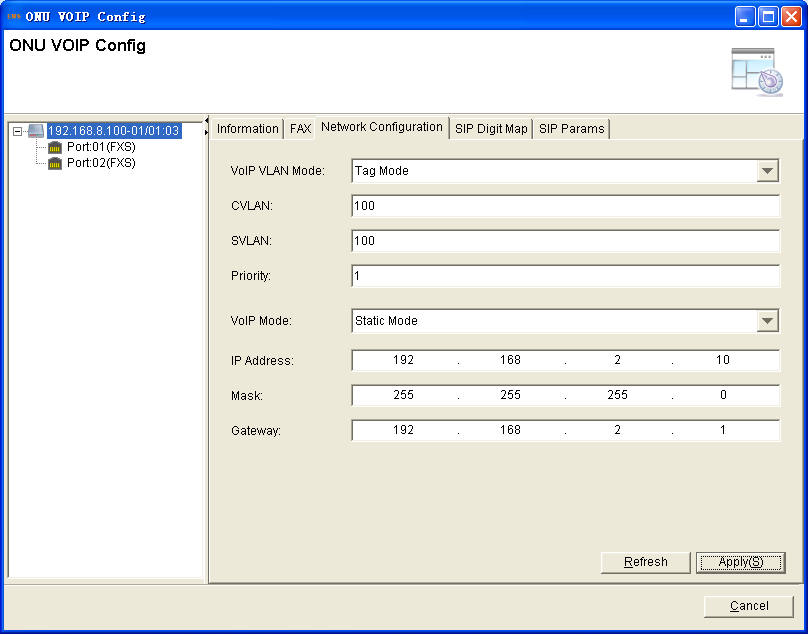 2. About the phone base configuration, Click“Port 01”in the left tree of the interface. Fill in the phone information, about the account、username、password.Figure 7-32 FXS base configuration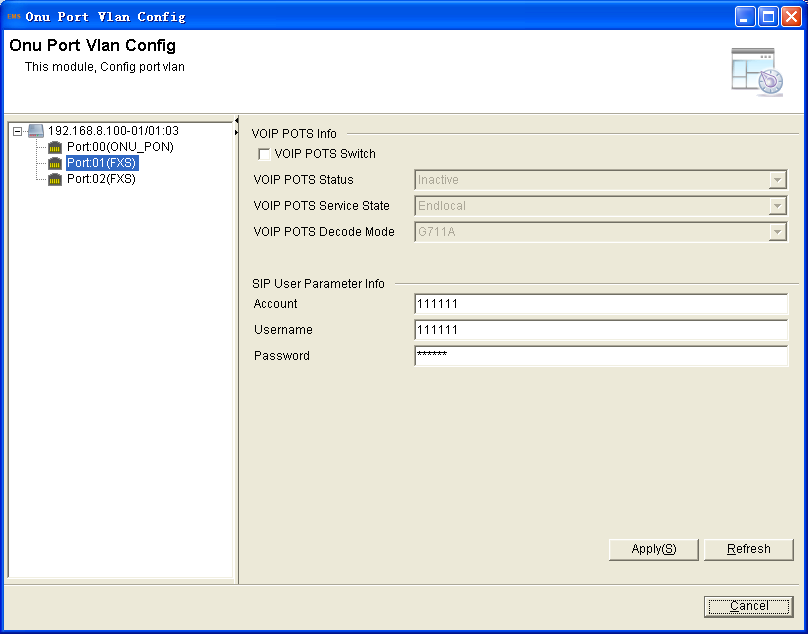 Chapter8 Service ConfigurationThis chapter mainly introduces how to configure the service using the EMS. Network TopologyFigure 8-1 Three services network topology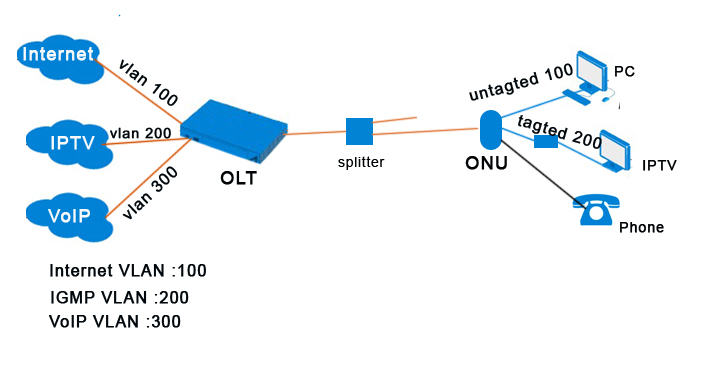 For example:OLT is 8 PON OLT, Configuration of three services, configuration as shown. If your product is 2 PON OLT or 4 PON OLT, please refer to the following configuration Service ConfigurationOLT Configuration1. Create services VLAN, binding Uplink ports and PON ports.Right click OLT, select "Configuration">"VLAN Configuration">"VLAN Configuration" to enter port list interface.Figure 8-2 Location of VLAN configuration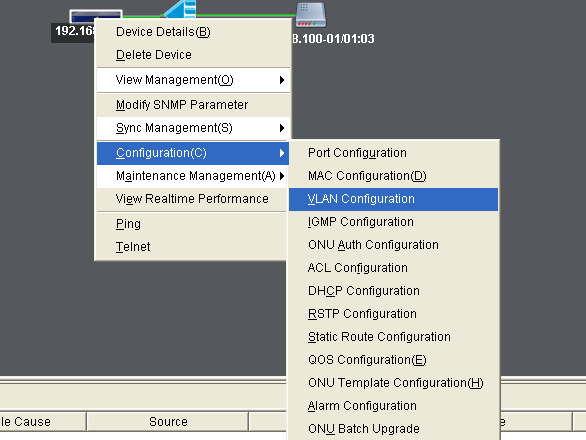 Create VLAN 100, binding 8 GE Copper and 8 PON port.Figure 8-3 VLAN 100 binding port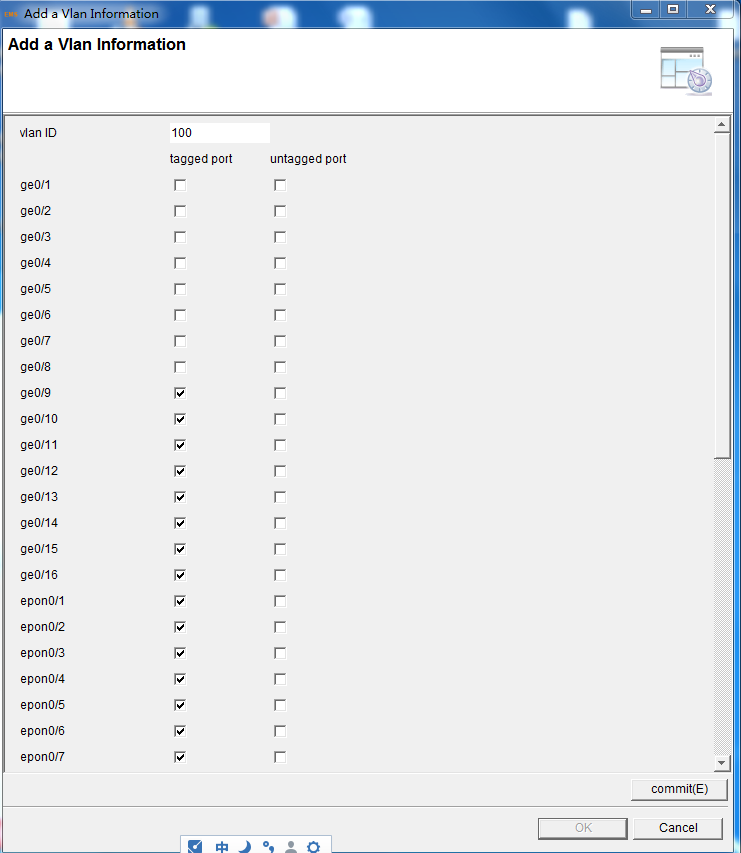 In the same way, create VLAN 200 and VLAN 300.Figure 8-4 VLAN 200 binding port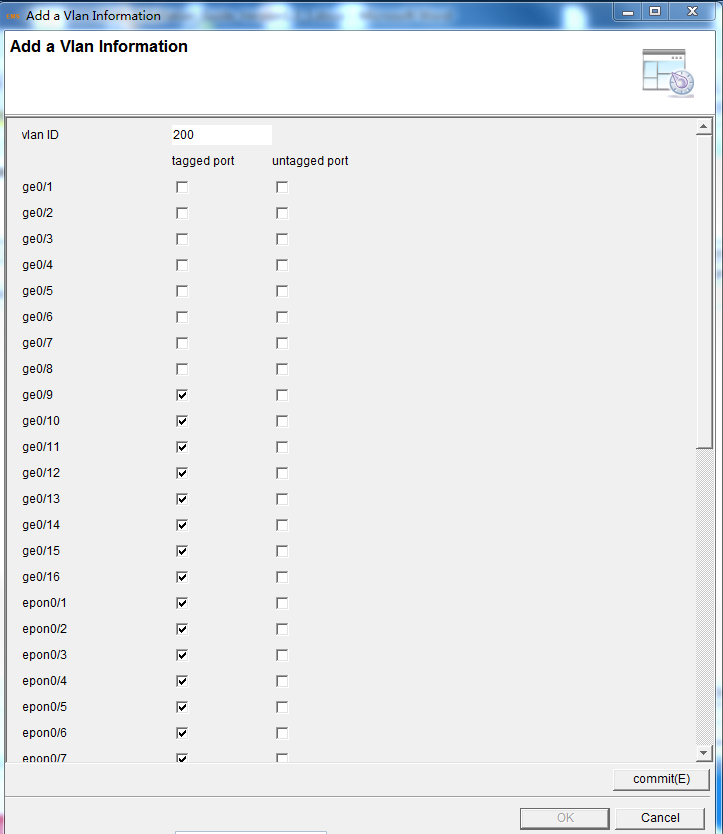 Figure 8-5 VLAN 300 binding port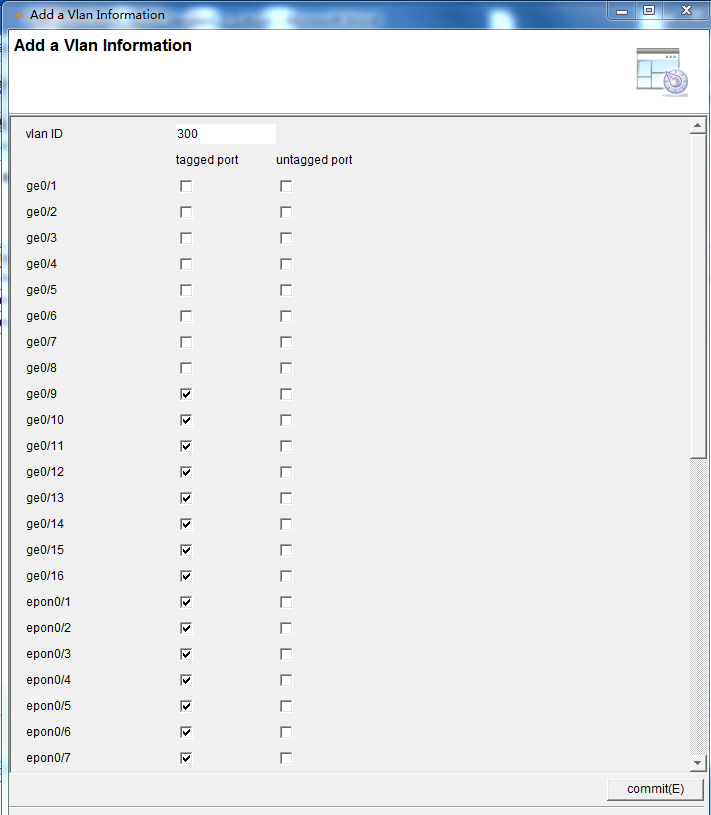 Please click the “refresh” button, confirm the VLAN configuration.Figure 8-6 show VLAN table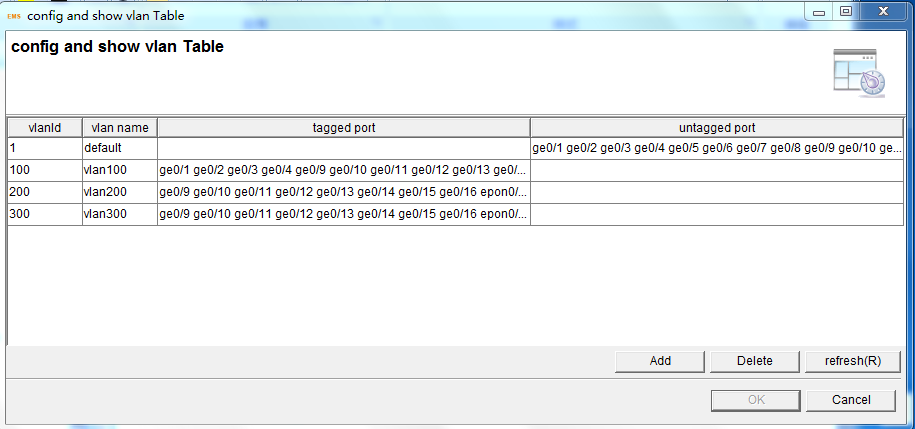 2. OLT IGMP Configuration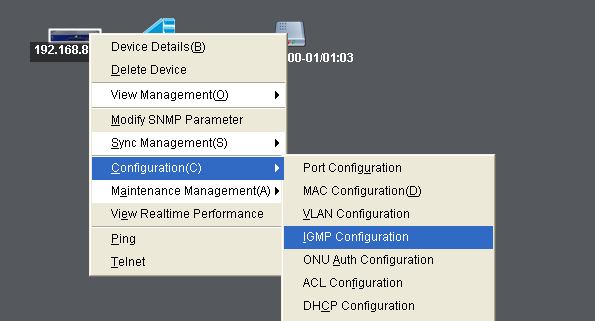 Please press refresh button to read the latest configuration, and enable IGMP snooping mode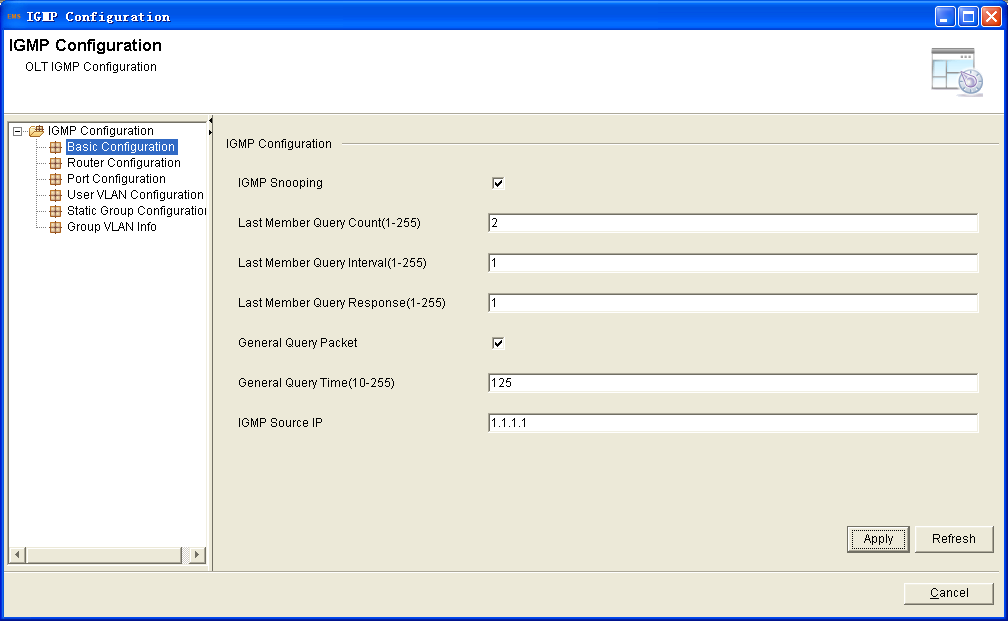 Setting OLT multicast Router port and VLAN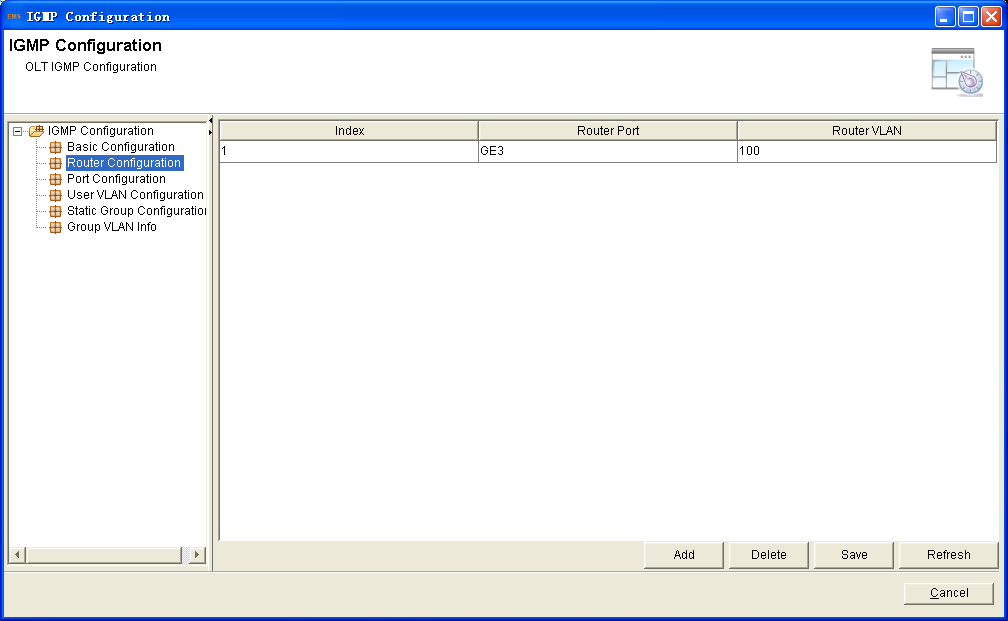 Setting the OLT port multicast tag or untag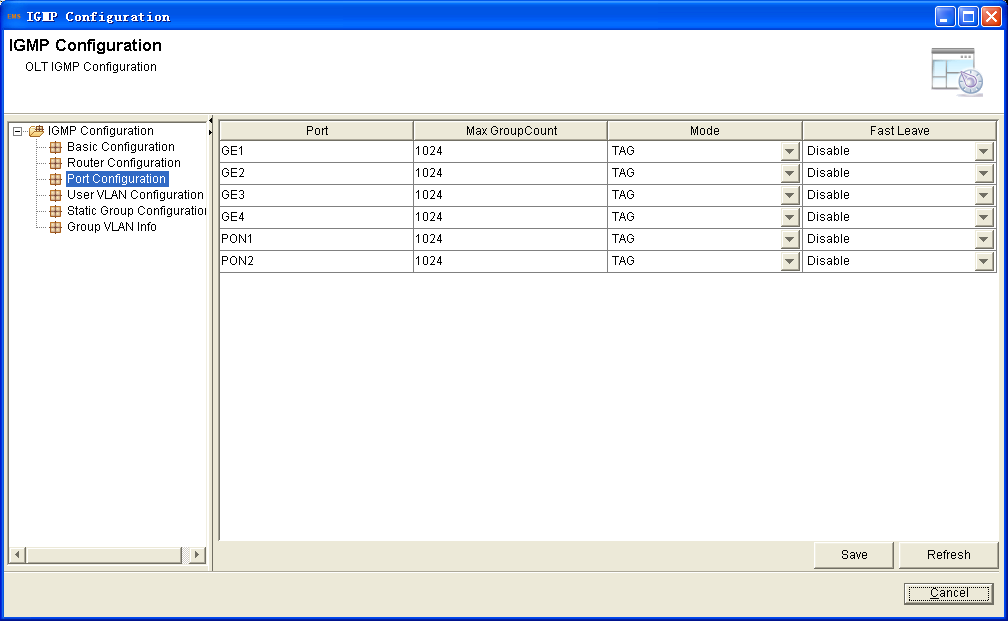 Setting the multicast user VLAN and group VLAN]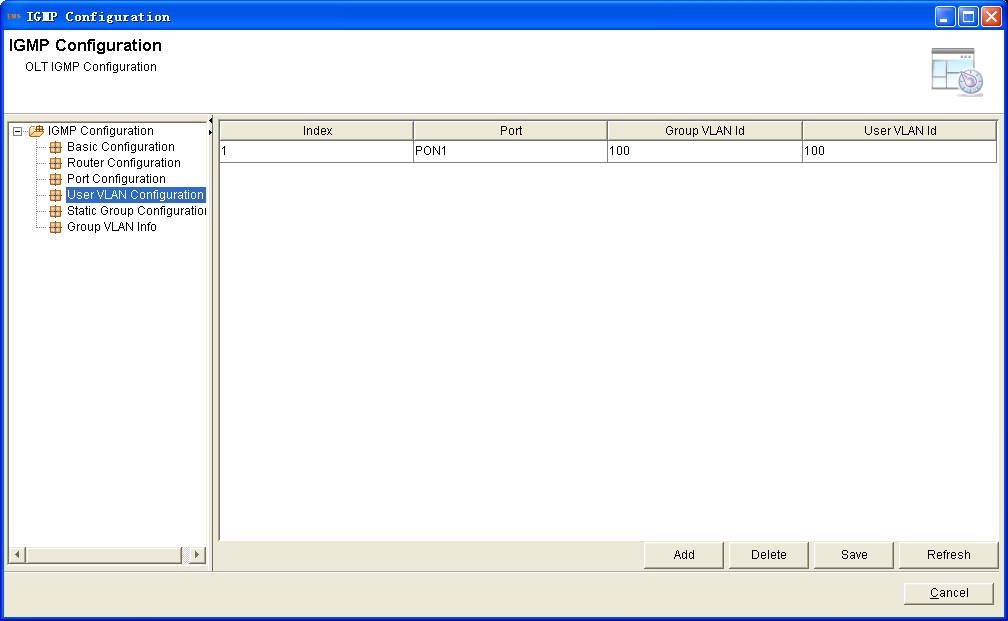 ONU Configuration1. ONU port VLAN configurationRight click ONU, select "Configuration">"ONU Port Configuration">" VLAN Configuration" to enter port VLAN configuration interface.Figure 8-7 port VLAN configuration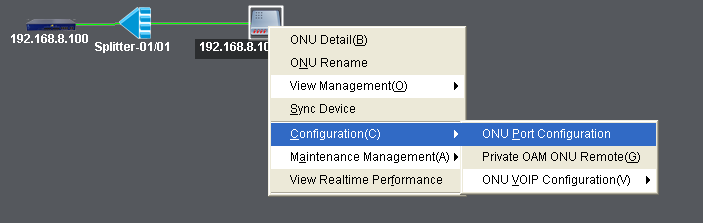 Internet service: ONU LAN port 1/3/4IPTV service: ONU LAN port 2Port configuration is as follows:Figure 8-8 Port VLAN configuration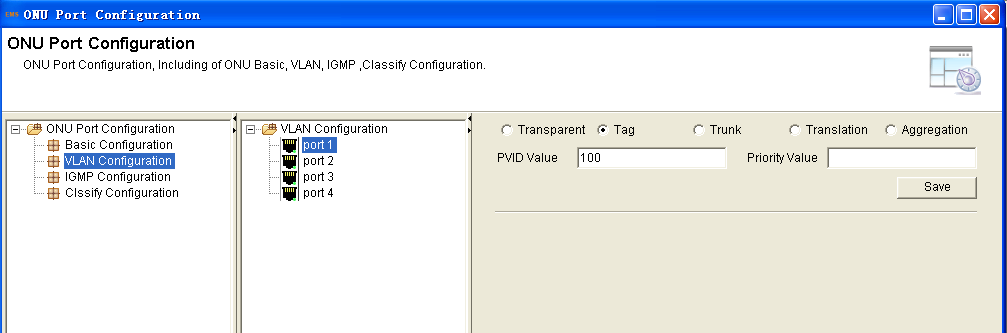 2. ONU port IGMP configurationRight click ONU, select "Configuration">"ONU Port Configuration">"IGMP Configuration" to enter port IGMP configuration interface.Figure 8-9 Location of ONU port IGMP configurationSelect port 1 from ports list.Figure 8-10 Select port 2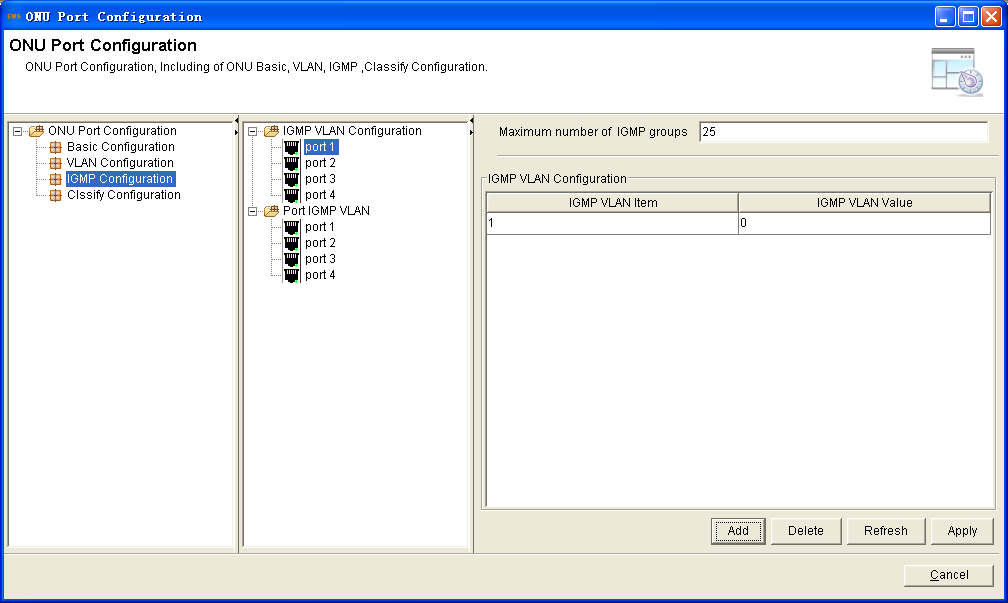 Click “Add” button, add a new IGMP VLAN 200.Figure 8-11 Add an IGMP VLAN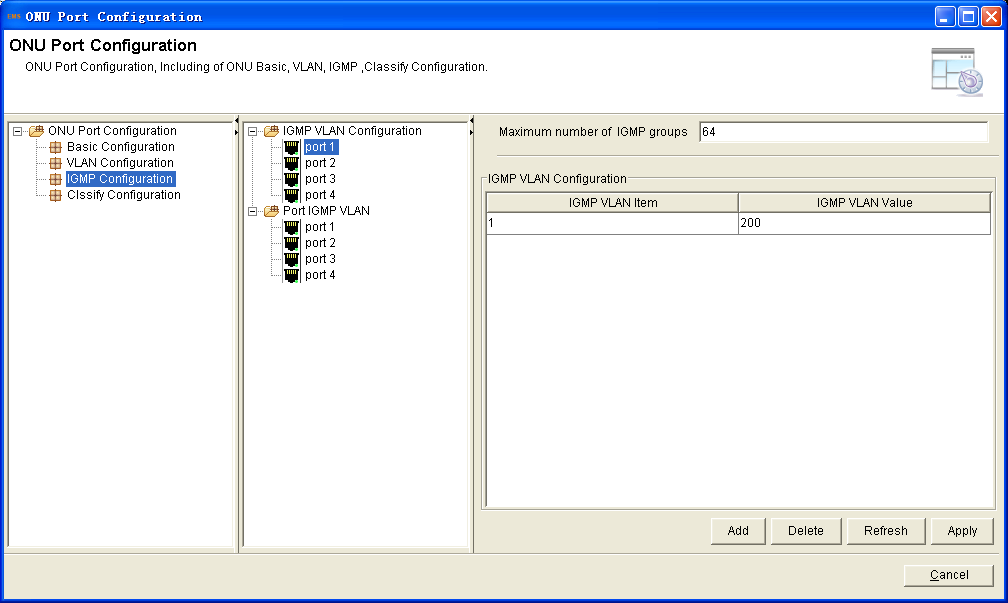 Click “Port IGMP VLAN”,set the port multicast VLAN mode.Figure 8-12 Port multicast VLAN mode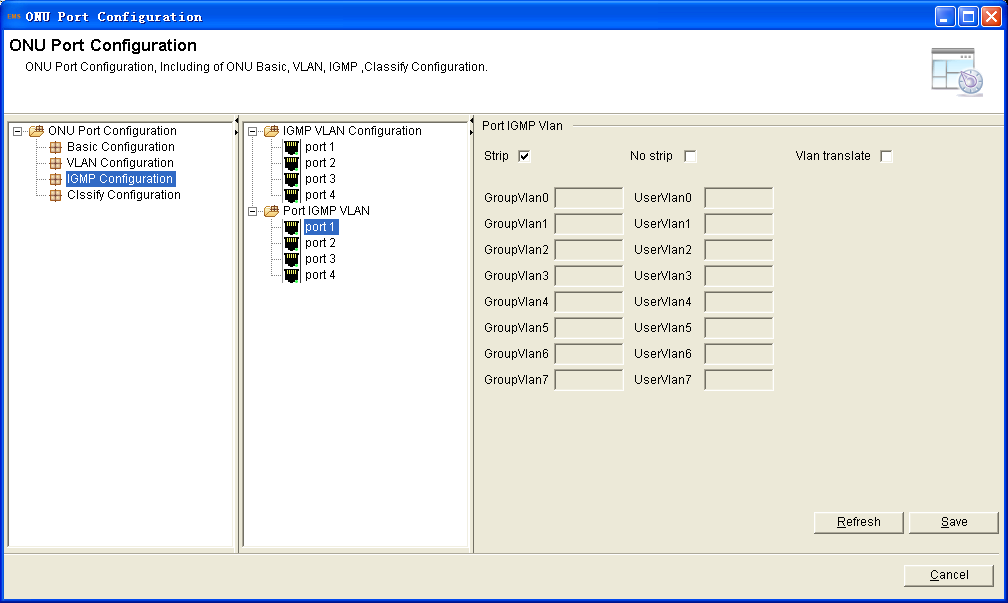 In this case, the configuration of the services completed.End of the document.Thank youVersionRevision dateRevision ReasonV1.115/10/2015First editionV1.212/12/2015Content updatesV1.326/2/2016Add new functions V1.429/4/2016New layoutSymbolClassDescriptionNoticeIndicates a potentially hazardous situation, which if not avoided, could result in equipment damage, data loss, performance degradation, or unexpected results.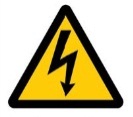 WarningIndicates a hazard with a medium or low level of risk, which if not avoided, could result in minor or moderate injury.NoteProvides additional information to emphasize or supplement important points of the main text.AUXCATVAuxiliaryCable TelevisionAuxiliaryCable TelevisionCFICanonical Format IndicatorCanonical Format IndicatorCIRCommitted Information RateCommitted Information RateCLICommand Line InterfaceCommand Line InterfaceCoSClass of ServiceClass of ServiceCVLANCustomer VLANCustomer VLANDADestination AddressDestination AddressDBADynamic Bandwidth AllocationDynamic Bandwidth AllocationDHCPDynamic Host Configuration ProtocolDynamic Host Configuration ProtocolDNSDomain Name SystemDomain Name SystemEMSElement Management SystemEPONEthernet Passive Optical NetworkFEFast EthernetFECForward Error CorrectionFIRFixed Information RateGEGigabit EtherentHGUHome Gateway UnitIADIntegrated Access DeviceIGMPInternet Group Management ProtocolIMSIP Multimedia SubsystemIPInternet ProtocolIPTVInternet Protocol TelevisionLOIDLogical ONU IdentifierLoSLoss of SignalMACMedium Access ControlMDUMulti-Dwelling UnitMIBManagement Information BaseMPCPMulti-point control protocolOAMOperation,Administration & MaintenanceODNOptical Distribution NetworkOLTOptical Line TerminalOMAOptical Modulation AmplitudeONTOptical Network TerminalONUOptical Network UnitPIRPeak Information RatePONPassive Optical NetworkPOTSPlain Old Telephone ServicePPPoEPoint-to-Point Protocol over EthernetQoSQuality of ServiceSFUSingle Family UnitSIPSession Initiation ProtocolSNSerial NumberSNMPSimple Network Management ProtocolSPStrict PrioritySVLANService VLANUCTUn-condition transitionUDPUser Datagram ProtocolUNIUser Network InterfaceVLANVirtual Local Area NetworkVoIPVoice over IPWLANWireless Local Area NetworkWRRWeighted Round RobinTypeInterfaceRemarksPONinterfacePON optical interfaceThe point-to-multipoint architecture and the passive fiber transmission mode are used. The downstream rate and upstream rate can reach up to1.25 Gbps.Uplink interface GE Copper interface It can direct connection RJ45 copper cable to uplink to Ethernet.Maintenance interfaceConsole portIt is used for local maintenance.Maintenance interfaceAUX port It is used for remote maintenance.CPUMemoryDISKOperating System Frequency above 2GHz2GB or above 2GB20GB disk spaceWindows2008Windows XP Windows 7Windows 8Windows 10CPUMemoryDISKVideo CardOperating SystemFrequency above 2GHz1GB Or above10GB disk space65000 colorresolving capability 1024*768 and aboveWindows2008Windows XP Windows 7Windows 8Windows 10DirectionVLAN tagOperationUpstreamYesDiscard this packetUpstreamNoAdd default VLAN Tag to this packetDownstreamYesIf the VID is not equal to default VLAN ID, discard this packet. Otherwise strip the VLAN Tag of this packet.DownstreamNoDiscard this packetDirectionVLAN tagOperationUpstreamYesIf the packet’s VID exist in the VLAN Trunk allow list or equal to the port default VLAN ID, forward this packet, otherwise discard this packet.UpstreamNoAdd default VLAN Tag to this packet and forward this packet.DownstreamYesIf the packet’s VID equal to the port default VID, strip the VLAN Tag of this packet and forward this packet.If the packet’s VID not equal to the port default VID but exist in the VLAN Trunk allow list, forward this packet.If the packet’s VID not equal to the port default VID and not exist in the VLAN Trunk allow list, discard this packet.DownstreamNoDiscard this packetDirectionVLAN tagOperationUpstreamYesIf the VID of a packet equal to the CVLAN ID of a certain translation entry, overwrite the packet’s VID with this entry’s SVLAN ID and forward this packet;If the VID of a packet is not equal to any translation entry’s CVLAN ID, discard this packet.UpstreamNoAdd default VLAN Tag to this packet and forward this packet.DownstreamYesIf the VID of a packet equal to the SVLAN ID of a certain translation entry, overwrite the packet’s VID with this entry’s CVLAN ID and forward this packet;If the VID of a packet is not equal to any translation entry’s SVLAN ID, discard this packet.DownstreamNoDiscard this packetDirectionVLAN tagOperationUpstreamYesIf the VID of a packet equal to the CVLAN ID of a certain translation entry, overwrite the packet’s VID with this entry’s SVLAN ID and forward this packet;If the VID of a packet is not equal to any translation entry’s CVLAN ID, discard this packet.UpstreamNoAdd default VLAN Tag to this packet and forward this packet.DownstreamYesIf the VID of a packet equal to the SVLAN ID of a certain translation entry, overwrite the packet’s VID with this entry’s CVLAN ID and forward this packet;If the VID of a packet is not equal to any translation entry’s SVLAN ID, discard this packet.DownstreamNoDiscard this packetMode OperationstripMulticast stream sent this port does not contain a multicast VLAN Tag.No stripMulticast stream sent this port still contains a multicast VLAN Tag.TranslateMulticast stream sent this port the group VLAN change to user VLAN.